Na temelju  članka 110. Zakona o proračuna („Narodne novine“ broj 87/08,136/12 i 15/15), članka 16. Pravilnika o polugodišnjem i godišnjem izvještaju o izvršenju proračuna („Narodne novine“ broj 24/13 i 102/17) i članka 20. Statuta Grada Paga („Službeni glasnik Grada Paga“ broj 05/09, 09/10, 3/13, 2/16, 11/17,3/18 i 5/19 )  Gradsko vijeće Grada Paga  na sjednici održanoj 17. listopada 2019. godine, donijelo jePOLUGODIŠNJI IZVJEŠTAJ O IZVRŠENJU PRORAČUNA GRADA PAGA ZA 2019. GODINUČlanak 1.1. OPĆI DIO      Proračun Grada  Paga za 2019. godine („Službeni glasnik Grada Paga“ broj  10/2018) u prvom polugodištu  ostvaren je  kako slijedi:SAŽETAK A. RAČUNA PRIHODA I RASHODA  I B.  RAČUNA FINANCIRANJA        A.  RAČUN PRIHODA I RASHODAA. RAČUN PRIHODA I RASHODA  Prihodi i rashodi prema  ekonomskoj klasifikaciji    Prihodi i rashodi prema izvorima financiranja    Rashodi prema funkcijskoj klasifikaciji   B. RAČUN FINANCIRANJA     Račun financiranja prema  ekonomskoj klasifikaciji    Analitički prikaz ostvarenih primitaka i izvršenih izdataka     Račun financiranja prema izvorima financiranja2. POSEBNI  DIO     Izvršenje po organizacijskoj klasifikaciji      Izvršenje po programskoj klasifikaciji (programi, aktivnosti i projekti)3.  IZVJEŠTAJ O ZADUŽIVANJU NA DOMAĆEM I STRANOM TRŽIŠTU NOVCA I KAPITALA   ZA RAZDOBLJE  01.01.-30.06.2019. GODINE     Člankom 7. Pravilnika o polugodišnjem i godišnjem izvještaju o  izvršenju proračuna  ( „Narodne novine“ broj 24/13 i 102/17) propisano je da Izvještaj o zaduženju na domaćem i stranom tržištu novca i kapitala daje pregled zaduženja u izvještajnom razdoblju po vrsti instrumenata, valutnoj, kamatnoj i ročnoj  strukturi.        U izvještajnom razdoblju Grad Pag  se nije  dugoročno zaduživao.4. IZVJEŠTAJ O KORIŠTENJU PRORAČUNSKE ZALIHE ZA RAZDOBLJE  01.01.-30.06. 2019.  GODINE     Člankom 56. Zakona o proračunu („Narodne novine“ broj 87/08,136/12 i 15/15) propisano je sa se sredstva proračunske zalihe koriste za nepredviđene namjene, za koje u proračunu nisu osigurana ili za namjene za koje se tijekom godine pokaže da za njih nisu utvrđena dovoljna sredstva jer ih pri planiranju proračuna nije bilo moguće predvidjeti. Sredstva proračunske  zalihe koriste se za financiranje rashoda nastalih pri otklanjanju posljedica elementarnih nepogoda, epidemija, ekoloških nesreća ili izvanrednih događaja i ostalih nepredvidivih nesreća te za druge nepredviđene rashode tijekom godine. Nadalje, člankom 57. propisano je da o korištenju proračunske zalihe odlučuje gradonačelnik.  Člankom 8. Pravilnika o polugodišnjem i godišnjem izvještaju o izvršenju proračuna ( „Narodne novine“ broj 24/13, 102/17) propisano je da Izvještaj o izvršenju o korištenju proračunske zalihe sadrži podatke o donositelju Odluke, namjeni korištenja te iznos  i datum korištenja sredstava odnosno isplate sredstava  iz proračunske zalihe.    Planirana sredstva za proračunsku zalihu u iznosu od 100.000,00 kuna za 2019. godinu  u  prvom polugodištu  nisu  korištena.      5.  IZVJEŠTAJ O DANIM JAMSTVIMA I IZDACIMA PO JAMSTVIMA  ZA RAZDOBLJE 01.01.-30.06. 2019. GODINE      Sukladno članku 9. Pravilnika o polugodišnjem i godišnjem izvještaju o izvršenju proračuna ( „Narodne novine“ broj 24/13 i 102/17) propisano je da Izvještaj o danim jamstvima i izdacima po jamstvima  sadrži pregled danih i protestiranih jamstava u izvještajnom razdoblju. Grad Pag  u prvom polugodištu 2019. godine  nije davao  jamstva.  Izvještaj   je prikazan kroz Tablice: Tablica: Pregled danih jamstava  Tablica: Pregled protestiranih jamstava6.  OBRAZLOŽENJE  OSTVARENJA PRIHODA I PRIMITAKA, RASHODA I IZDATAKA ZA  RAZDOBLJE  01.01.-30.06.2019.  GODINE     Člankom 12. stavak 1. Pravilnika o polugodišnjem i godišnjem izvještaju  o izvršenju proračuna (Narodne novine“ broj 24/13 i 102/17)  propisano je  da obrazloženje ostvarenja prihoda i primitaka, rashoda i izdataka  dopunjuje podatke iz Računa prihoda i  rashoda i računa financiranja na opisni, brojčani, grafički ili kombinirani način  posebice obrazlaganjem odstupanja izvršenja u odnosu na plan.     Člankom 16., 17. i 29. Zakona o proračuna propisana je obveza uključivanja vlastitih i namjenskih prihoda i primitaka, rashoda i izdataka proračunskih korisnika u proračun jedinice lokalne samouprave, a samim time i  njihovo  izvještajno  praćenje. Iz navedenog slijedi da ovaj Polugodišnji izvještaj o izvršenju proračuna Grada Paga za 2019. godinu  sadrži   i ostvarenje prihoda/primitaka   te izvršenje rashoda/izdataka u prvom polugodištu  tekuće godine    triju  proračunskih korisnika Grada Paga ( Centar za kulturu i informacije Pag  u likvidaciji, Dječji vrtić „Paški mališani“  i Gradska knjižnica Pag) i to  temeljem njihovih  dostavljenih  financijskih izvještaja i  izvješća o ostvarenju vlastitih i namjenskih prihoda/primitaka te njihovo trošenje  kroz pozicije financijskog plana. Sažetak prihoda i rashoda i računa financiranja     Sažetak  A. Računa prihoda i rashoda i B. Računa financiranja sadrži prikaz ukupnih ostvarenih  prihoda  i primitaka  te izvršenih rashoda i izdataka na razini razreda ekonomske klasifikacije.      U  A. Računu prihoda i rashoda utvrđeno je da   planirani prihodi  za 2019. godinu iznose  48.792.300,00 kuna, a ostvareni su u  izvještajnom razdoblju  u iznosu od  12.538.512,18 kuna i čine  25,70% ukupnog plana.  U strukturi naplaćenih prihoda,  prihodi poslovanja  zastupljeni su u iznosu od 12.532.768,05 kuna te prihodi od prodaje nefinancijske imovine u iznosu od 5.744,13  kuna.Ukupno planirani rashodi  u iznosu od 45.100.000,00  kuna izvršeni su u prvom polugodištu tekuće godine   u iznosu od 11.697.326,83 kuna i čine 25,94% ukupnog plana. U strukturi rashoda, na rashode poslovanja odnosi se iznos od 9.600.444,77 kuna, dok se na rashode  za nabavu nefinancijske imovine  odnosi  iznos od 2.096.882,06  kuna.                             Odnosom ostvarenih prihoda i izvršenih rashoda u  tekućoj proračunskoj  godini utvrđen je  višak poslovanja u iznosu od  841.185,35 kuna.     U B. Računu financiranja  nije   utvrđen  primitak od financijske imovine i zaduživanja  što je u skladu s planom Proračuna za 2019. godinu. Od planiranog iznosa od 600.000,00 kuna    za izdatke za financijsku imovinu i otplatu zajmova  u izvještajnom razdoblje  izvršeno je 203.241,75 kuna.Godišnjim izvještajem o izvršenju Proračuna za 2018. godinu objavljenog  na stranici Grada https://www.pag.hr/index.php/gradska-uprava/akti-i-sluzbene-odluke-grada i financijskim izvještajima za 2018. godinu propisanim Pravilnikom o financijskom izvještavanju u proračunskom računovodstvu  („Narodne novine“ broj 3/15, 93/15, 135/15,2/17  28/17 i 112/18) - obrazac PR-RAS VP 151 objavljen  https://www.pag.hr/index.php/gradska-uprava/proracun/financijsko-izvjesce-grada utvrđen je proračunski manjak  u iznosu  od  -28.676.478,43 kuna.Proračunom Grada Paga za 2019. godinu  („Službeni glasnik Grada Paga „ broj 10/2018) i člankom 3.  Odluke o pokriću proračunskog manjka u Proračunu Grada Paga iz prethodnog razdoblja  („Službeni glasnik Grada Paga“ broj  10/2019) utvrđeno je da će se   proračunski manjak  pokriti u 2019. godini  u iznosu od -3.100.000,00 kuna  iz ostvarenih prihoda u 2019. godini. Planirana Raspoloživa sredstva iz prethodne godine utvrđena su kao manjak u iznosu od                 -3.092.300,00 kuna  i predstavljaju  rezultat  odnosa  proračunskog  manjka   Proračuna Grada Paga u iznosu od -3.100.000,00 kuna i evidentiranog  prenesenog  proračunskog viška  od donacija u ukupnom iznosu od 7.700,00 kuna.  Temeljem dostavljenih  financijskih izvještaja  proračunskih korisnika  koja su  predana  FINI za razdoblje  01.01.-31.12.2018. godine, a  u skladu  odredbi  Pravilnika  o financijskom  izvještavanju u proračunskom računovodstvu (NN 3/15, 93/15, 135/15,2/17 i 28/17)  utvrđen je višak poslovanja proračunskih korisnika  Gradska knjižnica Pag u iznosu od 44.712,70 kuna   Dječjeg vrtića „Paški mališani“ u iznosu od 176.930,44 kuna i  Centra za kulturu  i informacije  Pag  u iznosu od 28.024,77 kuna.  S obzirom da proračunski korisnici u svoje financijske planove  za 2019. godinu nisu imali planirane  viškove iz prethodne godine   kao takvi  nisu planirani u Proračunu Grada Paga za 2019. godinu ( „Službeni glasnik Grada Paga“ broj 10/2018). Predviđene viškove/manjkove iz prethodnih godina u financijskim planovima proračunski korisnici   bili su u obvezi  planirati  te sa navedenim bilančnim kategorijama postići uravnoteženje što proizlazi iz zakonskih odredbi  kao i  dostavljenim Uputama za izradu  prijedloga  i financijskih planova proračunskih korisnika Grada Paga za razdoblje 2019.-2021. godine.  Financijski plan koji uključuje isključivo plan prihoda i rashoda bez rezultata poslovanja  ne pruža cjelovit financijski okvir  za donošenje odluka o budućoj potrošnji i izvorima financiranja.        Ostvareni  proračunski  višak na dan 30.06.2019. godine   iznosi    887.611,51  kuna i sadrži  višak  sredstava u iznosu od 11.298.79 kuna  proračunskih korisnika  Centra za kulturu i informacije Pag u likvidaciji, višak  sredstava u iznosu od 270.968,41  kuna proračunskog korisnika dječjeg vrtića „Paški mališani,  višak  sredstava u iznosu od 46.572,11  kuna proračunskih korisnika Gradska knjižnica Pag i   višak   sredstava Grada u iznosu od  558.772,20 kuna. Višak    prihod /primitka  Grada Paga odnosi se  na ostvareni višak u prvom polugodištu  tekuće proračunske godine s obzirom  da je Odluka o raspodjeli rezultata poslovanja Grada Paga za 2018. godinu  kojom se raspoređuje ostvareni manjak sredstava 31.12.2018. i  Odluka  o pokriću proračunskog manjka  u Proračunu Grada Paga iz prethodnog razdoblja  prihvaćena na sjednici Gradskog vijeća 18.07.2019. godine.       Stvarni proračunski manjak  Grada na dan 30. 06. 2019.  godine  (bez financijskih rezultata proračunskih korisnika)  utvrđen je financijskim Izvještajem  o prihodima i rashodima, primicima i izdacima za razdoblje  od 01. siječnja do 30. lipnja  2019. godine propisanim Pravilnikom o financijskom izvještavanju u proračunskom računovodstvu  („Narodne novine“ broj 3/15, 93/15, 135/15,2/17 i 28/17) obrazac PR-RAS VP 151, objavljen na  https://www.pag.hr/index.php/gradska-uprava/proracun/financijsko-izvjesce-grada,  u iznosu od   -28.103.581,23   kuna.   Zbroj je to utvrđenog  proračunskog manjka  na dan 31.12.2018. godine u iznosu od -28.676.478,43 kuna  umanjenog za izvršenu korekciju na rezultatu poslovanja po  presudi Posl. br. Povrv-786/2018  od 14.125,00 kuna (Eko-vet proizvodnja d.o.o.)  i  ostvarenog proračunskog viška u prvom polugodištu  tekuće proračunske godine u iznosu od  558.772,20  kuna.  Slijedi  da  je preneseni proračunski manjak  na dan 30.06.2019. godine  smanjen  za 1,95%.U Računu prihoda i rashoda  dan je usporedni pregled ostvarenih prihoda i  izvršenih rashoda  po ekonomskoj klasifikaciji na razini  razreda, skupine, podskupine i odjeljka računskog plana  Grada Paga i proračunskih korisnika  za izvještajno razdoblje  u odnosu na plan 2019. godine kao i ostvarenje/izvršenje za isto razdoblje prethodne proračunske godine.         Ukupni prihodi proračuna (Grad i proračunski korisnici) sastoje se od prihoda poslovanja i prihoda od prodaje nefinancijske imovine.Tablica 1. Usporedni prikaz ostvarenih prihoda za  razdoblje od 01.01.-30.06.2018. i 2019. godinePRIHODI POSLOVANJA planirani su u iznosu od 44.492.300,00 kuna, a ostvareni su u  prvom polugodištu u iznosu 12.532.768,05 kuna ili 28,17% planiranog iznosa. Ostvarenje pojedinih vrsta prihoda poslovanja  iskazano je po ekonomskoj klasifikaciji  kroz skupine, podskupine i odjeljke kako slijedi:     Prihodi od porezaPrihodi od poreza    u izvještajnom razdoblju ostvareni su u iznosu od 6.632.412,73 kuna  što čini 34,65%  planiranog ostvarenja.  Ostvareno je  7,99 % manje u odnosu na isto izvještajno razdoblje  prethodne godine.  Unutar  ove vrste prihoda evidentirane su:Porez i prirez na dohodak, odnosno samo poreza, budući da Grad Pag nije propisao stopu prireza za svoje područje obveznicima poreza na dohodak, ostvaren je u iznosu od 3.256.697,46 kuna ili 47,20% od   plana što  je u odnosu na isto razdoblje prethodne godine  manje za 13,12% odnosno  za 491.813,18 kuna.Prema  izvješću FINE na području  Grada  u izvještajnom razdoblju    ostvareni  je prihod od poreza na dohodak od 3.844.667,92 kuna, a  koji je  raspoređen je u 60% iznosu odnosno 2.306.802,95 kuna    i u 17%  iznosu odnosno 653.593,55 kuna za fiskalno izravnanje.  Grad Pag ostvario je i iznos  od 296.300,96 kuna temeljem Odluke o udjelu sredstava fiskalnog izravnanja za pojedinu općinu, grada i županije u ukupnim sredstvima  fiskalnog izravnanja za 2019.  godine jer  je kapacitet ostvarenih poreznih prihoda manji od referentne vrijednosti kapaciteta ostvarenih poreznih prihoda koji je određen kao petogodišnji prosjek ukupnih prihoda od poreza na dohodak ostvarenih na  području grada te prihoda od prireza koji bi  grad ostvario uvođenjem najviše propisane stope prireza, po glavi stanovnika grada.Porezi na imovinu  ostvareni su u iznosu od 3.306.001,17 kuna ili 28,47% plana odnosno u odnosu na  isto razdoblje prethodne godine manje  za  1,88%. Razlog takvom ostvarenju je  manje ostvarenog poreza na promet nekretnine  za 303.046,38 kuna odnosno  18,40%, manje ostvarenog poreza na  korištenje  javne površine za 14.975,26 kuna  odnosno 24,90%  (ostvareno 45.152,34 kn) i  više ostvarenog poreza na kuće za odmor  za 254.487,72 kuna  odnosno za 15,31%  ( ostvareno 1.917.147,31 kn).  Na veće ostvarenje  poreza na  promet nekretnine Grad ne može direktno utjecati jer razrez i naplatu  vrši Porezna uprava  temeljem Zakona o porezu na promet nekretnina (NN 115/16, 106/18), a prihod je to  Grada u 100% iznosu  za nekretnine na području Grada Paga.  Na  ono što može su porez na korištenje javne površine i poreza na kuće za odmor  učinkovitijom naplatom potraživanja. Tako dospjela potraživanja po osnovi poreza na korištenje javne površine na dan 30.06. 2019. iznose 136.249,48  kuna dok poreza na kuće za odmor  2.144.275,48  kuna. Manje ostvareno u odnosu na isto razdoblje prethodne godine  bilježe Porezi na robu i usluge  za 23,35 % odnosno za 21.238,56 kuna. U odnosu na planirano ostvareno je  11,07%.   U ovoj podskupini evidentiraju se: porez na potrošnju koji je ostvaren u iznosu od  69.574,10 kune što je u odnosu na izvještajno razdoblje prethodne proračunske godine manje za 17,58%  i porez na tvrtku   ostvaren u iznosu od 140,00 kuna. Ostvarenje se odnosi na naplatu  nenaplaćenog potraživanje evidentiranog na dan 31.12.2016. godine s obzirom da je  kao prihod jedinice lokalne samouprave ukinut  Zakonom o lokanim porezima (NN 115/16,101/17).      Pomoći iz inozemstva i od subjekata unutar općeg proračuna  Pomoći iz inozemstva i od subjekata unutar općeg  proračuna   u izvještajnom razdoblju ostvareni su u iznosu od 119.462,50 kuna  što čini 2,27%  planiranog ostvarenja. Unutar  ove vrste prihoda evidentirane su:Pomoći proračunu iz drugih proračuna  planirane  4.323.000,00 kuna, a  ostvarene su u iznosu od 8.000,00 kuna  ili 0,19% i uključuju tekuće i kapitalne  pomoći.   Tekuće pomoći proračunu  iz drugih proračuna  od planiranih 250.000,00 kuna ostvarene su u iznosu od 8.000,00 kuna, a odnose se na pomoći doznačene iz  državnog proračuna za   program muzejsko-galerijske djelatnosti  (izložbe) 10. Međunarodni  festival čipke  u 2019. godini    temeljem Ugovora  br. 50-132-19 o korištenju sredstava Ministarstva  kulture  od odobrenih 10.000,00 kuna. Preostali iznos  biti će doznačen po dostavi programskog i financijskog  izvještaja  koje je Grad u obvezi dostaviti do 22.11.2019. godine.    Kapitalne pomoći  proračunu  iz drugih proračuna  nisu ostvarena u izvještajnom razdoblju iako su planirana za tekuću proračunsku godinu  u iznosu od 4.073.000,00 kuna.Pomoći od izvanproračunskih korisnika  u izvještajnom razdoblju ostvarena  su u iznosu od 72.562,50 kuna od planiranih 885.000,00 kuna  odnosno 8,20% od plana. Doznačena pomoći  odnose  se na podmirenje 75%  troškova  za  izradu  Glavnog projekta uređenja i sanacije  odlagališta Sv. Kuzam  -etapa1, faza 1 i etapa 2 faza 1 i Elaborata usklađenosti glavnog projekta sa Rješenjem o prihvatljivosti zahvata na okoliš   od strane   Fonda za zaštitu okoliša i energetsku učinkovitost   sukladno  Ugovoru o korištenju sredstava Fonda za neposredno sudjelovanje Fonda u sufinanciranju programa sanacije odlagališta komunalnog otpada  „Sv. Kuzam“ od 08.02.2005. godine i Dodatku I-IX.Pomoći  proračunskim korisnicima  iz proračuna koji im nije nadležan  ostvaren je u iznosu od 38.900,00 kuna odnosno 85,49%. Unutar  ove vrste primitaka evidentirane su dobivene pomoći proračunskih korisnika:     Tekuće pomoći proračunskim korisnicima iz proračuna koji im nije nadležan u iznosu od 8.500,00 kuna, a odnose se na pomoći doznačene iz  državnog proračuna za:- sufinanciranje programa predškole u Dječjem vrtiću „Paški mališani“  u iznosu od 700,00 kuna  mjesečno dobiveno od Ministarstva znanosti, obrazovanja i sporta temeljem Odluke o financijskom planu raspodjele sredstava namijenjenih sufinanciranju obveznog programa predškole za djecu predškolske dobi koji se ostvaruju u dječjim vrtićima i ustrojbenim jedinicama pri osnovnim školama  koje provode program predškole  u 2019. godini u ukupnom iznosu od 3.500,00 kuna.- sufinanciranje programa odgoja i obrazovanja djece s posebnim potrebama   u Dječjem vrtiću „Paški mališani“  u iznosu od 5.000,00 kuna, dobiven od Ministarstva znanosti, obrazovanja i sporta temeljem Odluke  kojom je utvrđen iznos od 1.000,00 kuna   kojim se mjesečno sufinancira  djecu iz programa javnih potreba u 2019. godinu  odnosno program za djecu s teškoćama koja su integrirana u redovite odgojno-obrazovne  skupine. Sredstva su strogo namjenska  i potrebno ih je utrošiti u nabavu didaktičkih sredstva potrebnih za provedbu programa, stručno osposobljavanje odgojitelja i stručnih suradnika koji provode te programe, nabavu literature i ostalo kojim se povećava kvaliteta provedbe tih programa. Kapitalne pomoći proračunskim korisnicima iz proračuna koji im nije nadležan u iznosu od 30.400,00 kuna, odnose se na pomoći doznačene iz  državnog proračuna za nabavu knjiga u Gradskoj knjižnici Pag.        Prihodi od imovinePrihodi od imovine  ostvareni su u iznosu od 1.986.969,38 kuna  ili 43,00% plana. Ostvarenje u odnosu na isto razdoblje prethodne proračunske godine  više  je za 48,44%. Prihodi od imovine  sastoje se od prihoda od financijske i prihoda od nefinancijske imovine.     Prihodi od financijske imovine  ostvareni su u iznosu od 485.127,78  kuna i to najvećim dijelom  od  naplate zateznih kamata u iznosu od 484.231,95 kuna. U  odnosu na isto razdoblje prethodne godine ostvareno  je  više  od sedam  puta.  Od tako naplaćenih zateznih kamata 88,63% odnosno 429.145,23 kn  odnosi se na naplatu po OV-6885/05 Božidar Jović. Prihod od kamata  na depozite po viđenju ostvarena u iznosu od 895,83 kuna i  sadrže ostvaren prihod  kod proračunskih korisnika u iznosu od 363,48 kuna (  Dječji vrtić -302,02 kn i Gradska knjižnica Pag - 61,46 kn) i  Grada u iznosu od 532,35 kuna.        Prihodi od nefinancijske imovine ostvareni su u iznosu od 1.501.841,60 kuna  ili 36,50% plana, a čine ih naknade za koncesije, prihodi od zakupa i  iznajmljivanja imovine i naknade za korištenje nefinancijske imovine. Ostvareno u odnosu na izvještajno razdoblje prethodne proračunske godine iznosi  više je  za 17,27%.Naknade za koncesije ostvarene su u iznosu od 520.429,89 kuna. Ostvarenje se odnosi na naknade za izdana koncesijska odobrenja za obavljanje djelatnosti na morskoj obali i morskim vodama na području Grada  u iznosu od 73.292,00 kuna,  naknade za koncesije na pomorsko dobro  u iznosu od 8.151,11 kuna što čini 33,34% dobivenih sredstava rasporedom  utvrđen  Izvještajem o uplati i rasporedu zajedničkih prihoda, određenih ustanova i trgovačkih društava  u vlasništvu RH za razdoblje 01.01.-30.06. 2018. godine od strane   FINE Sektora usluga za državu i   naplati  duga  po Ugovoru o koncesiji građevinskog zemljišta radi uređenja športsko rekreativnog centra  od 2004. godine  koncesionara BBC vl. Božidara Jovića u iznosu od 438.986,78 kuna. Prihodi od zakupa i iznajmljivanja imovine ostvareni su u iznosu od  952.719,89 kuna što u odnosu na  ostvarenje istog razdoblja prethodne proračunske godine kada je ostvareno 937.119,23 kuna više je ostvareno za 1,67%.  Ostvarenje ove vrste prihoda čine prihodi od  zakupa javne površine za postavu štandova, kioska, stolova i stolica sa ostvarenjem  od  522.146,70 kuna, prihodi od zakupa poslovnih prostora u vlasništvu Grada  sa ostvarenjem od  430.573,19 kuna.  Mogućnost  većeg ostvarenja  stoji u naplati evidentiranih  dospjelih potraživanja  koji  sa 30.06.2019.   godine po osnovi prihoda od zakupa javnih površina  iznose 1.207.143,35  kuna odnosno  zakupa poslovnih prostora    u iznosu od 623.052,83 kuna.  Iz navedenog nenaplaćenog potraživanja  prihoda od zakupa poslovnih prostora u vlasništvu Grada , Grad je temeljem Zakona o porezu na dodatnu vrijednost   uplatio  Državnom proračunu  čiji je  to prihod, PDV  na ispostavljene račune  temeljem Ugovora o zakupu poslovnih prostora  zakupoprimcima u iznosu od 137.748,95  kuna.Naknada za korištenje  nefinancijske imovine ostvarena je u iznosu od 28.691,82 kuna, a uključuje ostvarenje po osnovi:- naknade  za otkopanu količinu ne energetskih mineralnih sirovina u iznosu od  9.177,11 kuna dobiven raspored  sredstava u 30% iznosu  naplaćenog na području Grada Paga  po  Izvješću FINE  to je 30.590,40 kuna  i - spomeničke rente u iznosu od  19.514,71 kuna ( na ukupan prihod 59,10 kn,  po četvornom metru 19.455,61 kn).  U izvještajnom razdoblju naplaćeno je prihoda od spomeničke rente po četvornom metru  poslovnog prostora u jezgri grada  32.426,00 kuna  od  čega je  rasporedom sredstava  u 60% doznačeno u gradski proračun.  S obzirom da Grad vrši razrez i naplatu prihoda po ovoj osnovi  u  evidenciji Grada  evidentirana su nenaplaćena potraživanja sa 30.06.2019. godine  u iznosu od 117.375,43  kuna od čega  se na Grad   odnosi  70.425,26               kuna. Od naplaćenog 40%  iznosa   sustavom državne riznice   raspoređuje se u državni proračun.      Prihodi  od upravnih i administrativnih pristojbi, pristojbi   po posebnim propisima i naknada  Prihodi  od upravnih i administrativnih pristojbi i  pristojbi  po posebnim propisima  i naknada planirani su u iznosu od 15.195.300,00 kuna, a ostvareni su u izvještajnom razdoblju u iznosu od 3.646.899,90 kuna  što čini 24,00% planiranih sredstava. Tako ostvareno u odnosu na izvještajno razdoblje prethodne godine čini 9,54%  više ostvarenog. Upravne i administrativne  pristojbe  ostvareni su u iznosu od  78.744,64 kuna ili 7,80% godišnjeg plana i to po osnovi:-  prihoda od pristojbi ostvarene prodajom državnih  biljega  u iznosu od 47.377,60 kuna što predstavlja 33,33%  sredstava prikupljenih na području grada Paga  budući da je to zajednički prihod raspoređen  u jednakom postotku između države, županije i grada.   -  boravišne pristojbe u iznosu od 17.711,65 kuna  što predstavlja   30% od sredstava dobivenih  rasporedom Turistička zajednica Grada Paga  za  razdoblje 12/18 i 1-4/19.  Prema podacima FINE   na  području  Grada Paga uplaćeno je u izvještajnom razdoblju  iznos  od 398.496,22  kuna koji je raspoređen sukladno    Zakonu o boravišnoj pristoji. Nedoznačena sredstva po osnovi boravišne pristojbe sa 30.06.2019. godine iznose 64.048,44 kuna i odnosi se  mjesec  svibanj i lipanj tekuće godine. -  vlastitih prihoda Gradske knjižnice ostvarene u iznosu od 13.655,39 kuna na ime  upisnina, članarina ( 5.390,00 kn), zakasnina  (2.258,43 kn) i  refundacije čistačice (6.006,96 kn) prema dostavljenom  Izvješću o ostvarenju vlastitih i namjenskih prihoda/primitaka te njihovo trošenje za razdoblje 01.01.-30.06.2019. godine.  Ostvarenje u odnosu na izvještajno razdoblje prethodne proračunske  godine  manje je za  34.006,75 kuna odnosno 30,16%.  Tome doprinosi  manje ostvarenih prihoda od boravišne pristojbe u iznosu od 57.406,75 kuna i više ostvarenih prihoda od  pristojbi  ostvarene prodajom državnih biljega  u iznosu od 9.744,61  kuna i vlastitih prihoda  Gradske knjižnice u iznosu od 13.655,39 kunaPrihodi po posebnim propisima ostvareni su   u iznosu od  1.156.475,54 kuna  i  predstavljaju 43,17%  od godišnjeg  plana te  više ostvareno za 24,52% u odnosu na isto razdoblje 2018. proračunske godinu. Navedeno ostvarenje se odnosi na ostvarenje prihoda od vodnog doprinosa u iznosu od 16.357,37 kuna i ostalih nespomenutih prihoda u iznosu od 1.140.118,17 kuna.Ostvarenje ostalih nespomenutih prihoda uključuje ostvarenje po osnovi:-  naknade za isporučenu el. energiju u sustav HEP-a od postrojenja vjetroelektrana „Ravne 1“ u iznosu od 24.741,00 kuna.-  naknade za zadržavanje nezakonito izgrađene zgrade u prostoru u iznosu od  21.700,62 kuna dobiveno  rasporedom sredstava.-  ostalih gradskih prihoda u ukupnom iznosu od 257.494,44 kuna ( sudski troškovi 45.887,50 kn, refundacije struje, vode, čistoće zakupoprimcima 111.162,15 kn, troškovi ovrhe 8.917,32 kn,  ugovorena kazna - Redox d.o.o. 56.220,71 kn, jamstvo za ozbiljnost ponude  26.445,55 kn, dozvola za prijevoz - Taxi 6.000,00 kn,  ostali 2.861,21 kn).    - godišnju naknadu u iznosu od 195.975,89 kuna za elektroničku komunikacijsku infrastrukturu  Hrvatskog Telekoma d.d. postavljenu na nekretninama u vlasništvu Grada. -evidentiranih vlastitih prihoda  dječjeg vrtića ostvarenih od sufinanciranja cijene boravka djece u vrtiću u iznosu od 602.708,09 kuna temeljem  dostavljenih podataka o ostvarenim i  utrošenim vlastitim sredstvima u razdoblje 01.01-30.06.2019. godine.-  sufinanciranje  izmjere  objekata na području Grada koje Grad provodi u svrhu ažuriranja  baze za razrez  komunalne naknade, a koja je i baza za razrez  naknade za uređenje voda, stoga   su Hrvatske vode doznačile  iznos od 37.498,13 kuna Komunalni doprinos i naknade ostvareni su u iznosu od 2.411.679,72  kuna  ili 20,96% plana  odnosno 5,41% više u odnosu na izvještajno razdoblje prethodne proračunske godine to po osnovi  komunalnog doprinosa i komunalne naknade. Prihodi od  komunalnog doprinosa ostvareni su u iznosu od 956.593,98 kuna. S obzirom na ostvarenje za isto razdoblje prethodne godine  ostvareno je 14,99%  manje odnosno 168.732,28 kuna. Veće ostvarenje  moguće je   efikasnijom i učinkovitijom  naplatom dospjelih nenaplaćenih potraživanja koja su po ovoj osnovi na dan 30. 06. 2019. godine iznosila    1.836.300,06 kuna.Prihodi od komunalne naknade ostvareni su u iznosu od 1.455.085,74 kuna  što je za 25,15%  više  odnosno za 292.370,18 kuna u odnosu na isto razdoblje prethodne godine. Razlog više ostvareno u  izvještajnom razdoblju  tekuće  godine među ostalim je ažuriranje baze legaliziranih objekata  te  evidentiranje  novih obveznika. Nenaplaćena dospjela potraživanja na dan 30.06.2019. iznosi 2.876.624,18 kuna. Jedna od mjera  za naplatom  navedenog potraživanja je   pravodobna prisilna  naplata.       Prihodi od prodaje proizvoda i robe te pruženih usluga i prihodi od donacijePrihodi od prodaje proizvoda i robe te pruženih usluga i prihodi od donacije ostvareni su u iznosu od 127.023,82 kuna odnosno 97,71% od planiranog na godišnjoj razini. Tako ostvareno je više za 112,31% u  odnosu na izvještajno razdoblje prethodne proračunske godine. Unutar ove vrste prihoda ostvareni su:Prihodi od prodaje proizvoda i robe te pruženih usluga  u iznosu od 74.183,82 kuna i to po osnovi  doznačenih  od strane Hrvatskih voda, 10% naplaćenih sredstava naknade za uređenje voda sukladno Zakonu o financiranju vodnog gospodarstva za razdoblje 12/18-4/19.Donacije od pravnih i fizičkih osoba izvan općeg proračuna  u iznosu od  52.840,00 kuna  i to: - za organizaciju 10. međunarodnog festivala paške čipke  održanog od 20. do 23. lipnja  2019. godine u ukupnom iznosu od 45.000,00 kuna. Donacije su doznačili: Erste banke d.d. -24.000,00 kn, Hidroprojekt-ing  d.o.o.-5.000,00 kn,  Đurkin d.o.o.-3.000,00 kn, Libusoft cicom d.o.o.-3.000,00 kn, Komunalno društvo Pag d.o.o.-2.000,00 kn, JGL d.d. -5.000,00 kn i Anafora d.o.o. -3.000,00 kn.-  proračunskog korisnika dječjeg vrtića „Paški mališani“  kao vlastitog prihoda u iznosu od 7.840,00 kuna  temeljem izvješća o ostvarenim i utrošenim  vlastitim prihodima u razdoblju 01.01-30.06.2018. godine.     Kazne, upravne mjere i ostali prihodiOd planiranog iznosa od 150.000,00 kuna, prihoda po osnovi kazni,   Kazne, upravne mjere i ostalih prihoda    ostvareno je  u  prvom polugodištu tekuće godine 19.999,72 kuna  ili 13,33% i to po osnovi  naplate  novčanih kazni  od strane komunalnih redara  temeljem Odluke o komunalnom redu u iznosu od 1.000,00  kuna, kazni po prometnim prekršajima u iznosu od 18.999,72   kuna.  Ostvarenje u odnosu na isto razdoblje prethodnu godinu  je manje za 41,54%.PRIHODI OD PRODAJE NEFINANCIJSKE IMOVINE  planirani su u iznosu od 4.300.000,00 kuna, a ostvareni su u izvještajno razdoblje u iznosu od 5.744,13 kuna ili 0,13% plana.  Prihodi od prodaje neproizvedene  dugotrajne imovine   planirani   su  na godišnjoj razini u iznosu od 4.265.000,00 kuna  dok u izvještajnom razdoblju  nije bilo ostvarenja.Prihodi od prodaje proizvedene  dugotrajne imovine  ostvareni su u iznosu od 5.744,13 kuna  od planiranih 35.000,00 kuna  i to za    prihode od prodaje stanova na kojima postoji stanarsko pravo što predstavlja 45% ukupno naplaćenog u razdoblju od 01.01.-30.06.2019. godine ovog prihoda. 55% prihoda uplaćeno je u državni proračun temeljem važećih zakonskih odredbi.   Ostvarenje u odnosu  na isto razdoblje prethodne godine    manje je za 52,05%.  Ukupna nenaplaćena dosjela potraživanja na dan 30.06.2019. godine iznosi  81.375,97  kuna.Struktura ostvarenih   prihoda  za   razdoblje 01.01.-30.06.2019. po skupinama prikazana  je na grafikonu 2.Iz grafikona 2.  vidljivo je u ukupnom ostvarenju prihoda za izvještajno razdoblje najviše ostvareno prihoda  od poreza i to sa 52,90% zatim slijede prihodi  od upravnih i administrativnih  pristojbi sa 29,08%,  prihodi od imovine sa 15,84%, prihode od prodaje  proizvoda i  pruženih  usluga i donacija  sa 1,01%,  Neznatni udjel u ukupnom ostvarenju odnosi se na primitaka od pomoći sa  udjelom od 0,96%   slijede prihodi od kazni sa 0,16% i najmanji udio se odnosi na  ostvarene prihode od prodaje proizvedene  dugotrajne imovine sa 0,05%.         Ukupni  rashodi proračuna (Grad, proračunski korisnici)  sastoje se od rashoda poslovanja i rashoda od prodaje nefinancijske imovine.Tablica 2. Usporedni prikaz  izvršenih rashoda  za   razdoblje od 01.01.-30.06.2018. i 2019. godineRASHODI POSLOVANJA planirani su u iznosu od 23.673.500,00 kuna, a izvršeni su u izvještajnom razdoblju  u iznosu  od 9.600.444,77 kuna i čine 40,56% plana i to iz sredstava Grada 9.040.440,41 kuna i vlastitih sredstava proračunskih korisnika  560.004,36 kuna. Rashodi poslovanja obuhvaćaju rashode za zaposlene, materijalne rashode, financijske rashode, naknade građanima  i kućanstvima na temelju osiguranja i druge naknade te ostale rashode.        Rashodi za zaposleneRashodi za zaposlene planirani su u iznosu od 6.448.400,00 kuna, a izvršeni su u iznosu od 2.997.207,24 kuna   što predstavlja 46,48% plana. Ovi rashodi obuhvaćaju plaće, doprinose na plaće i naknade po kolektivnim ugovorima za zaposlene u gradskoj upravi i kod proračunskih korisnika (Dječji vrtić Paški mališani, Gradska knjižnica Pag i Centar za kulturu i informacije Pag u likvidaciji), izvršene iz sredstava Grada  u iznosu od 2.980209,82 kuna i  vlastitih sredstava proračunskih korisnika u iznosu od 16.997,42 kuna ( Centar za kulturu i informacije  Pag u likvidaciji -5.850,63 kn, Gradska knjižnica Pag -11.146,79 kn).         Materijalni rashodi     Materijalni rashodi planirani su u iznosu od 11.941.700,00 kuna, a izvršeni su  u iznosu od 4.909.553,63 kuna   što čini   41,11%  u odnosu na  plan i to iz sredstava Grada  4.371.432,30 kuna i iz vlastitih sredstava proračunskih korisnika  538.121,33 kuna.    Naknada troškova zaposlenima je izvršena u iznosu od 170.879,92 kuna ili 48,89% od plana, a radi se o službenim putovanjima, naknadama za prijevoz, ostale naknade troškova zaposlenima te stručnom usavršavanju zaposlenika. Iz sredstava  Grada izvršeno je 158.399,98 kuna , dok iz sredstava proračunskih korisnika 12.479,94 kuna. Rashodi za materijal i energiju su izvršeni u iznosu od 1.070.838,11 kuna ili 59,94% od plana od čega najveću stavku predstavljaju rashodi za energiju u iznosu od 658.079,42 kuna odnosno 61,46%  od izvršenog u prvom polugodištu  tekuće godine.Rashodi za usluge izvršeni su  u iznosu od  2.659.863,92 kuna  ili 39,93% od plana, a sredstva su najvećim dijelom izvršena za komunalne usluge u iznosu od 935.266,32 kuna, usluge tekućeg i investicijskog održavanja  u iznosu od 923.398,31 kuna, intelektualne i osobne usluge u iznosu od 403.861,91  kuna. Izvršenje ova tri rashoda čini 85,07% ukupnog izvršenja rashoda za usluge. Naknade troškova osobama izvan radnog odnosa   od  planiranih 5.000,00 kuna  izvršeno je  3.819,77 kuna. Izvršenje se odnosi na  rashode stručnog osposobljavanja  kod proračunskog korisnika Dječjeg vrtića „Paški mališani“ koji nemaju  u svom financijskom planu planirana sredstva viška  poslovanja iz prethodne godine. Odstupanje je smanjeno planiranim  sredstvima Grada.   Ostali nespomenuti rashodi poslovanja su izvršeni u iznosu od  1.004.151,91 kuna  ili 31,98% od plana, a radi se o naknadama za rad  predstavničkih  i izvršnih tijela, rashode za premije osiguranja, za reprezentaciju, članarine, pristojbe i naknade, troškovi sudskih postupaka  te ostale rashode poslovanja kao međunarodna suradnja, protokolarni izdaci,  prigodni pokloni, sufinanciranje  raznih manifestacija i proslava,  sufinanciranja rada  Prekršajnog suda u Pagu, meteoroloških mjerenja i drugo.  Od ukupnog izvršenja   na Grad  se odnosi  981.617,48 kuna, a na proračunske korisnike  22.534,43 kuna.        Financijski rashodiFinancijski rashodi planirani su u iznosu 381.400,00 kuna, a izvršeni su u  iznosu od  320.450,07 kuna  što iznosi 84,02% u odnosu na plan i to iz sredstava Grada 315.564,46 kuna  i vlastitih sredstava  proračunskih korisnika  4.885,61 kuna. Rashodi uključuju troškove bankarskih usluga i usluga platnog prometa ( 28.216,73 kn), kamate za primljeni kredit –Erste banka d.d. (263.828,12 kn) te na zatezne kamate   za nepravodobno plaćanje obveza  po zaprimljenim računima dobavljača (28.216,73 kn).           Subvencije  Subvencije su planirane u iznosu od 100.000,00 kuna.  U izvještajnom razdoblju tekuće godine   Grad nije  dodjeljivao   bespovratne financijske potpore stoga je  izvršenje   evidentirano sa 0,00 kuna.      Naknade građanima i kućanstvima na temelju osiguranja i druge naknadeNaknade građanima i kućanstvima na temelju osiguranja i druge naknade planirane su u iznosu od 1.093.000,00 kuna, a izvršene su u iznosu od 331.340,96 kuna ili 30,31% u odnosu na  plan. Najveći dio sredstava odnosi se na naknade obiteljima za novorođenu djecu i obiteljima sa četvoro i više djece u iznosu od 130.000,00 kuna, naknade koje se isplaćuju za provedbu Socijalnog programa Grada Paga za 2019. godinu  u iznosu od  66.451,26 kuna, stipendije srednjoškolcima i studentima u iznosu od 105.300,00 kuna, naknade građanima – (umirovljenici)  u iznosu od 2.200,00 kuna, ostale naknade u iznosu od  5.102,81 kuna  te   sufinanciranje prijevoza srednjoškolaca u iznosu od 22.286,89 kuna.      Ostali rashodiOstali rashodi planirani su u iznosu od 3.709.000,00 kuna, a izvršeni su u iznosu od 1.041.892,87   kuna  ili 28,09% u odnosu na godišnji plan.U strukturi  ostalih rashoda  najveći je udio danih tekućih donacija sa 86,88%, a preostalih  13,12%   otpada na dane  kapitalne  pomoći.Tekuće donacije su izvršene u iznosu od 905.142,87 kuna  što čini 40,43% plana i odnose se na dane  donacije  temeljem- Odluke  Gradonačelnika  o dodjeli financijskih sredstava iz programa javnih potreba  za 2019. godinu i to za školstvo u iznosu od 27.990,00 i to  S.Š. B.Kašić , kulturu u iznosu od 52.000,00 kuna (KUD „Družina“-5.000,00 kn, Gradska glazba Pag -47.000,00 kn), sport u iznosu od 99.700,00 kuna ( Nogometni klub Pag -80.700,00 kn,  Veslački klub Pag -15.000,00 kn,  Boćarski klub B. Kašić - 4.000,00 kn), razvoj civilnog društva 2.000,00 kuna i to  Matici umirovljenika Grada Paga, za Udruge proizašle iz Domovinskog rata  u iznosu od 10.000,00 kuna, a odnosi se na donaciju Udruzi hrvatskih veterana domovinskog rata.- Ugovora o sufinanciranju produženog boravka učenika  koji se osigurava u osnovnoj školi J. Dalmatinac Pag u iznosu od 50.872,87 kuna.- Ugovora o sufinanciranju  izrade konstrukterskog elaborata o mogućnosti uklanjanja dva poprečna zida  na katu osnovne škole J. Dalmatinac Pag u iznosu od 8.000,00 kuna.- Odluke o financiranju političkih stranaka zastupljenih u Gradskom vijeću Grada Paga za 2019. godinu („Službeni glasnik Grada Paga“ br.1/2019)  u iznosu od 19.980,00 kuna i predstavlja 50%  godišnjeg iznosa.-  planiranih sredstva u Proračunu za 2019. godinu  iz Programa Razvoj civilnog društva – Župnom uredu Uznesenja BDM kao pomoć za nabavu lož ulja za stan časnih sestara  u iznosu od 3.000,00 kuna- Zakona o vatrogastvu  dane donacije Dobrovoljnom vatrogasnom društvu  u iznosu od  325.000,00 kuna od planiranih 590.000,00 kuna.- Odluka Gradonačelnika   u ukupnom iznosu od 240.000,00 kuna  Radio Pag-u d.o.o., a  po zahtjevima  za  isplatu plaća zaposlenika i  podmirivanje materijalnih rashoda poslovanja.-  Odluke Gradonačelnika za dana razna sponzorstva u iznosu od 66.600,00 kuna.U izvještajnom razdoblju dane su Odlukom gradonačelnika slijedeća donacije-sponzorstva:- Boćarskom klubu Bartol Kašić Dinjiška za organizaciju novogodišnjeg turnira u iznosu od 7.000,00 kuna- Hrvatskom savezu uzgajivača ovaca i koza za izdavanje stručnog časopisa „Ovčarsko-kozarski list“ u iznosu od 5.000,00 kuna- Nogometnom klubu Pag. Veterani za nabavu sportskih dresova u iznosu od 7.600,00 kuna- Nogometnom klubu Pag   10.000,00 kuna-  Udruzi  Stare užance otoka Paga pri organiziranju paškog karnevala u Rijeci u iznosu od 3.500,00 kuna-  Srednjoj školi B.Kašić Pag za organiziranje maturalne zabave  u iznosu od 3.000,00 kuna- Ženskoj klapi „Peružini“ za podmirenje putnih troškova  u iznosu od 1.500,00 kuna- Agenciji za izvođačku umjetnost „Romantic Adriatic“ za realizaciju projekta „Romantic Islands“  otočnog almanaha u iznos od 5.000,00 kuna- KUD „Družini“ Pag za kupnju ženske narodne nošnje u iznosu od 5.000,00 kuna- Udruzi FFVAL  za realizaciju  dokumentarnog filma  o stradalim civilima za vrijeme Domovinskog rata u mjestu  Korlat  u iznosu  od 1.000,00 kuna- Boćarskom klubu Bartol Kašić Dinjiška za organizaciju boćarskog uskršnjeg turnira u iznosu od 7.000,00 kuna- Udruzi paških izviđača „Sv. Vid“  za organiziranje izleta u Varaždin  u  razdoblju od             03.- 05.05.2019. godine u iznosu od  5.000,00 kuna- Denisu Rako vl. Vina otoka Paga za cijepljenje  dijela loza u iznosu od 6.000,00 kuna.Kapitalne donacije  planirane su u iznosu od 335.000,00 kuna važećim Proračunom za tekuću godinu. Grad u prvom polugodištu nije davao  donacije za kapitalne  projekte.   Kapitalne pomoći   su izvršene u iznosu od 136.750,00 kuna  što je u odnosu na planirano 13,21% a odnosi se na  dane  pomoći  Čistoći Pag d.o.o. za kapitalne projekte: -  izradu projektne dokumentacije, izradu Glavnog i izvedbenog projekta  za uređenje i sanaciju odlagališta otpada  Sv. Kuzam u Etapa-2 Faza 2 hala za prihvat, sortiranje  i skladištenje sortiranog otpada u iznosu od  40.000,00 kuna (preostali dio po Ugovoru o zajedničkom sufinanciranju  KLASA:351-04/14-40/3 URBROJ:17-18-279)-  izradu Glavnog projekta uređenja i sanacije  odlagališta Sv. Kuzam -  etapa1, faza 1 i etapa 2 faza 1 i Elaborata usklađenosti glavnog projekta sa Rješenjem o prihvatljivosti zahvata na okoliš  u iznosu od 96.763,00 kuna  ( 75% -72.562,50 kn   sufinancirao Fonda za zaštitu okoliša u energetske učinkovitosti , 25% - 24.187,50 kn   iz sredstava  gradskog proračuna).RASHODI ZA NABAVU NEFINANCIJSKE IMOVINE planirani su u iznosu od 21.426.500,00 kuna, a izvršeni su u iznosu od 2.096.882,06 kuna  što čini 9,79% planiranog iznosa i to iz sredstava Grada 2.072.590,86 kuna i vlastitih i namjenskih sredstava proračunskog korisnika Gradska knjižnica Pag   24.291,20 kuna. Rashodi  za nabavu nefinancijske imovine  obuhvaćaju rashode za nabavu ne proizvedene  dugotrajne imovine, rashode za nabavu proizvedene dugotrajne imovine, rashodi za nabavu plemenitih metala i ostalih  pohranjenih vrijednosti i rashodi za dodatna ulaganja na nefinancijskoj imovini.          Rashodi za nabavu ne proizvedene imovineRashodi za nabavu ne proizvedene imovine predstavljaju  rashode za nabavu zemljišta  odnosno izvlaštenje zemljišta i  ostale ne proizvedene imovine  (zaštitni znak-izvorno Hrvatsko). Godišnjim planom  planirani  je iznos od 704.000,00 kuna dok  u izvještajnom razdoblju nije bilo izvršenja po navedenim rashodima.          Rashodi za nabavu proizvedene  dugotrajne imovine  Rashodi za nabavu proizvedene dugotrajne imovine  planirani su  u iznosu od 17.767.500,00 kuna, a izvršeni su u iznosu  od 1.988.564,41 kuna ili 11,19% od plan i to iz sredstava  Grada 1.964.273,21  kuna   i vlastitih, namjenskih sredstava proračunskog korisnika 24.291,20 kuna. Rashodi  obuhvaćaju ulaganje u građevinske objekte, postrojenja i opreme i u ulaganje  u  nematerijalnu proizvedenu imovinu.Ulaganje u građevinske objekte  planirano je u iznosu od 8.215.000,00 kuna  dok je izvršeno 1.025.031,71 kuna  odnosno 12,48% plana i to za   uređenje javne površine  i obalnog pojasa  Lokunja -123.825,00 kuna,  rekonstrukciju i opremanje dječjeg igrališta  „Paški mališani“ -817.206,71 kuna i  uređenje dječjih igrališta  - umjetna trava antistres -84.000,00 kuna.Postrojenja  i opreme planirano je 430.000,00 kuna  od čega je izvršeno 18,84% odnosno  80.991,50 kuna i to iz sredstava Grada za nabavu  uredske opreme i namještaja   12.745,00 kuna ( nabava računala i računalne opreme) i nabavu uređaja, opreme za ostale namjene  68.246,50 kuna (pisanica velika -12.360,00 kn, 10 kom klupa beton-drvo -18.625,00 kn, 11 kom klupa beton -23.237,50 kn,  stol betonski parkovski 160x160 - 9.524,00 kn,  kamena ploča - T. Arambašin - 4.500,00 kn).Za nabavu knjiga  u Gradskoj knjižnici Pag izvršeno je 24.291,20 kuna odnosno 46,27% godišnjeg plana i to iz  namjenskih sredstava - pomoći (Ministarstva  kulture).  Ulaganja u nematerijalnu proizvedenu imovinu     izvršeno je u izvještajno razdoblje  u iznosu od 858.250,00 kuna odnosno 9,46% plana i to za-  dokumente prostornog uređenja u iznosu od 345.687,50 kuna ( izradu UPU poslovne zone Proboj -177.750,00 kn, izradu parcelacionog elaborata  poslovnu zonu Proboj  prostornom planu -17.500,00 kn,  prikupljanje podataka iz katastra i zk. za UPU Bašaca - 6.000,00 kn, izrada geodetskog situacijskog nacrta za poslovnu zonu Proboj cca 45,5 ha - 85.312,50 kn, izrada   geodetskog  snimka mora za prostorni plan Grada Paga površine  cca 40 ha -50.000,00 kn,  izrada parcelacionog elaborata groblje Miškovići po prostornom planu - 6.000,00 kn,  izrada geodetske situacije groblja Miškovići u HTRS za izradu UPU Miškovići -3.125,00 kn). -  ostale dokumente u iznosu od 512.562,50 kuna  (konzervatorski elaborat crkve  Marije Uznesenja  sa samostalnom - Stari grad - 99.937,50 kn,  Glavni projekta sanacije obalnog zida  u luci Pag na predjelu Golija - Prosika -97.500,00 kn, elaborat o vizualnom pregledu  građevine- palača Matasović - 6.875,00 kn, glavni projekt sanacije dijela obalnog zida u luci Pag na predjelu Golija - Obala grada Carbonere - 60.000,00 kn,  glavni projekt sanacije dijela obalnog zida  u luci Pag na predjelu Golija-Branimirova obala - 86.250,00 kn, istraživanje fizikalno kemijskih svojstava uzoraka ljekovitog blata  na odabranim lokacijama  u okolici grada Paga -70.000,00 kn,  naknadu za zadržavanje nezakonito izgrađene zgrade u prostoru -  mrtvačnice s grobnim mjestima -1.000,00 kn, glavnog projekta  sanacije dijela obalnog zida na Starom trajektnom pristaništu na predjelu Golija-obala grada Carbonerec -37.500,00 kn,  idejni projekt pješačke staze uz državnu cestu DC 106 od  Put starog grada do J.J. Strossmayera  cca 1000 m-47.500,00 kn, plan djelovanja civilne zaštite  sukladno Zakonu o sustavu  civilne zaštite i Pravilnika  o nositeljima, sadržaju  i postupcima izrade planskih dokumenata u civilnoj zaštiti -6.000,00 kn). Rashodi za nabavu plemenitih metala i ostalih  pohranjenih vrijednosti predstavljaju  rashode za nabavu  umjetnička djela  i drugih vrijednosti.  Godišnjim planom  planirani  je iznos od 5.000,00 kuna dok  u izvještajnom razdoblju nije bilo izvršenja.  Rashodi za dodatna ulaganja na nefinancijskoj imovini  Rashodi za dodatna ulaganja na nefinancijskoj imovini  planirani su u iznosu od 2.950.000,00 kuna, a izvršeni su u iznosu 108.317,65 kuna  ili 3,67% u odnosu na plan. Izvršeni rashod odnosi se na građevinske radove na objektu  Knežev dvor -76.480,15 kuna,  nabavu postolja za križ  na groblju u Vlašići - 1.470,00 kuna i  uređenje javnog wc-a -30.000,00 kuna.Struktura izvršenih  rashoda za  razdoblje 01.01.-30.06.2019.  po skupinama prikazana  je na grafikonu 4.Iz grafikona 4.  vidljivo je da u ukupnom izvršenju rashoda u prvom polugodištu  najviše izvršeno za materijalne rashode 41,97%, zatim  rashode za zaposlene 25,62%. Na izvršenje navedenih rashoda otpada čak 69,90% ukupnog izvršenja. Preostalih 30,10% otpada na rashode  na nabavu  proizvedene dugotrajne imovine -17,00%,  ostale rashode -8,90%,  naknade  građanima i kućanstvima -2,84%.  financijski rashodi -2,74%, a najmanje je izvršeno za  rashode za dodatna ulaganja na nefinancijskoj imovini  sa 0,93%.      IZVORI FINANCIRANJA     Izmjenama i dopunama Pravilnika  o polugodišnjem i godišnjem izvještaju o izvršenju proračuna   temeljem kojeg se  izrađuje ovo Izvješće propisana je obveza  iskazivanja Računa prihoda i izdataka prema izvorima financiranja na razini i skupine.  Pravilnikom o proračunskim klasifikacijama (NN 26/10, 120/13)    izvore financiranja čine skupine prihoda iz kojih se podmiruju rashodi određene vrste i namjene. Planiraju se, raspoređuju i iskazuju prema izvorima iz kojih potječu.Izvori financiranju   u Proračunu Grada Paga jesu: opći prihodi i primici, vlastiti prihodi, prihodi za posebne namjene, pomoći, donacije i  prihodi od prodaje nefinancijske imovine, ostvareni su u prvom polugodištu u iznosu od 12.538.512,18 kuna  što čini 25,70% planiranoga.Struktura   prihoda prema izvorima financiranja   u izvještajnom razdoblju    prikazana je na grafikonu 5.Izvor 1. Opći prihodi i primici   ostvareni su u iznosu od 8.689.669,39 kuna odnosno 37,08% od planiranog. Najznačajniji je  izvor u ukupnom ostvarenju proračuna sa 69,30%.  U ovaj izvor uključeno je ostvarenje prihoda  koji se ostvaruju temeljem posebnih propisa u kojima za prikupljene prihode nije definirana namjena  korištenja, a to su:  prihodi od poreza, prihodi od financijske imovine, prihodi od nefinancijske imovine, prihodi od administrativnih (upravnih) pristojbi, prihodi od kazni. Izvor 3.  Vlastiti prihodi  ostvareni su u iznosu od 616.726,96 kuna odnosno 63,32% od plana, a uključuje prihode koji su proračunski korisnici ostvarili obavljanjem poslova na tržištu. Od ukupno ostvarenih vlastitih prihoda Dječji vrtić“ Paški mališani“  603.010,11 kuna i Gradska knjižnica  13.716,85 kuna. Izvor 4. Prihodi za posebne namjene od planiranih 14.787.300,00 kuna ostvareno je   3.054.069,20 kuna odnosno 20,65%.  Ostvarenje  ovog izvora  u ukupnom ostvarenju proračuna u izvještajnom razdoblju   čini  24,35%. Ostvarenje uključuje  prihode čije su korištenje i namjena  utvrđena posebnim zakonima i propisima.  U Proračunu  Grada Paga   unutar ovog izvora    planirani i raspoređeni  su najznačajniji  namjenski prihodi  koji se ostvaruju: komunalna naknada, komunalni doprinos i boravišna  pristojba.  Prihodi od komunalne naknade  ostvareni su u iznosu od 1.455.085,74 kuna  i čine 47,64%  prihoda ostvarenog po izvoru  Prihodi za posebne namjene, zatim slijedi prihod od komunalnog doprinosa  sa ostvarenjem od 956.593,98 kuna  i čini 31,33%,  prihod od boravišne pristojbe doznačene  od strane TZ Grada Paga u iznosu od 17.711,65 kuna i čini 0,58%.  Ostali  prihodi čija je namjena utvrđena  ostvareni su u iznosu od 624.677,83 kuna i čini preostali dio od 20,45%. Izvor 5. Pomoći   uključuje prihode  koji su ostvareni od drugih proračuna i  ostalih subjekata izvan općeg proračuna u iznosu od 119.462,50 kuna odnosno 2,28% od plana i to Grada u iznosu od 80.562,50 kuna i  proračunskih korisnika  u iznosu od 38.900,00 kuna.  Ostvarenje ovog izvora  čini 0,96% ukupnog proračuna.Izvor 6. Donacije  ostvarene su  u iznosu od 52.840,00 kuna  i to Grada  u iznosu od 45.000,00 kuna i proračunskog korisnika Dječji  vrtić „Paški mališani“ Pag  u iznosu od 7,840,00  kuna što ukupno  čini 32,10% više  godišnjeg plana. U ostvarenju Izvor 9.  Prihodi od prodaje  nefinancijske imovine   uključen je prihod od   prodaje odnosno otkupa stanova na kojima postoji stanarsko pravo u iznosu od 5.744,13 kuna  odnosno 0,13% u odnosu na planirao.  Udio ostvarenje u ukupnom ostvarenju proračuna  za izvještajno razdoblje iznosi 0,05%. Struktura  rashoda prema izvorima financiranja   u izvještajnom razdoblju Proračunu za 2019. godinu prikazana na grafikonu 6.Odnosom  ukupno ostvarenih prihoda u izvještajnom razdoblju u iznosu od 12.538.512,18 kuna i  ukupno izvršenih  rashoda u iznosu od  11.697.326,83 kuna utvrđen je  ostvareni  višak poslovanja u iznosu od 841.185,35 kuna.  Navedeni  višak  po izvorima financiranja  utvrđen je kako slijedi: Tablica br.3  Izvršenje rashoda prema izvoru financiranja     Iz tabelarnog prikaza   vidljivo je da je  stvoren višak Općih prihoda i primitaka   u iznosu od 823.895,10 kuna, višak  Vlastitih prihoda proračunskih korisnika  u iznosu od  69.742,37 kuna utvrđen po izvještajima  triju proračunska korisnika,  višak  Donacija u iznosu od 40.435,98 kuna. Višak  izvora 9. Prihodi od prodaje  nefinancijske imovine  proizlaze iz neutrošenih, a ostvarenih prihoda. Manjak prihoda u odnosu na ostvarenje ostvareno je po osnovi izvora Prihoda za posebne namjene u iznosu od -80.821,26 kuna, Pomoći  u iznosu od  -17.810,97 kuna  iz razloga   što su  primici doznačeni tijekom prethodne proračunske godine i  nisu utrošeni već su  evidentirani kao višak prethodne godine koji se prenosi u tekuću godinu temeljem  Odluke o raspodjeli rezultata  sredstava.    FUNKCIJSKA KLASIFIKACIJA     Izmjenama i dopunama Pravilnika  o polugodišnjem i godišnjem izvještaju o izvršenju proračuna propisana je obveza  iskazivanja  rashoda  u Računu prihoda i rashoda  prema funkcijskoj klasifikaciji  na razini razreda i skupine. Brojčane oznake i nazivi funkcijske klasifikacije preuzete su iz međunarodne klasifikacije funkcija države (OFOG) UN. Struktura   rashoda prema  funkcijskoj klasifikaciji  u izvještajnom razdoblju  prikazana na grafikonu 7.  U strukturi izvršenja rashoda prema funkcijskoj klasifikaciji  u izvještajnom razdoblju  najviše je izvršeno za rashode koji pripadaju općim javnim uslugama odnosno  za rashode  izvršnih  i zakonodavnih tijela, financijske fiskalne i vanjske poslove  i to 34,38% zatim slijede  rashodi za usluge unapređenja stanovanja  od 23,94%, obrazovanje 23,45%  sa  2.743.363,44 kuna (predškolstvo i osnovno školstvo  94,32%,  srednjoškolstvo 1,84% i  stipendije  srednjoškolcima i studentima 3,84%), za    rekreaciju, kulturu i religiju  7,47%,   ekonomski poslovi 4,12%. Za rashode koji uključuju  održavanje prije svega sigurnosti izdvojeno je 2,88% i to za usluge protupožarne zaštite doznačavanjem sredstava Dobrovoljnom  vatrogasnom društvu  332.000,00 kuna te obavljanje stručnih poslova zaštite i spašavanja, zaštite na radu i zaštite okoliša 6.000,00 kuna. Za zaštitu okoliša izdvojeno je 1,83%  ukupnog izvršenog Proračuna u prvom polugodištu tekuće godine   odnosno 213.200,00 kuna i to  kroz rashode   odlaganja i zbrinjavanja krupnog otpada sa divljih deponija te kroz sanaciju deponija Sv. Kuzam. Rashodi socijalne zaštite   zastupljeni su  sa 1,68%  odnosno izdvojeno je 196.451,26 kuna  i to  pomoć za podmirenje troškova stanovanja  korisnika socijalne skrbi  22.560,00 kuna,  pomoć  pojedincima i kućanstvima   koji nisu  u mogućnosti podmirivati osnovne životne potrebe  43.891,26 kuna i   naknade obiteljima  radi postizanja više razine skrbi o novorođenoj djeci i povećanju prirodnog prirasta stanovništva  na području Grada 130.000,00 kuna.  Najmanje je izdvojeno za zdravstvo i to 0,25%  i to  za  provedene poslove i usluge   koje su indirektno vezane za zdravlje ljudi ( deratizacija, dezinsekcija,  borba protiv ovisnosti - nasilja ). Izmjenom i dopunom Pravilnika o polugodišnjem i godišnjem izvještaju  o izvršenju Proračuna  temeljem kojeg je izrađen ovaj Izvještaj   propisan je obveza da se Račun financiranja iskazuje u tablicama prema ekonomskoj klasifikaciji na razini razreda, skupine, podskupine i odjeljka te da se  uz to daje analitički prikaz  ostvarenih primitaka i izvršenih rashoda po svakom pojedinačnom zajmu, kreditu  i vrijednosnom papiru  kao i    prema izvorima financiranja.            U Račun financiranja   dan je usporedni pregled  ostvarenih  primitaka od financijske  imovine  i zaduživanja i izvršenih izdataka  za financijsku  imovine  i  otplatu zajmova  za izvještajno razdoblje u odnosu na plan za 2019. godinu i ostvarenje i izvršenje prethodne proračunske godine.  U Proračunu Grada Paga za 2019. godinu nisu planirani Primici od financijske imovine i zaduživanja, dok  su Izdaci za financijsku imovinu i otplatu zajmova planirani u iznosu od 600.000,00 kn  za   otplatu glavnice po kreditu Erste banke d.d. iz izvora Opći prihodi i primici.  U izvještajnom razdoblju  nije  ostvaren primitak od financijske imovine i zaduživanja  dok je izvršen izdatak  za financijsku imovinu  i otplatu zajmova  u iznosu od 203.241,75 kuna.Člankom 12.  stavkom 2.   istog Pravilnika  propisano je da  obrazloženje  ostvarenja prihoda i primitaka, rashoda i izdataka  sadrži   stanje nenaplaćenih potraživanja, stanje nepodmirenih dospjelih obveza te stanje potencijalnih  obveza po osnovi sudskih postupaka  za jedinice lokalne samouprave i njihove proračunske korisnike te stavkom 3.  da sadrži i obrazloženje izvršenja programa  iz posebnog dijela proračuna   za proračunsku godinu.  S obzirom da je  ovo  Izvješće  uključuje  izvršenje Proračuna  za prvo polugodište tekuće proračunske godine   navedeno ne sadrži.      U Tablici 4.  dan je analitički prikaz  - Realizacija  ostvarenih prihoda i primitaka te izvršenih rashoda i izdataka  za razdoblje 01.01.-30.06.2019. godine u odnosu na planirane prihode i primitke te planirane rashode i izdatke po Proračunu Grada Paga za 2019. godinu („Službeni glasnik Grada Paga“ broj 10/2018)  po pozicijama.U analitičkom prikazu   iskazani su prihodi i primici te rashodi i izdaci prema proračunskim klasifikacijama ( organizacijska, programska, izvori  financiranja i  ekonomska).  Tablica 4. Realizacija  ostvarenih prihoda i primitaka te izvršenih rashoda i izdataka  za razdoblje                          01.01.-30.06.2019. godine u odnosu na planirano u 2019. godiniIZVJEŠTAJ O PROVEDBI PLANA RAZVOJNOG PROGRAMA ZA RAZDOBLJE 01.01.-30.06.2019. GODINU     Člankom 108. stavak 5. Zakona o proračuna („Narodne novine“ 87/08,136/12, 5/15) propisano je da  polugodišnji izvještaj o izvršenju proračuna sadrži i izvještaj o provedbi plana razvojnih programa.  Izvještaj je prikazan  u Tablici 5.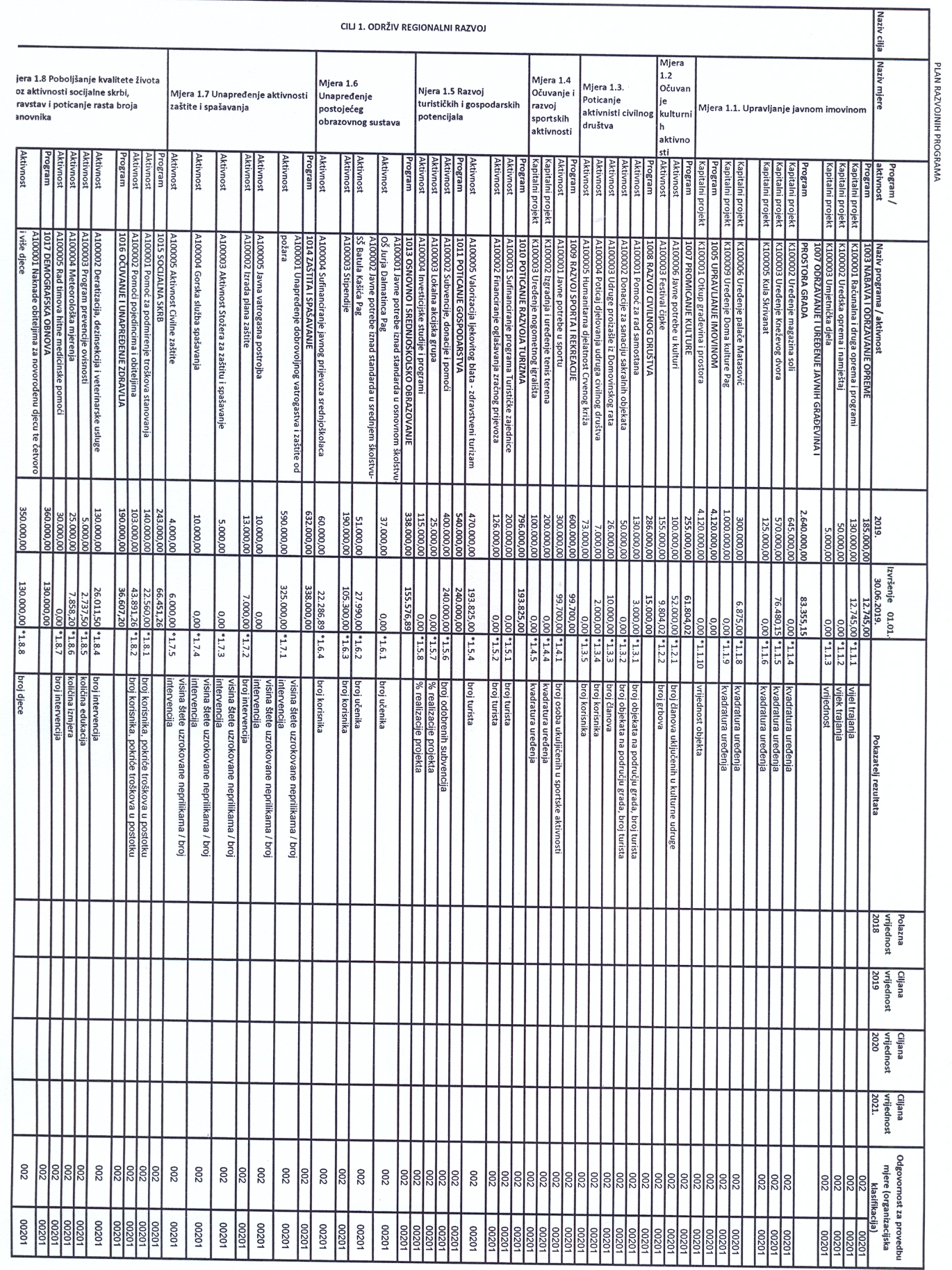 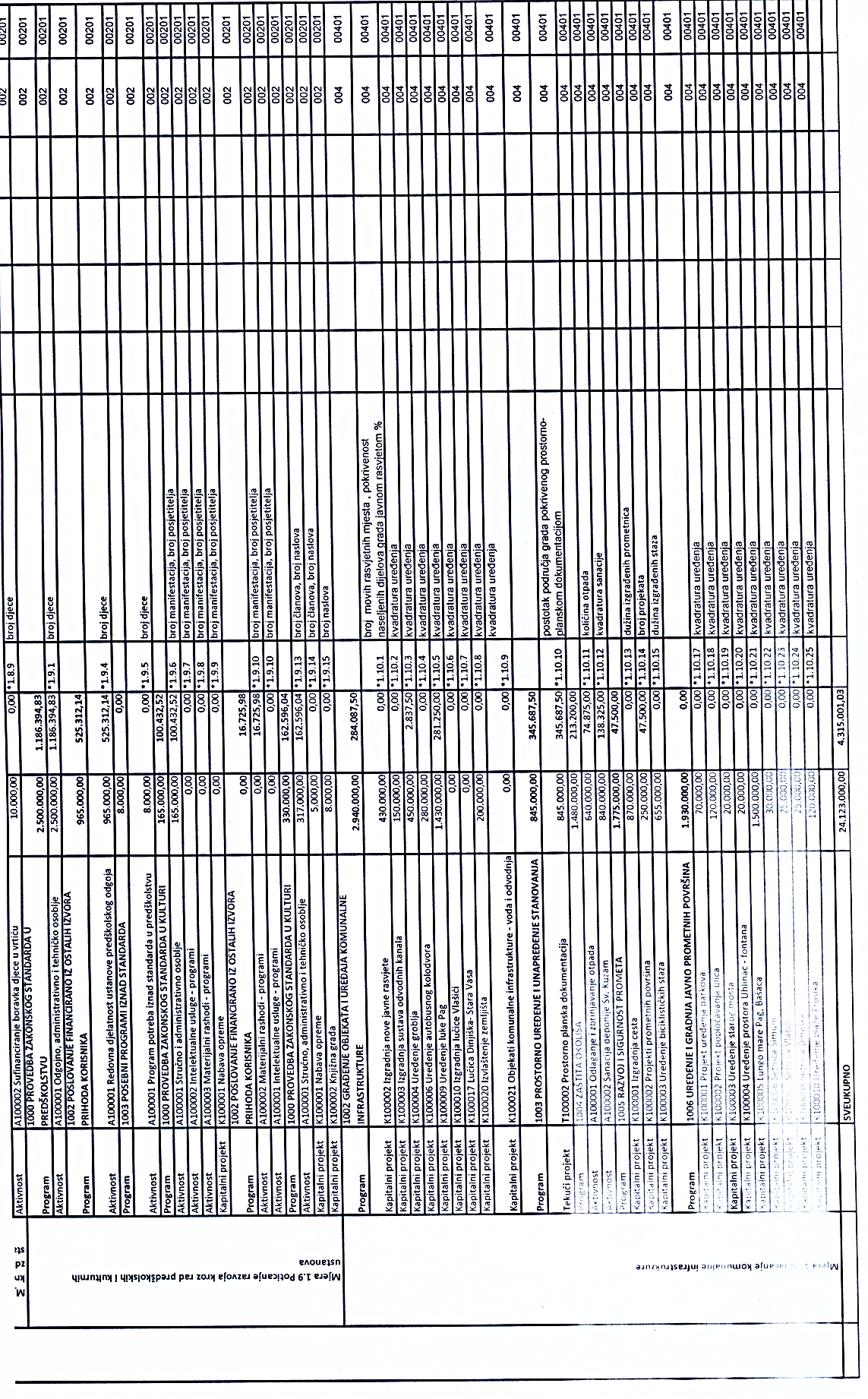 Članak 2.     Polugodišnji izvještaj o izvršenju Proračuna Grada Paga za 2019. godinu objavit će se na internetskoj stranici Grada Paga, a u Službenom  glasniku Grada Paga objavit će se opći i posebni dio ovog Izvještaja.KLASA:400-06/19-60/ 35 URBROJ: 2198/24-05/01-19- 3Pag, 17. listopada 2019.                                                        GRADSKO VIJEĆE GRADA PAGA                                                                                                                Predsjednica                                                                                                             Gradskog vijeća                                                                                                              Jasna Magaš, v.r.                      Brojčana oznaka i naziv računa prihoda i rashoda Ostvarenje/Izvršenje01.01.-30.06.Izvorni planOstvarenje/Izvršenje01.01.-30.06.Indeks2018.(1)2019.(2)2019.(3)(3/2x100)  6  Prihodi poslovanja12.649.510,0044.492.300,0012.532.768,0528,17  7  Prihodi od prodaje nefinancijske imovine11.980,704.300.000,005.744,130,13      UKUPNI PRIHODI12.661.490,7048.792.300,0012.538.512,1825,70  3  Rashodi poslovanja9.644.034,2323.673.500,009.600.444,7740,55  4  Rashodi za nabavu nefinancijske imovine1.753.467,0221.426.500,002.096.882,069,79      UKUPNI RASHODI11.397.501,2545.100.000,0011.697.326,8325,94      RAZLIKA – VIŠAK/ MANJAK1.263.989,453.692.300,00841.185,3522,79B. RAČUN FINANCIRANJABrojčana oznaka i naziv  računaprimitaka i izdatakaOstvarenje/Izvršenje01.01.-30.06.Izvorni planOstvarenje/Izvršenje01.01.-30.06.Indeks2018.(1)2019.(2)2019.(3)(3/2x100) 8  Primici od financijske imovine i zaduživanja0,000,000,000,00 5  Izdaci za financijsku imovinu i otplate   zajmova0,00600.000,00203.241,7533,87        NETO ZADUŽIVANJE/                      FINANCIRANJE0,00-600.000,00-203.241,7533,87        RASPOLOŽIVA SREDSTVA IZ PRETHODNIH GODINA -606.014,04-3.092.300,00249.667,918,07        VIŠAK/MANJAK + NETO     ZADUŽIVANJA/FINANCIRANJA + RASPOLOŽIVA SREDSTVA IZ PRETHODNIH GODINA657.975,410,00887.611,51Brojčana oznakaBrojčana oznakaNaziv računa prihoda I rashodaOstvarenje/Izvršenje01.01.-30.06.Izvorni planOstvarenje/Izvršenje01.01.-30.06.IndeksIndeks2018.(1)2019.(2)2019.(3)(3/1x100)(3/2x100)  	    PRIHODI					  	    PRIHODI					  	    PRIHODI					  12.661.490,70  48.792.300,00  12.538.512,18     99,03   25,706Prihodi poslovanjaPrihodi poslovanja12.649.510,0044.492.300,0012.532.768,0599,0828,1761Prihodi od porezaPrihodi od poreza7.208.998,3919.142.500,006.632.412,7392,0134,65611Porez i prirez na dohodakPorez i prirez na dohodak3.748.510,646.900.000,003.256.697,4686,8847,206111Porez i prirez na dohodak od nesamostalnog radaPorez i prirez na dohodak od nesamostalnog rada3.748.510,643.256.697,4686,88613Porezi na imovinuPorezi na imovinu3.369.535,0911.612.500,003.306.001,1798,1228,476131Stalni porezi na nepokretnu imovinu (zemlju, zgrade, kuće i ostalo)Stalni porezi na nepokretnu imovinu (zemlju, zgrade, kuće i ostalo)1.722.787,191.962.299,65113,916134Povremeni porezi na imovinuPovremeni porezi na imovinu1.646.747,901.343.701,5281,60614Porezi na robu i uslugePorezi na robu i usluge90.952,66630.000,0069.714,1076,6511,076142Porez na prometPorez na promet84.417,1769.574,1082,426145Porezi na korištenje dobara ili izvođenje aktivnostiPorezi na korištenje dobara ili izvođenje aktivnosti6.535,49140,002,1563Pomoći iz inozemstva i od subjekata unutar općeg proračunaPomoći iz inozemstva i od subjekata unutar općeg proračuna678.318,455.253.500,00119.462,5017,622,27633Pomoći proračunu iz drugih proračunaPomoći proračunu iz drugih proračuna631.618,454.323.000,008.000,001,270,196331Tekuće pomoći proračunu iz drugih proračunaTekuće pomoći proračunu iz drugih proračuna24.000,008.000,0033,346332Kapitalne pomoći proračunu iz drugih proračunaKapitalne pomoći proračunu iz drugih proračuna607.618,450,000,00634Pomoći od izvanproračunskih korisnikaPomoći od izvanproračunskih korisnika0,00885.000,0072.562,500,008,206342Kapitalne pomoći od izvanproračunskih korisnikaKapitalne pomoći od izvanproračunskih korisnika0,0072.562,500,00636Pomoći proračunskim korisnicima iz proračuna koji im nije nadležanPomoći proračunskim korisnicima iz proračuna koji im nije nadležan46.700,0045.500,0038.900,0083,3085,496361Tekuće pomoći proračunskim korisnicima iz proračuna koji im nije nadležanTekuće pomoći proračunskim korisnicima iz proračuna koji im nije nadležan16.300,008.500,0052,156362Kapitalne pomoći proračunskim korisnicima iz proračuna koji im nije nadležanKapitalne pomoći proračunskim korisnicima iz proračuna koji im nije nadležan30.400,0030.400,00100,0064Prihodi od imovinePrihodi od imovine1.338.599,414.621.000,001.986.969,38148,4443,00641Prihodi od financijske imovinePrihodi od financijske imovine57.922,32506.000,00485.127,78837,5595,886413Kamate na oročena sredstva i depozite po viđenjuKamate na oročena sredstva i depozite po viđenju1.139,15895,8378,646414Prihodi od zateznih kamataPrihodi od zateznih kamata56.783,17484.231,95852,78642Prihodi od nefinancijske imovinePrihodi od nefinancijske imovine1.280.677,094.115.000,001.501.841,60117,2736,506421Naknade za koncesijeNaknade za koncesije325.472,21520.429,89159,906422Prihodi od zakupa i iznajmljivanja imovinePrihodi od zakupa i iznajmljivanja imovine937.119,23952.719,89101,676423Naknada za korištenje nefinancijske imovineNaknada za korištenje nefinancijske imovine18.085,6528.691,82158,6565Prihodi od upravnih i administrativnih pristojbi, pristojbi po posebnim propisima i naknadaPrihodi od upravnih i administrativnih pristojbi, pristojbi po posebnim propisima i naknada3.329.548,3215.195.300,003.646.899,90109,5424,00651Upravne i administrativne pristojbeUpravne i administrativne pristojbe112.751,391.009.000,0078.744,6469,847,806513Ostale upravne pristojbe i naknadeOstale upravne pristojbe i naknade37.632,9947.377,60125,906514Ostale pristojbe i naknadeOstale pristojbe i naknade75.118,4031.367,0441,76652Prihodi po posebnim propisimaPrihodi po posebnim propisima928.755,112.679.000,001.156.475,54124,5243,176522Prihodi vodnog gospodarstvaPrihodi vodnog gospodarstva21.583,8916.357,3775,796526Ostali nespomenuti prihodiOstali nespomenuti prihodi907.171,221.140.118,17125,68653Komunalni doprinosi i naknadeKomunalni doprinosi i naknade2.288.041,8211.507.300,002.411.679,72105,4120,966531Komunalni doprinosiKomunalni doprinosi1.125.326,26956.593,9885,016532Komunalne naknadeKomunalne naknade1.162.715,561.455.085,74125,1566Prihodi od prodaje proizvoda i robe te pruženih usluga i prihodi od donacijaPrihodi od prodaje proizvoda i robe te pruženih usluga i prihodi od donacija59.830,04130.000,00127.023,82212,3197,71661Prihodi od prodaje proizvoda i robe te pruženih uslugaPrihodi od prodaje proizvoda i robe te pruženih usluga50.630,0490.000,0074.183,82146,5382,436615Prihodi od pruženih uslugaPrihodi od pruženih usluga50.630,0474.183,82146,53663Donacije od pravnih i fizičkih osoba izvan općeg proračunaDonacije od pravnih i fizičkih osoba izvan općeg proračuna9.200,0040.000,0052.840,00574,35132,106631Tekuće donacijeTekuće donacije9.200,0052.840,00574,3568Kazne, upravne mjere i ostali prihodiKazne, upravne mjere i ostali prihodi34.215,39150.000,0019.999,7258,4613,33681Kazne i upravne mjereKazne i upravne mjere34.215,39150.000,0019.999,7258,4613,336819Ostale kazneOstale kazne34.215,3919.999,7258,467Prihodi od prodaje nefinancijske imovinePrihodi od prodaje nefinancijske imovine11.980,704.300.000,005.744,1347,950,1371Prihodi od prodaje ne proizvedene dugotrajne imovinePrihodi od prodaje ne proizvedene dugotrajne imovine0,004.265.000,000,000,000,00711Prihodi od prodaje materijalne imovine - prirodnih bogatstavaPrihodi od prodaje materijalne imovine - prirodnih bogatstava0,004.265.000,000,000,000,007111ZemljišteZemljište0,000,000,0072Prihodi od prodaje proizvedene dugotrajne imovinePrihodi od prodaje proizvedene dugotrajne imovine11.980,7035.000,005.744,1347,9516.41721Prihodi od prodaje građevinskih objekataPrihodi od prodaje građevinskih objekata11.980,7035.000,005.744,1347,9516,417211Stambeni objektiStambeni objekti11.980,705.744,1347,95RASHODIRASHODI11.397.501,2545.100.000,0011.697.326,83102,6325,943Rashodi poslovanjaRashodi poslovanja9.644.034,2323.673.500,009.600.444,7799,5540,5531Rashodi za zaposleneRashodi za zaposlene2.811.942,956.448.400,002.997.207,24106,5946,48311Plaće (Bruto)Plaće (Bruto)2.215.948,525.081.103,002.324.539,75104,9045,753111Plaće za redovan radPlaće za redovan rad2.203.066,412.316.792,59105,173113Plaće za prekovremeni radPlaće za prekovremeni rad12.882,117.747,1660,14312Ostali rashodi za zaposleneOstali rashodi za zaposlene217.127,19513.500,00288.463,19132,8656,183121Ostali rashodi za zaposleneOstali rashodi za zaposlene217.127,19288.463,19132,86313Doprinosi na plaćeDoprinosi na plaće378.867,24853.797,00384.204,30101,4145,003132Doprinosi za obvezno zdravstveno osiguranjeDoprinosi za obvezno zdravstveno osiguranje341.437,39377.815,22110,663133Doprinosi za obvezno osiguranje u slučaju nezaposlenostiDoprinosi za obvezno osiguranje u slučaju nezaposlenosti37.429,856.389,0817,0732Materijalni rashodiMaterijalni rashodi5.401.340,2011.941.700,004.909.553,6390,9041,11321Naknade troškova zaposlenimaNaknade troškova zaposlenima131.841,96349.500,00170.879,92129,6148,893211Službena putovanjaSlužbena putovanja30.435,4470.555,17231,823212Naknade za prijevoz, za rad na terenu i odvojeni životNaknade za prijevoz, za rad na terenu i odvojeni život84.972,0085.502,00100,633213Stručno usavršavanje zaposlenikaStručno usavršavanje zaposlenika9.175,0012.423,75135,413214Ostale naknade troškova zaposlenimaOstale naknade troškova zaposlenima7.259,522.399,0033,05322Rashodi za materijal i energijuRashodi za materijal i energiju806.510,921.786.400,001.070.838,11132,7859,943221Uredski materijal i ostali materijalni rashodiUredski materijal i ostali materijalni rashodi98.642,49110.866,12112,403222Materijal i sirovineMaterijal i sirovine143.206,91143.864,42100,463223EnergijaEnergija512.516,29658.079,42128,413224Materijal i dijelovi za tekuće i investicijsko održavanjeMaterijal i dijelovi za tekuće i investicijsko održavanje13.711,50151.090,661.101,933225Sitni inventar i auto gumeSitni inventar i auto gume24.136,846.937,4928,753227Službena, radna i zaštitna odjeća i obućaSlužbena, radna i zaštitna odjeća i obuća14.296,890,000,00323Rashodi za uslugeRashodi za usluge2.158.544,096.661.300,002.659.863,92123,2339,933231Usluge telefona, pošte i prijevozaUsluge telefona, pošte i prijevoza133.589,47126.915,8495,013232Usluge tekućeg i investicijskog održavanjaUsluge tekućeg i investicijskog održavanja767.753,33923.398,31120,283233Usluge promidžbe i informiranjaUsluge promidžbe i informiranja93.566,7033.026,2535,303234Komunalne uslugeKomunalne usluge277.687,79935.266,32336,813235Zakupnine i najamnineZakupnine i najamnine29.604,5529.594,0799,973236Zdravstvene i veterinarske uslugeZdravstvene i veterinarske usluge3.657,503.133,4385,683237Intelektualne i osobne uslugeIntelektualne i osobne usluge683.791,94403.861,9159,073238Računalne uslugeRačunalne usluge44.727,5651.021,54114,083239Ostale uslugeOstale usluge124.165,25153.646,25123,75324Naknade troškova osobama izvan radnog odnosaNaknade troškova osobama izvan radnog odnosa6.453,485.000,003.819,7759,1976,403241Naknade troškova osobama izvan radnog odnosaNaknade troškova osobama izvan radnog odnosa6.453,483.819,7759,19329Ostali nespomenuti rashodi poslovanjaOstali nespomenuti rashodi poslovanja2.297.989,753.139.500,001.004.151,9143,7031,983291Naknade za rad predstavničkih i izvršnih tijela, povjerenstava i sličnoNaknade za rad predstavničkih i izvršnih tijela, povjerenstava i slično177.392,09153.567,3186,573292Premije osiguranjaPremije osiguranja21.931,4618.290,6183,403293ReprezentacijaReprezentacija111.526,37120.523,30108,073294Članarine i normeČlanarine i norme3.966,347.872,49198,493295Pristojbe i naknadePristojbe i naknade24.442,7233.639,88137,633296Troškovi sudskih postupakaTroškovi sudskih postupaka6.250,0059.180,00946,883299Ostali nespomenuti rashodi poslovanjaOstali nespomenuti rashodi poslovanja1.952.480,77611.078,3231,3034Financijski rashodiFinancijski rashodi215.528,14381.400,00320.450,07148,6984,02342Kamate za primljene kredite i zajmoveKamate za primljene kredite i zajmove176.203,88180.000,00263.828,12149,73146,573423Kamate za primljene kredite i zajmove od kreditnih i ostalih financijskih institucija izvan javnog sKamate za primljene kredite i zajmove od kreditnih i ostalih financijskih institucija izvan javnog s176.203,88263.828,12149,73343Ostali financijski rashodiOstali financijski rashodi39.324,26201.400,0056.621,95143,9928,113431Bankarske usluge i usluge platnog prometaBankarske usluge i usluge platnog prometa29.277,7328.216,7396,383433Zatezne kamateZatezne kamate10.046,5328.405,22282,7435SubvencijeSubvencije0,00100.000,000,000,000,00352Subvencije trgovačkim društvima, poljoprivrednicima i obrtnicima izvan javnog sektoraSubvencije trgovačkim društvima, poljoprivrednicima i obrtnicima izvan javnog sektora0,00100.000,000,000,000,003523Subvencije poljoprivrednicima i obrtnicimaSubvencije poljoprivrednicima i obrtnicima0,000,000,0037Naknade građanima i kućanstvima na temelju osiguranja i druge naknadeNaknade građanima i kućanstvima na temelju osiguranja i druge naknade384.607,671.093.000,00331.340,9686,1530,31372Ostale naknade građanima i kućanstvima iz proračunaOstale naknade građanima i kućanstvima iz proračuna384.607,671.093.000,00331.340,9686,1530,313721Naknade građanima i kućanstvima u novcuNaknade građanima i kućanstvima u novcu369.223,06309.054,0783,713722Naknade građanima i kućanstvima u naraviNaknade građanima i kućanstvima u naravi15.384,6122.286,89144,8738Ostali rashodiOstali rashodi830.615,273.709.000,001.041.892,87125,4428,09381Tekuće donacijeTekuće donacije751.990,272.239.000,00905.142,87120,3740,433811Tekuće donacije u novcuTekuće donacije u novcu751.990,27905.142,87120,37382Kapitalne donacijeKapitalne donacije0,00335.000,000,000,000,003821Kapitalne donacije neprofitnim organizacijamaKapitalne donacije neprofitnim organizacijama0,000,000,00385Izvanredni rashodiIzvanredni rashodi0,00100.000,000,000,000,003851Nepredviđeni rashodi do visine proračunske pričuveNepredviđeni rashodi do visine proračunske pričuve0,000,000,00386Kapitalne pomoćiKapitalne pomoći78.625,001.035.000,00136.750,00173,9313,213861Kapitalne pomoći kreditnim i ostalim financijskim institucijama te trgovačkim društvima u javnom sektoruKapitalne pomoći kreditnim i ostalim financijskim institucijama te trgovačkim društvima u javnom sektoru78.625,00136.750,00173,934Rashodi za nabavu nefinancijske imovineRashodi za nabavu nefinancijske imovine1.753.467,0221.426.500,002.096.882,06119,599,7941Rashodi za nabavu ne proizvedene dugotrajne imovineRashodi za nabavu ne proizvedene dugotrajne imovine0,00704.000,000,000,000,00411Materijalna imovina - prirodna bogatstvaMaterijalna imovina - prirodna bogatstva0,00700.000,000,000,000,004111ZemljišteZemljište0,000,000,00412Nematerijalna imovinaNematerijalna imovina0,004.000,000,000,000,004124Ostala pravaOstala prava0,000,000,0042Rashodi za nabavu proizvedene dugotrajne imovineRashodi za nabavu proizvedene dugotrajne imovine1.576.993,1417.767.500,001.988.564,41126,1011,19421Građevinski objektiGrađevinski objekti962.924,408.215.000,001.025.031,71106,4512,484211Stambeni objektiStambeni objekti0,000,000,004212Poslovni objektiPoslovni objekti962.924,40941.031,7197,734213Ceste, željeznice i ostali prometni objektiCeste, željeznice i ostali prometni objekti0,000,000,004214Ostali građevinski objektiOstali građevinski objekti0,0084.000,000,00422Postrojenja i opremaPostrojenja i oprema93.265,56430.000,0080.991,5086,8418,844221Uredska oprema i namještajUredska oprema i namještaj71.094,0612.745,0017,934222Komunikacijska opremaKomunikacijska oprema0,000,000,004223Oprema za održavanje i zaštituOprema za održavanje i zaštitu3.499,000,000,004227Uređaji, strojevi i oprema za ostale namjeneUređaji, strojevi i oprema za ostale namjene18.672,5068.246,50365,50424Knjige, umjetnička djela i ostale izložbene vrijednostiKnjige, umjetnička djela i ostale izložbene vrijednosti34.353,6452.500,0024.291,2070,7146,274241KnjigeKnjige34.353,6424.291,2070,71426Nematerijalna proizvedena imovinaNematerijalna proizvedena imovina486.449,549.070.000,00858.250,00176,449,464261Istraživanje rudnih bogatstavaIstraživanje rudnih bogatstava30.000,000,000,004262Ulaganja u računalne programeUlaganja u računalne programe2.632,500,000,004263Umjetnička, literarna i znanstvena djelaUmjetnička, literarna i znanstvena djela232.340,00345.687,500,004264Ostala nematerijalna proizvedena imovinaOstala nematerijalna proizvedena imovina221.477,04512.562,500,0043Rashodi za nabavu plemenitih metala i ostalih pohranjenih vrijednostiRashodi za nabavu plemenitih metala i ostalih pohranjenih vrijednosti0,005.000,000,000,000,00431Plemeniti metali i ostale pohranjene vrijednostiPlemeniti metali i ostale pohranjene vrijednosti0,000,000,004312Pohranjene knjige, umjetnička djela i slične vrijednostiPohranjene knjige, umjetnička djela i slične vrijednosti0,000,000,0045Rashodi za dodatna ulaganja na nefinancijskoj imoviniRashodi za dodatna ulaganja na nefinancijskoj imovini176.473,882.950.000,00108.317,6561,383,67451Dodatna ulaganja na građevinskim objektimaDodatna ulaganja na građevinskim objektima176.473,88108.317,6561,384511Dodatna ulaganja na građevinskim objektimaDodatna ulaganja na građevinskim objektima176.473,88108.317,6561,38Brojčana oznakaNaziv izvora financiranjaOstvarenje/Izvršenje01.01.-30.06.Izvorni planOstvarenje/Izvršenje01.01.-30.06.IndeksIndeks2018.(1)2019.(2)2019.(3)(3/1x100)(3/2x100)Brojčana oznakaNaziv funkcijske klasifikacijeIzvršenje01.01.-30.06Izvorni planIzvršenje01.01.-30.06.IndeksIndeks2018.(1)2019.(2)2019.(3)(3/1x100)(3/2x100)Brojčana oznakaNaziv računa primitaka i izdatakaNaziv računa primitaka i izdatakaOstvarenje/Izvršenje01.01.-30.06.Ostvarenje/Izvršenje01.01.-30.06.Izvorni planOstvarenje/Izvršenje01.01.-30.06.IndeksIndeks2018.(1)2018.(1)2019.(2)2019.(3)(3/1x100)(3/2x100)                  PRIMICI                  PRIMICI0,000,000,000,000,000,000,008 Primici od financijske imovine i zaduživanja8 Primici od financijske imovine i zaduživanja0,000,000,000,000,000,000,0084Primici od zaduživanja0,000,000,000,000,000,000,00842Primljeni krediti i zajmovi od kreditnih  i ostalih financijskih institucija u javnom sektoru0,000,000,000,000,000,000,008422Primljeni krediti od kreditnih institucija u javnom sektoru  0,000,000,000,00                   IZDACI                   IZDACI0,000,00600.000,00600.000,00203.241,750,0033,875 Izdaci za financijsku imovinu i otplate zajmova5 Izdaci za financijsku imovinu i otplate zajmova0,000,00600.000,00600.000,00203.241,750,0033,8754Izdaci za otplatu glavnice primljenih kredita i zajmova0,000,00600.000,00600.000,00203.241,750,0033,87544Izdaci za otplatu glavnice primljenih kredita i zajmova od kreditnih i ostalih financijskih institucija izvan javnog sektora0,000,00600.000,00600.000,00203.241,750,0033,875443Otplata glavnice primljenih kredita od tuzemnih kreditnih institucija izvan javnog sektora0,000,00203.241,750,00BrojčanaoznakaNaziv računa  primitaka i izdatakaNaziv računa  primitaka i izdatakaOstvarenje/Izvršenje01.01.-30.06.Ostvarenje/Izvršenje01.01.-30.06.Ostvarenje/Izvršenje01.01.-30.06.Indeks2018.(1)2018.(1)2019.(2)(2/1x100)                  PRIMICI                  PRIMICI0,000,000,000,000,008 Primici od financijske imovine i zaduživanja8 Primici od financijske imovine i zaduživanja0,000,000,000,000,0084Primici od zaduživanja0,000,000,000,000,00842Primljeni krediti i zajmovi od kreditnih  i ostalih financijskih institucija u javnom sektoru0,000,000,000,000,008422Primljeni krediti od kreditnih institucija u javnom sektoru  0,000,000,000,000,0084222Primljeni kredit-Erste banka(izgradnja dječjeg vrtića)0,000,000,000,000,00                   IZDACI                   IZDACI0,000,00203.241,75203.241,750,005 Izdaci za financijsku imovinu i otplate zajmova5 Izdaci za financijsku imovinu i otplate zajmova0,000,00203.241,75203.241,750,0054Izdaci za otplatu glavnice primljenih kredita i zajmova0,000,00203.241,75203.241,750,00544Izdaci za otplatu glavnice primljenih kredita i zajmova od kreditnih i ostalih financijskih institucija izvan javnog sektora0,000,00203.241,75203.241,750,005443Otplata glavnice primljenih kredita od tuzemnih kreditnih institucija izvan javnog sektora0,000,00203.241,75203.241,750,0054432Otplata kredita – Erste banka0,000,00203.241,75203.241,750,00Brojčana oznakaBrojčana oznakaNaziv  izvora financiranja Ostvarenje/Izvršenje01.01.-30.06.Izvorni planOstvarenje/Izvršenje01.01.-30.06.IndeksIndeks2018.(1)2019.(2)2019.(3)(3/1x100)(3/2x100)B. RAČUN FINANCIRANJAB. RAČUN FINANCIRANJAB. RAČUN FINANCIRANJA                 SVEUKUPNI PRIMICI                 SVEUKUPNI PRIMICI                 SVEUKUPNI PRIMICI0,000,000,000,000,00Izvor   8.Izvor   8.Primici od zaduživanja0,000,000,000,000,00Izvor   8.1.Izvor   8.1.Primici od financijske imovine i zaduživanja0,000,000,000,000,00SVEUKUPNO IZDACI SVEUKUPNO IZDACI 0,00600.000,00203.241,750,0033,87Izvor   1.Izvor   1.Opći prihodi i primici0,00600.000,00203.241,750,0033,87Izvor   1.1.Izvor   1.1.Opći prihodi i primici0,00600.000,00203.241,750,0033,87Izvor   8.Izvor   8.Primici od zaduživanja0,000,000,000,000,00Izvor   8.1.Izvor   8.1.Primici od financijske imovine i zaduživanja0,000,000,000,000,00Brojčana Naziv razdjela i glaveNaziv razdjela i glaveIzvorni planIzvorni planIzvršenje01.01.-30.06.Izvršenje01.01.-30.06.IndeksIndeksoznakaoznakaoznaka2019. (1)2019. (1)2019. (2)2019. (2)(2/1x100)(2/1x100)RASHODI / IZDACIRASHODI / IZDACI45.700.000,0011.900.568,5811.900.568,5826,0426,0426,04Razdjel  001Razdjel  001PREDSTAVNIČKA I IZVRŠNA TIJELAPREDSTAVNIČKA I IZVRŠNA TIJELA2.360.500,00998.689,06998.689,0642,3142,3142,31Glava  00101Glava  00101PREDSTAVNIČKA I IZVRŠNA TIJELAPREDSTAVNIČKA I IZVRŠNA TIJELA2.360.500,00998.689,06998.689,0642,3142,3142,31Razdjel  002Razdjel  002URED GRADAURED GRADA13.170.500,005.562.304,615.562.304,6142,2342,2342,23Glava  00201Glava  00201URED GRADAURED GRADA8.378.000,002.728.104,932.728.104,9332,5632,5632,56Glava  00202Glava  00202DJEČJI VRTIĆ "PAŠKI MALIŠANI" PAGDJEČJI VRTIĆ "PAŠKI MALIŠANI" PAG4.233.000,002.528.913,682.528.913,6859,7459,7459,74Glava  00203Glava  00203CENTAR ZA KULTURU I INFORMACIJE PAGCENTAR ZA KULTURU I INFORMACIJE PAG165.000,00100.432,52100.432,5260,8760,8760,87Glava  00204Glava  00204GRADSKA KNJIŽNICA PAGGRADSKA KNJIŽNICA PAG394.500,00204.853,48204.853,4851,9351,9351,93Razdjel  003Razdjel  003UPRAVNI ODJEL ZA PRORAČUN I FINANCIJEUPRAVNI ODJEL ZA PRORAČUN I FINANCIJE2.107.000,00943.409,55943.409,5544,7844,7844,78Glava  00301Glava  00301UPRAVNI ODJEL ZA PRORAČUN I FINANCIJEUPRAVNI ODJEL ZA PRORAČUN I FINANCIJE2.107.000,00943.409,55943.409,5544,7844,7844,78Razdjel  004Razdjel  004UPRAVNI ODJEL ZA KOMUNALNI SUSTAV I PROSTORNO UREĐENJEUPRAVNI ODJEL ZA KOMUNALNI SUSTAV I PROSTORNO UREĐENJE28.062.000,004.396.165,364.396.165,3615,6715,6715,67Glava  00401Glava  00401UPRAVNI ODJEL ZA KOMUNALNI SUSTAV I PROSTORNO UREĐENJEUPRAVNI ODJEL ZA KOMUNALNI SUSTAV I PROSTORNO UREĐENJE28.062.000,004.396.165,364.396.165,3615,6715,6715,67Brojčana Naziv razdjela i glave, izvora financiranja, programa, aktivnosti i projektaNaziv razdjela i glave, izvora financiranja, programa, aktivnosti i projektaIzvorni planIzvorni planIzvršenje01.01.-30.06.Indeksoznakaoznakaoznaka2019. (1)2019. (1)2019. (2)(2/1x100) RASHODI / IZDACI RASHODI / IZDACI RASHODI / IZDACI45.700.000,0011.900.568,5826,04Razdjel  001Razdjel  001PREDSTAVNIČKA I IZVRŠNA TIJELAPREDSTAVNIČKA I IZVRŠNA TIJELA2.360.500,00998.689,0642,31Glava  00101Glava  00101PREDSTAVNIČKA I IZVRŠNA TIJELAPREDSTAVNIČKA I IZVRŠNA TIJELA2.360.500,00998.689,0642,31Izvor   1.Izvor   1.Opći prihodi i primiciOpći prihodi i primici2.341.500,00996.360,5342,55Izvor   4.Izvor   4.Prihodi za posebne namjenePrihodi za posebne namjene19.000,002.328,5312,26Program  1000Program  1000DONOŠENJE AKATA I MJERA IZ DJELOKRUGA PREDSTAVNIČKOG I IZVRŠNOG TIJELADONOŠENJE AKATA I MJERA IZ DJELOKRUGA PREDSTAVNIČKOG I IZVRŠNOG TIJELA1.719.000,00717.981,7941,77Aktivnost  A100001Aktivnost  A100001Predstavničko i izvršna tijelaPredstavničko i izvršna tijela1.034.000,00517.444,8650,04311311Plaće (Bruto)Plaće (Bruto)400.000,00180.477,7245,1231113111Plaće za redovan radPlaće za redovan rad400.000,00180.477,7245,12313313Doprinosi na plaćeDoprinosi na plaće68.000,0029.989,4044,1031323132Doprinosi za obvezno zdravstveno osiguranjeDoprinosi za obvezno zdravstveno osiguranje60.000,0029.478,0549,1331333133Doprinosi za obvezno osiguranje u slučaju nezaposlenostiDoprinosi za obvezno osiguranje u slučaju nezaposlenosti8.000,00511,356,39321321Naknade troškova zaposlenimaNaknade troškova zaposlenima40.000,0050.916,57127,2932113211Službena putovanjaSlužbena putovanja36.000,0050.916,57141,4332143214Ostale naknade troškova zaposlenimaOstale naknade troškova zaposlenima4.000,000,000,00324324Naknade troškova osobama izvan radnog odnosaNaknade troškova osobama izvan radnog odnosa4.000,000,000,0032413241Naknade troškova osobama izvan radnog odnosaNaknade troškova osobama izvan radnog odnosa4.000,000,000,00329329Ostali nespomenuti rashodi poslovanjaOstali nespomenuti rashodi poslovanja522.000,00256.061,1749,0532913291Naknade za rad predstavničkih i izvršnih tijela, povjerenstava i sličnoNaknade za rad predstavničkih i izvršnih tijela, povjerenstava i slično290.000,00132.821,7445,8032933293ReprezentacijaReprezentacija220.000,00116.582,4952,9932953295Pristojbe i naknadePristojbe i naknade12.000,006.656,9455,47Aktivnost  A100002Aktivnost  A100002Protokolarni izdaci i obilježavanje obljetnica i blagdanaProtokolarni izdaci i obilježavanje obljetnica i blagdana120.000,0097.375,3881,15329329Ostali nespomenuti rashodi poslovanjaOstali nespomenuti rashodi poslovanja120.000,0097.375,3881,1532993299Ostali nespomenuti rashodi poslovanjaOstali nespomenuti rashodi poslovanja120.000,0097.375,3881,15Aktivnost  A100003Aktivnost  A100003Međunarodna i međugradska suradnjaMeđunarodna i međugradska suradnja180.000,0031.996,2417,78321321Naknade troškova zaposlenimaNaknade troškova zaposlenima5.000,000,000,0032113211Službena putovanjaSlužbena putovanja5.000,000,000,00329329Ostali nespomenuti rashodi poslovanjaOstali nespomenuti rashodi poslovanja175.000,0031.996,2418,2832913291Naknade za rad predstavničkih i izvršnih tijela, povjerenstava i sličnoNaknade za rad predstavničkih i izvršnih tijela, povjerenstava i slično25.000,000,000,0032993299Ostali nespomenuti rashodi poslovanjaOstali nespomenuti rashodi poslovanja150.000,0031.996,2421,33Aktivnost  A100004Aktivnost  A100004Donacije, sponzorstva i doznake po posebnim odlukamaDonacije, sponzorstva i doznake po posebnim odlukama160.000,0066.600,0041,63381381Tekuće donacijeTekuće donacije160.000,0066.600,0041,6338113811Tekuće donacije u novcuTekuće donacije u novcu160.000,0066.600,0041,63Aktivnost  A100005Aktivnost  A100005Proračunska pričuvaProračunska pričuva100.000,000,000,00385385Izvanredni rashodiIzvanredni rashodi100.000,000,000,0038513851Nepredviđeni rashodi do visine proračunske pričuveNepredviđeni rashodi do visine proračunske pričuve100.000,000,000,00Aktivnost  A100006Aktivnost  A100006Savjet mladihSavjet mladih5.000,000,000,00329329Ostali nespomenuti rashodi poslovanjaOstali nespomenuti rashodi poslovanja5.000,000,000,0032993299Ostali nespomenuti rashodi poslovanjaOstali nespomenuti rashodi poslovanja5.000,000,000,00Aktivnost  A100007Aktivnost  A100007Naknade građanima - prigodni pokloniNaknade građanima - prigodni pokloni120.000,004.565,313,80372372Ostale naknade građanima i kućanstvima iz proračunaOstale naknade građanima i kućanstvima iz proračuna120.000,004.565,313,8037213721Naknade građanima i kućanstvima u novcuNaknade građanima i kućanstvima u novcu120.000,004.565,313,80Program  1001Program  1001RAZVOJ CIVILNOG DRUŠTVA - RAD POLITIČKIH STRANAKARAZVOJ CIVILNOG DRUŠTVA - RAD POLITIČKIH STRANAKA50.000,0019.980,0039,96Aktivnost  A100001Aktivnost  A100001Rad političkih stranakaRad političkih stranaka50.000,0019.980,0039,96381381Tekuće donacijeTekuće donacije50.000,0019.980,0039,9638113811Tekuće donacije u novcuTekuće donacije u novcu50.000,0019.980,0039,96Program  1002Program  1002MJESNA SAMOUPRAVAMJESNA SAMOUPRAVA591.500,00260.727,2744,08Aktivnost  A100001Aktivnost  A100001Djelokrug mjesne samoupraveDjelokrug mjesne samouprave591.500,00260.727,2744,08322322Rashodi za materijal i energijuRashodi za materijal i energiju376.500,00189.450,6650,3232233223EnergijaEnergija371.500,00189.450,6651,0032253225Sitni inventar i auto gumeSitni inventar i auto gume5.000,000,000,00323323Rashodi za uslugeRashodi za usluge130.000,0050.531,0438,8732313231Usluge telefona, pošte i prijevozaUsluge telefona, pošte i prijevoza16.000,007.807,8848,8032343234Komunalne uslugeKomunalne usluge114.000,0042.723,1637,48329329Ostali nespomenuti rashodi poslovanjaOstali nespomenuti rashodi poslovanja85.000,0020.745,5724,4132913291Naknade za rad predstavničkih i izvršnih tijela, povjerenstava i sličnoNaknade za rad predstavničkih i izvršnih tijela, povjerenstava i slično80.000,0020.745,5725,9332993299Ostali nespomenuti rashodi poslovanjaOstali nespomenuti rashodi poslovanja5.000,000,000,00Razdjel  002Razdjel  002URED GRADAURED GRADA13.170.500,005.562.304,6142,23Glava  00201Glava  00201URED GRADAURED GRADA8.378.000,002.728.104,9332,56Izvor   1.Izvor   1.Opći prihodi i primiciOpći prihodi i primici6.402.000,002.396.245,8237,43Izvor   4.Izvor   4.Prihodi za posebne namjenePrihodi za posebne namjene996.000,00322.055,0932,33Izvor   5.Izvor   5.PomoćiPomoći950.000,006.600,000,69Izvor   6.Izvor   6.DonacijeDonacije30.000,003.204,0210,68Program  1000Program  1000PRIPREMA I DONOŠENJE AKATA IZ DJELOKRUGA TIJELAPRIPREMA I DONOŠENJE AKATA IZ DJELOKRUGA TIJELA1.623.000,00778.996,7148,00Aktivnost  A100001Aktivnost  A100001Stručno, administrativno i tehničko osobljeStručno, administrativno i tehničko osoblje1.623.000,00778.996,7148,00311311Plaće (Bruto)Plaće (Bruto)750.000,00284.196,5237,8931113111Plaće za redovan radPlaće za redovan rad740.000,00282.691,9638,2031133113Plaće za prekovremeni radPlaće za prekovremeni rad10.000,001.504,5615,05312312Ostali rashodi za zaposleneOstali rashodi za zaposlene150.000,00120.690,7980,4631213121Ostali rashodi za zaposleneOstali rashodi za zaposlene150.000,00120.690,7980,46313313Doprinosi na plaćeDoprinosi na plaće125.000,0046.963,5737,5731323132Doprinosi za obvezno zdravstveno osiguranjeDoprinosi za obvezno zdravstveno osiguranje110.000,0046.187,9341,9931333133Doprinosi za obvezno osiguranje u slučaju nezaposlenostiDoprinosi za obvezno osiguranje u slučaju nezaposlenosti15.000,00775,645,17321321Naknade troškova zaposlenimaNaknade troškova zaposlenima54.000,0026.026,6648,2032113211Službena putovanjaSlužbena putovanja20.000,0012.531,6662,6632123212Naknade za prijevoz, za rad na terenu i odvojeni životNaknade za prijevoz, za rad na terenu i odvojeni život27.000,0013.224,0048,9832133213Stručno usavršavanje zaposlenikaStručno usavršavanje zaposlenika5.000,000,000,0032143214Ostale naknade troškova zaposlenimaOstale naknade troškova zaposlenima2.000,00271,0013,55322322Rashodi za materijal i energijuRashodi za materijal i energiju209.000,00122.218,7858,4832213221Uredski materijal i ostali materijalni rashodiUredski materijal i ostali materijalni rashodi66.000,0027.543,2641,7332233223EnergijaEnergija110.000,0088.032,5280,0332253225Sitni inventar i auto gumeSitni inventar i auto gume33.000,006.643,0020,13323323Rashodi za uslugeRashodi za usluge293.000,00141.832,9148,4132313231Usluge telefona, pošte i prijevozaUsluge telefona, pošte i prijevoza165.000,00105.336,7363,8432333233Usluge promidžbe i informiranjaUsluge promidžbe i informiranja82.000,0033.026,2540,2832343234Komunalne uslugeKomunalne usluge6.000,003.469,9357,8332373237Intelektualne i osobne uslugeIntelektualne i osobne usluge40.000,000,000,00329329Ostali nespomenuti rashodi poslovanjaOstali nespomenuti rashodi poslovanja42.000,0037.067,4888,2632933293ReprezentacijaReprezentacija12.000,003.940,8132,8432993299Ostali nespomenuti rashodi poslovanjaOstali nespomenuti rashodi poslovanja30.000,0033.126,67110,42Program  1001Program  1001OSTALI RASHODI GRADAOSTALI RASHODI GRADA276.000,0083.999,4030,43Aktivnost  A100001Aktivnost  A100001Ostali rashodi po posebnim aktimaOstali rashodi po posebnim aktima150.000,0048.049,2932,03323323Rashodi za uslugeRashodi za usluge25.000,000,000,0032373237Intelektualne i osobne uslugeIntelektualne i osobne usluge25.000,000,000,00329329Ostali nespomenuti rashodi poslovanjaOstali nespomenuti rashodi poslovanja125.000,0048.049,2938,4432993299Ostali nespomenuti rashodi poslovanjaOstali nespomenuti rashodi poslovanja125.000,0048.049,2938,44Aktivnost  A100002Aktivnost  A100002Sufinanciranje rada djelatnika i  ustanovaSufinanciranje rada djelatnika i  ustanova126.000,0035.950,1128,53323323Rashodi za uslugeRashodi za usluge55.000,0020.648,6237,5432353235Zakupnine i najamnineZakupnine i najamnine55.000,0020.648,6237,54329329Ostali nespomenuti rashodi poslovanjaOstali nespomenuti rashodi poslovanja71.000,0015.301,4921,5532993299Ostali nespomenuti rashodi poslovanjaOstali nespomenuti rashodi poslovanja71.000,0015.301,4921,55Program  1003Program  1003NABAVA I ODRŽAVANJE OPREMENABAVA I ODRŽAVANJE OPREME360.000,00120.966,6833,60Aktivnost  A100001Aktivnost  A100001Održavanje opreme i programaOdržavanje opreme i programa175.000,00108.221,6861,84322322Rashodi za materijal i energijuRashodi za materijal i energiju40.000,0044.504,95111,2632243224Materijal i dijelovi za tekuće i investicijsko održavanjeMaterijal i dijelovi za tekuće i investicijsko održavanje40.000,0044.504,95111,26323323Rashodi za uslugeRashodi za usluge135.000,0063.716,7347,2032323232Usluge tekućeg i investicijskog održavanjaUsluge tekućeg i investicijskog održavanja53.000,0015.800,4429,8132353235Zakupnine i najamnineZakupnine i najamnine12.000,006.320,4552,6732383238Računalne uslugeRačunalne usluge70.000,0041.595,8459,42Kapitalni projekt  K100001Kapitalni projekt  K100001Računalna i druga oprema i programiRačunalna i druga oprema i programi130.000,0012.745,009,80422422Postrojenja i opremaPostrojenja i oprema105.000,0012.745,0012,1442214221Uredska oprema i namještajUredska oprema i namještaj30.000,0012.745,0042,4842224222Komunikacijska opremaKomunikacijska oprema15.000,000,000,0042234223Oprema za održavanje i zaštituOprema za održavanje i zaštitu15.000,000,000,0042274227Uređaji, strojevi i oprema za ostale namjeneUređaji, strojevi i oprema za ostale namjene45.000,000,000,00426426Nematerijalna proizvedena imovinaNematerijalna proizvedena imovina25.000,000,000,0042624262Ulaganja u računalne programeUlaganja u računalne programe25.000,000,000,00Kapitalni projekt  K100002Kapitalni projekt  K100002Uredska oprema i namještajUredska oprema i namještaj50.000,000,000,00422422Postrojenja i opremaPostrojenja i oprema50.000,000,000,0042214221Uredska oprema i namještajUredska oprema i namještaj50.000,000,000,00Kapitalni projekt  K100003Kapitalni projekt  K100003Umjetnička djelaUmjetnička djela5.000,000,000,00431431Plemeniti metali i ostale pohranjene vrijednostiPlemeniti metali i ostale pohranjene vrijednosti5.000,000,000,0043124312Pohranjene knjige, umjetnička djela i slične vrijednostiPohranjene knjige, umjetnička djela i slične vrijednosti5.000,000,000,00Program  1007Program  1007PROMICANJE KULTUREPROMICANJE KULTURE1.664.000,00270.101,0816,23Aktivnost  A100001Aktivnost  A100001Zaštitni znak i zaštita čipkeZaštitni znak i zaštita čipke19.000,000,000,00323323Rashodi za uslugeRashodi za usluge15.000,000,000,0032373237Intelektualne i osobne uslugeIntelektualne i osobne usluge15.000,000,000,00412412Nematerijalna imovinaNematerijalna imovina4.000,000,000,0041244124Ostala pravaOstala prava4.000,000,000,00Aktivnost  A100002Aktivnost  A100002Sufinanciranje manifestacijaSufinanciranje manifestacija240.000,00182.047,2575,85323323Rashodi za uslugeRashodi za usluge120.000,003.615,363,0132373237Intelektualne i osobne uslugeIntelektualne i osobne usluge120.000,003.615,363,01329329Ostali nespomenuti rashodi poslovanjaOstali nespomenuti rashodi poslovanja120.000,00178.431,89148,6932993299Ostali nespomenuti rashodi poslovanjaOstali nespomenuti rashodi poslovanja120.000,00178.431,89148,69Aktivnost  A100003Aktivnost  A100003Festival čipkeFestival čipke155.000,009.804,026,33323323Rashodi za uslugeRashodi za usluge10.000,000,000,0032373237Intelektualne i osobne uslugeIntelektualne i osobne usluge10.000,000,000,00329329Ostali nespomenuti rashodi poslovanjaOstali nespomenuti rashodi poslovanja145.000,009.804,026,7632993299Ostali nespomenuti rashodi poslovanjaOstali nespomenuti rashodi poslovanja145.000,009.804,026,76Aktivnost  A100004Aktivnost  A100004AdventAdvent200.000,0026.249,8113,12329329Ostali nespomenuti rashodi poslovanjaOstali nespomenuti rashodi poslovanja200.000,0026.249,8113,1232993299Ostali nespomenuti rashodi poslovanjaOstali nespomenuti rashodi poslovanja200.000,0026.249,8113,12Aktivnost  A100005Aktivnost  A100005Arheološka istraživanjaArheološka istraživanja950.000,000,000,00426426Nematerijalna proizvedena imovinaNematerijalna proizvedena imovina950.000,000,000,0042614261Istraživanje rudnih bogatstavaIstraživanje rudnih bogatstava950.000,000,000,00Aktivnost  A100006Aktivnost  A100006Javne potrebe u kulturiJavne potrebe u kulturi100.000,0052.000,0052,00381381Tekuće donacijeTekuće donacije100.000,0052.000,0052,0038113811Tekuće donacije u novcuTekuće donacije u novcu100.000,0052.000,0052,00Program  1008Program  1008RAZVOJ CIVILNOG DRUŠTVARAZVOJ CIVILNOG DRUŠTVA286.000,0015.000,005,24Aktivnost  A100001Aktivnost  A100001Donacije župnim uredima i samostanimaDonacije župnim uredima i samostanima130.000,003.000,002,31381381Tekuće donacijeTekuće donacije130.000,003.000,002,3138113811Tekuće donacije u novcuTekuće donacije u novcu130.000,003.000,002,31Aktivnost  A100002Aktivnost  A100002Donacije za sanaciju sakralnih objekataDonacije za sanaciju sakralnih objekata50.000,000,000,00382382Kapitalne donacijeKapitalne donacije50.000,000,000,0038213821Kapitalne donacije neprofitnim organizacijamaKapitalne donacije neprofitnim organizacijama50.000,000,000,00Aktivnost  A100003Aktivnost  A100003Udruge proizašle iz Domovinskog rataUdruge proizašle iz Domovinskog rata26.000,0010.000,0038,46381381Tekuće donacijeTekuće donacije26.000,0010.000,0038,4638113811Tekuće donacije u novcuTekuće donacije u novcu26.000,0010.000,0038,46Aktivnost  A100004Aktivnost  A100004Poticaj djelovanja udruga civilnog društvaPoticaj djelovanja udruga civilnog društva7.000,002.000,0028,57381381Tekuće donacijeTekuće donacije7.000,002.000,0028,5738113811Tekuće donacije u novcuTekuće donacije u novcu7.000,002.000,0028,57Aktivnost  A100005Aktivnost  A100005Humanitarna djelatnost Crvenog križaHumanitarna djelatnost Crvenog križa73.000,000,000,00381381Tekuće donacijeTekuće donacije73.000,000,000,0038113811Tekuće donacije u novcuTekuće donacije u novcu73.000,000,000,00Program  1009Program  1009RAZVOJ SPORTA I REKREACIJERAZVOJ SPORTA I REKREACIJE600.000,0099.700,0016,62Aktivnost  A100001Aktivnost  A100001Javne potrebe u sportuJavne potrebe u sportu300.000,0099.700,0033,23381381Tekuće donacijeTekuće donacije300.000,0099.700,0033,2338113811Tekuće donacije u novcuTekuće donacije u novcu300.000,0099.700,0033,23Kapitalni projekt  K100002Kapitalni projekt  K100002Izgradnja i uređenje tenis terenaIzgradnja i uređenje tenis terena200.000,000,000,00421421Građevinski objektiGrađevinski objekti200.000,000,000,0042144214Ostali građevinski objektiOstali građevinski objekti200.000,000,000,00Kapitalni projekt  K100003Kapitalni projekt  K100003Uređenje nogometnog igralištaUređenje nogometnog igrališta100.000,000,000,00421421Građevinski objektiGrađevinski objekti50.000,000,000,0042144214Ostali građevinski objektiOstali građevinski objekti50.000,000,000,00426426Nematerijalna proizvedena imovinaNematerijalna proizvedena imovina50.000,000,000,0042644264Ostala nematerijalna proizvedena imovinaOstala nematerijalna proizvedena imovina50.000,000,000,00Program  1010Program  1010POTICANJE RAZVOJA TURIZMAPOTICANJE RAZVOJA TURIZMA896.000,00193.825,0021,63Aktivnost  A100001Aktivnost  A100001Sufinanciranje programa Turističke zajedniceSufinanciranje programa Turističke zajednice200.000,000,000,00381381Tekuće donacijeTekuće donacije200.000,000,000,0038113811Tekuće donacije u novcuTekuće donacije u novcu200.000,000,000,00Aktivnost  A100002Aktivnost  A100002Financiranje oglašavanja zračnog prijevozaFinanciranje oglašavanja zračnog prijevoza126.000,000,000,00323323Rashodi za uslugeRashodi za usluge126.000,000,000,0032333233Usluge promidžbe i informiranjaUsluge promidžbe i informiranja126.000,000,000,00Aktivnost  A100005Aktivnost  A100005Valorizacija ljekovitog blata - zdravstveni turizamValorizacija ljekovitog blata - zdravstveni turizam470.000,00193.825,0041,24421421Građevinski objektiGrađevinski objekti350.000,00123.825,0035,3842124212Poslovni objektiPoslovni objekti350.000,00123.825,0035,38426426Nematerijalna proizvedena imovinaNematerijalna proizvedena imovina70.000,0070.000,00100,0042644264Ostala nematerijalna proizvedena imovinaOstala nematerijalna proizvedena imovina70.000,0070.000,00100,00Aktivnost  A100006Aktivnost  A100006Projekt WIFI4EUProjekt WIFI4EU100.000,000,000,00329329Ostali nespomenuti rashodi poslovanjaOstali nespomenuti rashodi poslovanja100.000,000,000,0032993299Ostali nespomenuti rashodi poslovanjaOstali nespomenuti rashodi poslovanja100.000,000,000,00Program  1011Program  1011POTICANJE GOSPODARSTVAPOTICANJE GOSPODARSTVA540.000,00240.000,0044,44Aktivnost  A100002Aktivnost  A100002Subvencije, donacije i pomoćiSubvencije, donacije i pomoći400.000,00240.000,0060,00352352Subvencije trgovačkim društvima, poljoprivrednicima i obrtnicima izvan javnog sektoraSubvencije trgovačkim društvima, poljoprivrednicima i obrtnicima izvan javnog sektora100.000,000,000,0035233523Subvencije poljoprivrednicima i obrtnicimaSubvencije poljoprivrednicima i obrtnicima100.000,000,000,00381381Tekuće donacijeTekuće donacije250.000,00240.000,0096,0038113811Tekuće donacije u novcuTekuće donacije u novcu250.000,00240.000,0096,00386386Kapitalne pomoćiKapitalne pomoći50.000,000,000,0038613861Kapitalne pomoći kreditnim i ostalim financijskim institucijama te trgovačkim društvima u javnom sektoruKapitalne pomoći kreditnim i ostalim financijskim institucijama te trgovačkim društvima u javnom sektoru50.000,000,000,00Aktivnost  A100003Aktivnost  A100003Lokalna akcijska grupaLokalna akcijska grupa25.000,000,000,00329329Ostali nespomenuti rashodi poslovanjaOstali nespomenuti rashodi poslovanja25.000,000,000,0032993299Ostali nespomenuti rashodi poslovanjaOstali nespomenuti rashodi poslovanja25.000,000,000,00Aktivnost  A100004Aktivnost  A100004Investicijske studije i programiInvesticijske studije i programi115.000,000,000,00426426Nematerijalna proizvedena imovinaNematerijalna proizvedena imovina115.000,000,000,0042644264Ostala nematerijalna proizvedena imovinaOstala nematerijalna proizvedena imovina115.000,000,000,00Program  1013Program  1013OSNOVNO I SREDNJOŠKOLSKO OBRAZOVANJEOSNOVNO I SREDNJOŠKOLSKO OBRAZOVANJE708.000,00214.449,7630,29Aktivnost  A100001Aktivnost  A100001Javne potrebe iznad standarda u osnovnom školstvu- OŠ Jurja Dalmatinca PagJavne potrebe iznad standarda u osnovnom školstvu- OŠ Jurja Dalmatinca Pag37.000,000,000,00381381Tekuće donacijeTekuće donacije37.000,000,000,0038113811Tekuće donacije u novcuTekuće donacije u novcu37.000,000,000,00Aktivnost  A100002Aktivnost  A100002Javne potrebe iznad standarda u srednjem školstvu- SŠ Bartula Kašića PagJavne potrebe iznad standarda u srednjem školstvu- SŠ Bartula Kašića Pag51.000,0027.990,0054,88381381Tekuće donacijeTekuće donacije51.000,0027.990,0054,8838113811Tekuće donacije u novcuTekuće donacije u novcu51.000,0027.990,0054,88Aktivnost  A100003Aktivnost  A100003StipendijeStipendije190.000,00105.300,0055,42372372Ostale naknade građanima i kućanstvima iz proračunaOstale naknade građanima i kućanstvima iz proračuna190.000,00105.300,0055,4237213721Naknade građanima i kućanstvima u novcuNaknade građanima i kućanstvima u novcu190.000,00105.300,0055,42Aktivnost  A100004Aktivnost  A100004Sufinanciranje javnog prijevoza srednjoškolacaSufinanciranje javnog prijevoza srednjoškolaca60.000,0022.286,8937,14372372Ostale naknade građanima i kućanstvima iz proračunaOstale naknade građanima i kućanstvima iz proračuna60.000,0022.286,8937,1437223722Naknade građanima i kućanstvima u naraviNaknade građanima i kućanstvima u naravi60.000,0022.286,8937,14Aktivnost  A100005Aktivnost  A100005Sufinanciranje kupnje školskih knjigaSufinanciranje kupnje školskih knjiga115.000,000,000,00372372Ostale naknade građanima i kućanstvima iz proračunaOstale naknade građanima i kućanstvima iz proračuna115.000,000,000,0037223722Naknade građanima i kućanstvima u naraviNaknade građanima i kućanstvima u naravi115.000,000,000,00Aktivnost  A100006Aktivnost  A100006Produženi boravak učenikaProduženi boravak učenika105.000,0050.872,8748,45381381Tekuće donacijeTekuće donacije105.000,0050.872,8748,4538113811Tekuće donacije u novcuTekuće donacije u novcu105.000,0050.872,8748,45Aktivnost  A100007Aktivnost  A100007Sufinanciranje uređenja zgrade osnovne školeSufinanciranje uređenja zgrade osnovne škole150.000,008.000,005,33381381Tekuće donacijeTekuće donacije150.000,008.000,005,3338113811Tekuće donacije u novcuTekuće donacije u novcu150.000,008.000,005,33Program  1014Program  1014ZAŠTITA I SPAŠAVANJEZAŠTITA I SPAŠAVANJE632.000,00338.000,0053,48Aktivnost  A100001Aktivnost  A100001Unapređenje dobrovoljnog vatrogastva i zaštite od požara - DVD PagUnapređenje dobrovoljnog vatrogastva i zaštite od požara - DVD Pag590.000,00325.000,0055,08381381Tekuće donacijeTekuće donacije590.000,00325.000,0055,0838113811Tekuće donacije u novcuTekuće donacije u novcu590.000,00325.000,0055,08Aktivnost  A100002Aktivnost  A100002Izrada plana zaštiteIzrada plana zaštite13.000,007.000,0053,85329329Ostali nespomenuti rashodi poslovanjaOstali nespomenuti rashodi poslovanja13.000,007.000,0053,8532993299Ostali nespomenuti rashodi poslovanjaOstali nespomenuti rashodi poslovanja13.000,007.000,0053,85Aktivnost  A100003Aktivnost  A100003Aktivnost Stožera za zaštitu i spašavanjeAktivnost Stožera za zaštitu i spašavanje5.000,000,000,00329329Ostali nespomenuti rashodi poslovanjaOstali nespomenuti rashodi poslovanja5.000,000,000,0032993299Ostali nespomenuti rashodi poslovanjaOstali nespomenuti rashodi poslovanja5.000,000,000,00Aktivnost  A100004Aktivnost  A100004Gorska služba spašavanjaGorska služba spašavanja10.000,000,000,00381381Tekuće donacijeTekuće donacije10.000,000,000,0038113811Tekuće donacije u novcuTekuće donacije u novcu10.000,000,000,00Aktivnost  A100005Aktivnost  A100005Aktivnost Civilne zaštiteAktivnost Civilne zaštite4.000,006.000,00150,00329329Ostali nespomenuti rashodi poslovanjaOstali nespomenuti rashodi poslovanja4.000,000,000,0032993299Ostali nespomenuti rashodi poslovanjaOstali nespomenuti rashodi poslovanja4.000,000,000,00426426Nematerijalna proizvedena imovinaNematerijalna proizvedena imovina0,006.000,000,0042644264Ostala nematerijalna proizvedena imovinaOstala nematerijalna proizvedena imovina0,006.000,000,00Aktivnost  A100006Aktivnost  A100006Javna vatrogasna postrojbaJavna vatrogasna postrojba10.000,000,000,00329329Ostali nespomenuti rashodi poslovanjaOstali nespomenuti rashodi poslovanja10.000,000,000,0032993299Ostali nespomenuti rashodi poslovanjaOstali nespomenuti rashodi poslovanja10.000,000,000,00Program  1015Program  1015SOCIJALNA SKRBSOCIJALNA SKRB243.000,0066.451,2627,35Aktivnost  A100001Aktivnost  A100001Pomoć za podmirenje troškova stanovanjaPomoć za podmirenje troškova stanovanja140.000,0022.560,0016,11372372Ostale naknade građanima i kućanstvima iz proračunaOstale naknade građanima i kućanstvima iz proračuna140.000,0022.560,0016,1137213721Naknade građanima i kućanstvima u novcuNaknade građanima i kućanstvima u novcu140.000,0022.560,0016,11Aktivnost  A100002Aktivnost  A100002Pomoći pojedincima i obiteljimaPomoći pojedincima i obiteljima103.000,0043.891,2642,61372372Ostale naknade građanima i kućanstvima iz proračunaOstale naknade građanima i kućanstvima iz proračuna103.000,0043.891,2642,6137213721Naknade građanima i kućanstvima u novcuNaknade građanima i kućanstvima u novcu103.000,0043.891,2642,61Program  1016Program  1016OČUVANJE I UNAPREĐENJE ZDRAVLJAOČUVANJE I UNAPREĐENJE ZDRAVLJA190.000,0036.607,2019,27Aktivnost  A100002Aktivnost  A100002Deratizacija, dezinsekcija i veterinarske uslugeDeratizacija, dezinsekcija i veterinarske usluge130.000,0026.011,5020,01323323Rashodi za uslugeRashodi za usluge130.000,0026.011,5020,0132343234Komunalne uslugeKomunalne usluge130.000,0026.011,5020,01Aktivnost  A100003Aktivnost  A100003Program prevencije ovisnostiProgram prevencije ovisnosti5.000,002.737,5054,75372372Ostale naknade građanima i kućanstvima iz proračunaOstale naknade građanima i kućanstvima iz proračuna5.000,002.737,5054,7537213721Naknade građanima i kućanstvima u novcuNaknade građanima i kućanstvima u novcu5.000,002.737,5054,75Aktivnost  A100004Aktivnost  A100004Meteorološka mjerenjaMeteorološka mjerenja25.000,007.858,2031,43329329Ostali nespomenuti rashodi poslovanjaOstali nespomenuti rashodi poslovanja25.000,007.858,2031,4332993299Ostali nespomenuti rashodi poslovanjaOstali nespomenuti rashodi poslovanja25.000,007.858,2031,43Aktivnost  A100005Aktivnost  A100005Rad timova hitne medicinske pomoćiRad timova hitne medicinske pomoći30.000,000,000,00323323Rashodi za uslugeRashodi za usluge30.000,000,000,0032363236Zdravstvene i veterinarske uslugeZdravstvene i veterinarske usluge30.000,000,000,00Program  1017Program  1017DEMOGRAFSKA OBNOVADEMOGRAFSKA OBNOVA360.000,00130.000,0036,11Aktivnost  A100001Aktivnost  A100001Naknade obiteljima za novorođenu djecu te četvoro i više djeceNaknade obiteljima za novorođenu djecu te četvoro i više djece350.000,00130.000,0037,14372372Ostale naknade građanima i kućanstvima iz proračunaOstale naknade građanima i kućanstvima iz proračuna350.000,00130.000,0037,1437213721Naknade građanima i kućanstvima u novcuNaknade građanima i kućanstvima u novcu350.000,00130.000,0037,14Aktivnost  A100002Aktivnost  A100002Sufinanciranje boravka djece u vrtićuSufinanciranje boravka djece u vrtiću10.000,000,000,00372372Ostale naknade građanima i kućanstvima iz proračunaOstale naknade građanima i kućanstvima iz proračuna10.000,000,000,0037213721Naknade građanima i kućanstvima u novcuNaknade građanima i kućanstvima u novcu10.000,000,000,00Glava  00202Glava  00202DJEČJI VRTIĆ "PAŠKI MALIŠANI" PAGDJEČJI VRTIĆ "PAŠKI MALIŠANI" PAG4.233.000,002.528.913,6859,74Izvor   1.Izvor   1.Opći prihodi i primiciOpći prihodi i primici3.268.000,002.003.601,5461,31Izvor   3.Izvor   3.Vlastiti prihodiVlastiti prihodi945.000,00512.292,3754,21Izvor   5.Izvor   5.PomoćiPomoći10.000,003.819,7738,20Izvor   6.Izvor   6.DonacijeDonacije10.000,009.200,0092,00Program  1000Program  1000PROVEDBA ZAKONSKOG STANDARDA U PREDŠKOLSTVUPROVEDBA ZAKONSKOG STANDARDA U PREDŠKOLSTVU2.500.000,001.186.394,8347,46Aktivnost  A100001Aktivnost  A100001Odgojno, administrativno i tehničko osobljeOdgojno, administrativno i tehničko osoblje2.500.000,001.186.394,8347,46311311Plaće (Bruto)Plaće (Bruto)1.929.000,00945.717,5749,0331113111Plaće za redovan radPlaće za redovan rad1.929.000,00945.717,5749,03312312Ostali rashodi za zaposleneOstali rashodi za zaposlene100.000,0019.000,0019,0031213121Ostali rashodi za zaposleneOstali rashodi za zaposlene100.000,0019.000,0019,00313313Doprinosi na plaćeDoprinosi na plaće320.000,00157.157,9649,1131323132Doprinosi za obvezno zdravstveno osiguranjeDoprinosi za obvezno zdravstveno osiguranje285.000,00154.451,1954,1931333133Doprinosi za obvezno osiguranje u slučaju nezaposlenostiDoprinosi za obvezno osiguranje u slučaju nezaposlenosti35.000,002.706,777,73321321Naknade troškova zaposlenimaNaknade troškova zaposlenima90.000,0050.106,0055,6732123212Naknade za prijevoz, za rad na terenu i odvojeni životNaknade za prijevoz, za rad na terenu i odvojeni život90.000,0050.106,0055,67329329Ostali nespomenuti rashodi poslovanjaOstali nespomenuti rashodi poslovanja61.000,0014.413,3023,6332913291Naknade za rad predstavničkih i izvršnih tijela, povjerenstava i sličnoNaknade za rad predstavničkih i izvršnih tijela, povjerenstava i slično15.000,000,000,0032923292Premije osiguranjaPremije osiguranja46.000,0014.413,3031,33Program  1001Program  1001IZGRADNJA  I UREĐENJE VRTIĆAIZGRADNJA  I UREĐENJE VRTIĆA760.000,00817.206,71107,53Kapitalni projekt  K100001Kapitalni projekt  K100001Izgradnja i uređenje dječjeg vrtićaIzgradnja i uređenje dječjeg vrtića760.000,00817.206,71107,53421421Građevinski objektiGrađevinski objekti760.000,00817.206,71107,5342124212Poslovni objektiPoslovni objekti760.000,00817.206,71107,53Program  1002Program  1002POSLOVANJE FINANCIRANO IZ OSTALIH IZVORA PRIHODA KORISNIKAPOSLOVANJE FINANCIRANO IZ OSTALIH IZVORA PRIHODA KORISNIKA965.000,00525.312,1454,44Aktivnost  A100001Aktivnost  A100001Redovna djelatnost ustanove predškolskog odgojaRedovna djelatnost ustanove predškolskog odgoja965.000,005525.312,1454,44321321Naknade troškova zaposlenimaNaknade troškova zaposlenima75.000,0012.479,9416,6432113211Službena putovanjaSlužbena putovanja10.000,00851,948,5232123212Naknade za prijevoz, za rad na terenu i odvojeni životNaknade za prijevoz, za rad na terenu i odvojeni život35.000,000,000,0032133213Stručno usavršavanje zaposlenikaStručno usavršavanje zaposlenika20.000,009.500,0047,5032143214Ostale naknade troškova zaposlenimaOstale naknade troškova zaposlenima10.000,002.128,0021,28322322Rashodi za materijal i energijuRashodi za materijal i energiju680.000,00401.445,2759,0432213221Uredski materijal i ostali materijalni rashodiUredski materijal i ostali materijalni rashodi110.000,0049.845,5745,3132223222Materijal i sirovineMaterijal i sirovine360.000,00143.864,4239,9632233223EnergijaEnergija150.000,00101.105,0867,4032243224Materijal i dijelovi za tekuće i investicijsko održavanjeMaterijal i dijelovi za tekuće i investicijsko održavanje10.000,00106.335,711.063,3632253225Sitni inventar i auto gumeSitni inventar i auto gume30.000,00294,490,9832273227Službena, radna i zaštitna odjeća i obućaSlužbena, radna i zaštitna odjeća i obuća20.000,000,000,00323323Rashodi za uslugeRashodi za usluge177.000,0088.728,8350,1332313231Usluge telefona, pošte i prijevozaUsluge telefona, pošte i prijevoza25.000,007.706,8030,8332323232Usluge tekućeg i investicijskog održavanjaUsluge tekućeg i investicijskog održavanja50.000,0050.292,50100,5932333233Usluge promidžbe i informiranjaUsluge promidžbe i informiranja5.000,000,000,0032343234Komunalne uslugeKomunalne usluge40.000,0019.190,4047,9832363236Zdravstvene i veterinarske uslugeZdravstvene i veterinarske usluge15.000,003.133,4320,8932373237Intelektualne i osobne uslugeIntelektualne i osobne usluge5.000,000,000,0032383238Računalne uslugeRačunalne usluge30.000,008.405,7028,0232393239Ostale uslugeOstale usluge7.000,000,000,00324324Naknade troškova osobama izvan radnog odnosaNaknade troškova osobama izvan radnog odnosa1.000,000,000,0032413241Naknade troškova osobama izvan radnog odnosaNaknade troškova osobama izvan radnog odnosa1.000,000,000,00329329Ostali nespomenuti rashodi poslovanjaOstali nespomenuti rashodi poslovanja24.000,0014.508,3260,4532953295Pristojbe i naknadePristojbe i naknade14.000,006.656,9447,5532993299Ostali nespomenuti rashodi poslovanjaOstali nespomenuti rashodi poslovanja10.000,007.851,3878,51343343Ostali financijski rashodiOstali financijski rashodi8.000,004.330,0154,1334313431Bankarske usluge i usluge platnog prometaBankarske usluge i usluge platnog prometa8.000,004.330,0154,13Program  1003Program  1003POSEBNI PROGRAMI IZNAD STANDARDAPOSEBNI PROGRAMI IZNAD STANDARDA8.000,000,000,00Aktivnost  A100001Aktivnost  A100001Program potreba iznad standarda u predškolstvuProgram potreba iznad standarda u predškolstvu8.000,000,000,00329329Ostali nespomenuti rashodi poslovanjaOstali nespomenuti rashodi poslovanja8.000,000,000,0032993299Ostali nespomenuti rashodi poslovanjaOstali nespomenuti rashodi poslovanja8.000,000,000,00Glava  00203Glava  00203CENTAR ZA KULTURU I INFORMACIJE PAGCENTAR ZA KULTURU I INFORMACIJE PAG165.000,00100.432,5260,87Izvor   1.Izvor   1.Opći prihodi i primiciOpći prihodi i primici165.000,0083.706,5450,73Izvor   3.Izvor   3.Vlastiti prihodiVlastiti prihodi0,0016.725,980,00Program  1000Program  1000PROVEDBA ZAKONSKOG STANDARDA U KULTURIPROVEDBA ZAKONSKOG STANDARDA U KULTURI165.000,0083.706,5450,73Aktivnost  A100001Aktivnost  A100001Stručno i administrativno osobljeStručno i administrativno osoblje165.000,0083.706,5450,73311311Plaće (Bruto)Plaće (Bruto)93.300,0046.569,2749,9131113111Plaće za redovan radPlaće za redovan rad93.300,0046.569,2749,91312312Ostali rashodi za zaposleneOstali rashodi za zaposlene1.000,000,000,0031213121Ostali rashodi za zaposleneOstali rashodi za zaposlene1.000,000,000,00313313Doprinosi na plaćeDoprinosi na plaće16.100,007.738,6148,0731323132Doprinosi za obvezno zdravstveno osiguranjeDoprinosi za obvezno zdravstveno osiguranje15.100,007.605,8150,3731333133Doprinosi za obvezno osiguranje u slučaju nezaposlenostiDoprinosi za obvezno osiguranje u slučaju nezaposlenosti1.000,00132,8013,28322322Rashodi za materijal i energijuRashodi za materijal i energiju5.000,000,000,0032213221Uredski materijal i ostali materijalni rashodiUredski materijal i ostali materijalni rashodi5.000,000,000,00323323Rashodi za uslugeRashodi za usluge40.200,0028.084,2669,8632313231Usluge telefona, pošte i prijevozaUsluge telefona, pošte i prijevoza14.000,003.204,8522,8932343234Komunalne uslugeKomunalne usluge2.200,00797,4936,2532373237Intelektualne i osobne uslugeIntelektualne i osobne usluge24.000,0024.081,92100,34329329Ostali nespomenuti rashodi poslovanjaOstali nespomenuti rashodi poslovanja4.000,000,000,0032993299Ostali nespomenuti rashodi poslovanjaOstali nespomenuti rashodi poslovanja4.000,000,000,00343343Ostali financijski rashodiOstali financijski rashodi5.400,001.314,4024,3434313431Bankarske usluge i usluge platnog prometaBankarske usluge i usluge platnog prometa5.400,001.314,4024,34Program  1002Program  1002POSLOVANJE FINANCIRANO IZ OSTALIH IZVORA PRIHODA KORISNIKAPOSLOVANJE FINANCIRANO IZ OSTALIH IZVORA PRIHODA KORISNIKA0,0016.725,980,00Aktivnost  A100002Aktivnost  A100002Materijalni rashodi - programiMaterijalni rashodi - programi0,0016.725,980,00311311Plaće (Bruto)Plaće (Bruto)0,005.850,630,0031113111Plaće za redovan radPlaće za redovan rad0,005.850,630,00323323Rashodi za uslugeRashodi za usluge0,002.293,640,0032313231Usluge telefona, pošte i prijevozaUsluge telefona, pošte i prijevoza0,00809,330,0032343234Komunalne uslugeKomunalne usluge0,00198,600,0032373237Intelektualne i osobne uslugeIntelektualne i osobne usluge0,001.285,710,00329329Ostali nespomenuti rashodi poslovanjaOstali nespomenuti rashodi poslovanja0,008.026,110,0032993299Ostali nespomenuti rashodi poslovanjaOstali nespomenuti rashodi poslovanja0,008.026,110,00343343Ostali financijski rashodiOstali financijski rashodi0,00555,600,0034313431Bankarske usluge i usluge platnog prometaBankarske usluge i usluge platnog prometa0,00555,600,00Glava  00204Glava  00204GRADSKA KNJIŽNICA PAGGRADSKA KNJIŽNICA PAG394.500,00204.853,4851,93Izvor   1.Izvor   1.Opći prihodi i primiciOpći prihodi i primici330.000,00162.596,0449,27Izvor   3.Izvor   3.Vlastiti prihodiVlastiti prihodi29.000,0017.966,2461,95Izvor   5.Izvor   5.PomoćiPomoći35.500,0024.291,2068,43Program  1000Program  1000PROVEDBA ZAKONSKOG STANDARDA U KULTURIPROVEDBA ZAKONSKOG STANDARDA U KULTURI330.000,00162.596,0449,27Aktivnost  A100001Aktivnost  A100001Stručno, administrativno i tehničko osobljeStručno, administrativno i tehničko osoblje317.000,00162.596,0451,29311311Plaće (Bruto)Plaće (Bruto)221.000,00114.553,0751,8331113111Plaće za redovan radPlaće za redovan rad221.000,00114.553,0751,83312312Ostali rashodi za zaposleneOstali rashodi za zaposlene7.500,000,000,0031213121Ostali rashodi za zaposleneOstali rashodi za zaposlene7.500,000,000,00313313Doprinosi na plaćeDoprinosi na plaće34.500,0019.299,8355,9431323132Doprinosi za obvezno zdravstveno osiguranjeDoprinosi za obvezno zdravstveno osiguranje31.000,0018.982,6861,2331333133Doprinosi za obvezno osiguranje u slučaju nezaposlenostiDoprinosi za obvezno osiguranje u slučaju nezaposlenosti3.500,00317,159,06321321Naknade troškova zaposlenimaNaknade troškova zaposlenima1.500,00514,0034,2732113211Službena putovanjaSlužbena putovanja1.500,00514,0034,27322322Rashodi za materijal i energijuRashodi za materijal i energiju18.900,0012.263,9964,8932213221Uredski materijal i ostali materijalni rashodiUredski materijal i ostali materijalni rashodi4.000,002.534,4963,3632233223EnergijaEnergija14.000,009.729,5069,5032253225Sitni inventar i auto gumeSitni inventar i auto gume900,000,000,00323323Rashodi za uslugeRashodi za usluge30.100,0013.886,5046,1332313231Usluge telefona, pošte i prijevozaUsluge telefona, pošte i prijevoza7.000,002.050,2529,2932323232Usluge tekućeg i investicijskog održavanjaUsluge tekućeg i investicijskog održavanja1.000,00154,4415,4432343234Komunalne uslugeKomunalne usluge3.000,001.661,8155,3932373237Intelektualne i osobne uslugeIntelektualne i osobne usluge18.000,009.000,0050,0032383238Računalne uslugeRačunalne usluge1.100,001.020,0092,73329329Ostali nespomenuti rashodi poslovanjaOstali nespomenuti rashodi poslovanja500,00650,00130,0032943294Članarine i normeČlanarine i norme500,00650,00130,00343343Ostali financijski rashodiOstali financijski rashodi3.000,001.428,6547,6234313431Bankarske usluge i usluge platnog prometaBankarske usluge i usluge platnog prometa3.000,001.428,6547,62Kapitalni projekt  K100001Kapitalni projekt  K100001Nabava opremeNabava opreme5.000,000,000,00422422Postrojenja i opremaPostrojenja i oprema5.000,000,000,0042214221Uredska oprema i namještajUredska oprema i namještaj5.000,000,000,00Kapitalni projekt  K100002Kapitalni projekt  K100002Knjižna građaKnjižna građa8.000,000,000,00424424Knjige, umjetnička djela i ostale izložbene vrijednostiKnjige, umjetnička djela i ostale izložbene vrijednosti8.000,000,000,0042414241KnjigeKnjige8.000,000,000,00Program  1001Program  1001POSLOVANJE FINANCIRANO IZ OSTALIH IZVORA PRIHODA KORISNIKAPOSLOVANJE FINANCIRANO IZ OSTALIH IZVORA PRIHODA KORISNIKA64.500,0042.257,4465,52Aktivnost  A100001Aktivnost  A100001Sufinanciranje programaSufinanciranje programa64.500,0042.257,4465,52311311Plaće (Bruto)Plaće (Bruto)12.803,008.023,0062,6731113111Plaće za redovan radPlaće za redovan rad12.803,008.023,0062,67312312Ostali rashodi za zaposleneOstali rashodi za zaposlene0,001.800,000,0031213121Ostali rashodi za zaposleneOstali rashodi za zaposlene0,001.800,000,00313313Doprinosi na plaćeDoprinosi na plaće2.197,001.323,7960,2531323132Doprinosi za obvezno zdravstveno osiguranjeDoprinosi za obvezno zdravstveno osiguranje1.980,001.323,7966,8631333133Doprinosi za obvezno osiguranje u slučaju nezaposlenostiDoprinosi za obvezno osiguranje u slučaju nezaposlenosti217,000,000,00322322Rashodi za materijal i energijuRashodi za materijal i energiju0,002.668,430,0032233223EnergijaEnergija0,002.668,430,00323323Rashodi za uslugeRashodi za usluge0,004.151,020,0032373237Intelektualne i osobne uslugeIntelektualne i osobne usluge0,004.151,020,00329329Ostali nespomenuti rashodi poslovanjaOstali nespomenuti rashodi poslovanja5.000,000,000,0032993299Ostali nespomenuti rashodi poslovanjaOstali nespomenuti rashodi poslovanja5.000,000,000,00424424Knjige, umjetnička djela i ostale izložbene vrijednostiKnjige, umjetnička djela i ostale izložbene vrijednosti44.500,0024.291,2054,5942414241KnjigeKnjige44.500,0024.291,2054,59Razdjel  003Razdjel  003UPRAVNI ODJEL ZA PRORAČUN I FINANCIJEUPRAVNI ODJEL ZA PRORAČUN I FINANCIJE2.107.000,00943.409,5544,78Glava  00301Glava  00301UPRAVNI ODJEL ZA PRORAČUN I FINANCIJEUPRAVNI ODJEL ZA PRORAČUN I FINANCIJE2.107.000,00943.409,5544,78Izvor   1.Izvor   1.Opći prihodi i primiciOpći prihodi i primici2.107.000,00943.409,5544,78Program  1000Program  1000PRIPREMA I DONOŠENJE AKATA IZ DJELOKRUGA TIJELAPRIPREMA I DONOŠENJE AKATA IZ DJELOKRUGA TIJELA1.017.000,00416.246,5940,93Aktivnost  A100001Aktivnost  A100001Stručno, administrativno i tehničko osobljeStručno, administrativno i tehničko osoblje1.017.000,00416.246,5940,93311311Plaće (Bruto)Plaće (Bruto)725.000,00284.339,5639,2231113111Plaće za redovan radPlaće za redovan rad720.000,00284.339,5639,4931133113Plaće za prekovremeni radPlaće za prekovremeni rad5.000,000,000,00312312Ostali rashodi za zaposleneOstali rashodi za zaposlene90.000,0052.704,7558,5631213121Ostali rashodi za zaposleneOstali rashodi za zaposlene90.000,0052.704,7558,56313313Doprinosi na plaćeDoprinosi na plaće115.000,0047.233,5341,0731323132Doprinosi za obvezno zdravstveno osiguranjeDoprinosi za obvezno zdravstveno osiguranje100.000,0046.462,4346,4631333133Doprinosi za obvezno osiguranje u slučaju nezaposlenostiDoprinosi za obvezno osiguranje u slučaju nezaposlenosti15.000,00771,105,14321321Naknade troškova zaposlenimaNaknade troškova zaposlenima57.000,0022.205,7538,9632113211Službena putovanjaSlužbena putovanja3.000,0010,000,3332123212Naknade za prijevoz, za rad na terenu i odvojeni životNaknade za prijevoz, za rad na terenu i odvojeni život39.000,0019.272,0049,4232133213Stručno usavršavanje zaposlenikaStručno usavršavanje zaposlenika13.000,002.923,7522,4932143214Ostale naknade troškova zaposlenimaOstale naknade troškova zaposlenima2.000,000,000,00322322Rashodi za materijal i energijuRashodi za materijal i energiju30.000,009.763,0032,5432213221Uredski materijal i ostali materijalni rashodiUredski materijal i ostali materijalni rashodi27.000,009.763,0036,1632253225Sitni inventar i auto gumeSitni inventar i auto gume3.000,000,000,00Program  1001Program  1001OSTALI RASHODI VEZANI UZ FINANCIJEOSTALI RASHODI VEZANI UZ FINANCIJE1.090.000,00527.162,9648,36Aktivnost  A100001Aktivnost  A100001Financijski rashodiFinancijski rashodi185.000,0048.993,2926,48343343Ostali financijski rashodiOstali financijski rashodi185.000,0048.993,2926,4834313431Bankarske usluge i usluge platnog prometaBankarske usluge i usluge platnog prometa95.000,0020.588,0721,6734333433Zatezne kamateZatezne kamate90.000,0028.405,2231,56Aktivnost  A100002Aktivnost  A100002Premije osiguranjaPremije osiguranja110.000,003.877,313,52329329Ostali nespomenuti rashodi poslovanjaOstali nespomenuti rashodi poslovanja110.000,003.877,313,5232923292Premije osiguranjaPremije osiguranja110.000,003.877,313,52Aktivnost  A100003Aktivnost  A100003ČlanarineČlanarine15.000,007.222,4948,15329329Ostali nespomenuti rashodi poslovanjaOstali nespomenuti rashodi poslovanja15.000,007.222,4948,1532943294Članarine i normeČlanarine i norme15.000,007.222,4948,15Aktivnost  A100006Aktivnost  A100006Otplata kreditaOtplata kredita780.000,00467.069,8759,88342342Kamate za primljene kredite i zajmoveKamate za primljene kredite i zajmove180.000,00263.828,12146,5734233423Kamate za primljene kredite i zajmove od kreditnih i ostalih financijskih institucija izvan javnog sKamate za primljene kredite i zajmove od kreditnih i ostalih financijskih institucija izvan javnog s180.000,00263.828,12146,57544544Otplata glavnice primljenih kredita i zajmova od kreditnih i ostalih financijskih institucija izvanOtplata glavnice primljenih kredita i zajmova od kreditnih i ostalih financijskih institucija izvan600.000,00203.241,7533,8754435443Otplata glavnice primljenih kredita od tuzemnih kreditnih institucija izvan javnog sektoraOtplata glavnice primljenih kredita od tuzemnih kreditnih institucija izvan javnog sektora600.000,00203.241,7533,87Razdjel  004Razdjel  004UPRAVNI ODJEL ZA KOMUNALNI SUSTAV I PROSTORNO UREĐENJEUPRAVNI ODJEL ZA KOMUNALNI SUSTAV I PROSTORNO UREĐENJE28.062.000,004.396.165,3615,67Glava  00401Glava  00401UPRAVNI ODJEL ZA KOMUNALNI SUSTAV I PROSTORNO UREĐENJEUPRAVNI ODJEL ZA KOMUNALNI SUSTAV I PROSTORNO UREĐENJE28.062.000,004.396.165,3615,67Izvor   1.Izvor   1.Opći prihodi i primiciOpći prihodi i primici5.499.000,001.483.096,0226,97Izvor   4.Izvor   4.Prihodi za posebne namjenePrihodi za posebne namjene13.997.300,002.810.506,8420,08Izvor   5.Izvor   5.PomoćiPomoći4.258.000,00102.562,502,41Izvor   6.Izvor   6.DonacijeDonacije7.700,000,000,00Izvor   9.Izvor   9.Prihod od prodaje nefinancijske imovinePrihod od prodaje nefinancijske imovine4.300.000,000,000,00Program  1000Program  1000PRIPREMA I DONOŠENJE AKATA IZ DJELOKRUGA TIJELAPRIPREMA I DONOŠENJE AKATA IZ DJELOKRUGA TIJELA2.062.000,001.058.172,3751,32Aktivnost  A100001Aktivnost  A100001Stručno, administrativno i tehničko osobljeStručno, administrativno i tehničko osoblje1.377.000,00653.388,4747,45311311Plaće (Bruto)Plaće (Bruto)950.000,00454.812,4147,8731113111Plaće za redovan radPlaće za redovan rad920.000,00448.569,8148,7631133113Plaće za prekovremeni radPlaće za prekovremeni rad30.000,006.242,6020,81312312Ostali rashodi za zaposleneOstali rashodi za zaposlene165.000,0094.267,6557,1331213121Ostali rashodi za zaposleneOstali rashodi za zaposlene165.000,0094.267,6557,13313313Doprinosi na plaćeDoprinosi na plaće173.000,0074.497,6143,0631323132Doprinosi za obvezno zdravstveno osiguranjeDoprinosi za obvezno zdravstveno osiguranje155.000,0073.323,3447,3131333133Doprinosi za obvezno osiguranje u slučaju nezaposlenostiDoprinosi za obvezno osiguranje u slučaju nezaposlenosti18.000,001.174,276,52321321Naknade troškova zaposlenimaNaknade troškova zaposlenima27.000,008.631,0031,9732113211Službena putovanjaSlužbena putovanja6.000,005.731,0095,5232123212Naknade za prijevoz, za rad na terenu i odvojeni životNaknade za prijevoz, za rad na terenu i odvojeni život12.000,002.900,0024,1732133213Stručno usavršavanje zaposlenikaStručno usavršavanje zaposlenika7.000,000,000,0032143214Ostale naknade troškova zaposlenimaOstale naknade troškova zaposlenima2.000,000,000,00322322Rashodi za materijal i energijuRashodi za materijal i energiju62.000,0021.179,8034,1632213221Uredski materijal i ostali materijalni rashodiUredski materijal i ostali materijalni rashodi39.000,0021.179,8054,3132253225Sitni inventar i auto gumeSitni inventar i auto gume9.000,000,000,0032273227Službena, radna i zaštitna odjeća i obućaSlužbena, radna i zaštitna odjeća i obuća14.000,000,000,00Aktivnost  A100002Aktivnost  A100002Odvjetničke i duge uslugeOdvjetničke i duge usluge685.000,00404.783,9059,09323323Rashodi za uslugeRashodi za usluge575.000,00325.277,9056,5732353235Zakupnine i najamnineZakupnine i najamnine15.000,002.625,0017,5032373237Intelektualne i osobne uslugeIntelektualne i osobne usluge560.000,00322.652,9057,62329329Ostali nespomenuti rashodi poslovanjaOstali nespomenuti rashodi poslovanja110.000,0079.506,0072,2832953295Pristojbe i naknadePristojbe i naknade60.000,0020.326,0033,8832963296Troškovi sudskih postupakaTroškovi sudskih postupaka50.000,0059.180,00118,36Program  1001Program  1001ODŽAVANJE OBJEKATA I UREĐAJA KOMUNALNE INFRASTRUKTUREODŽAVANJE OBJEKATA I UREĐAJA KOMUNALNE INFRASTRUKTURE4.255.000,001.943.485,3445,68Aktivnost  A100001Aktivnost  A100001Održavanje parkova i zelenih površinaOdržavanje parkova i zelenih površina470.000,00410.262,3887,29323323Rashodi za uslugeRashodi za usluge470.000,00410.262,3887,2932343234Komunalne uslugeKomunalne usluge470.000,00410.262,3887,29Aktivnost  A100002Aktivnost  A100002Održavanje i uređenje javnih površinaOdržavanje i uređenje javnih površina1.280.000,00535.465,6341,83323323Rashodi za uslugeRashodi za usluge1.280.000,00535.465,6341,8332323232Usluge tekućeg i investicijskog održavanjaUsluge tekućeg i investicijskog održavanja450.000,00179.389,5839,8632343234Komunalne uslugeKomunalne usluge830.000,00356.076,0542,90Aktivnost  A100003Aktivnost  A100003Održavanje nerazvrstanih cestaOdržavanje nerazvrstanih cesta190.000,000,000,00323323Rashodi za uslugeRashodi za usluge190.000,000,000,0032323232Usluge tekućeg i investicijskog održavanjaUsluge tekućeg i investicijskog održavanja190.000,000,000,00Aktivnost  A100004Aktivnost  A100004Održavanje javne rasvjeteOdržavanje javne rasvjete730.000,00417.455,3557,19323323Rashodi za uslugeRashodi za usluge730.000,00417.455,3557,1932323232Usluge tekućeg i investicijskog održavanjaUsluge tekućeg i investicijskog održavanja730.000,00417.455,3557,19Aktivnost  A100005Aktivnost  A100005Električna energija za javnu rasvjetuElektrična energija za javnu rasvjetu355.000,00267.093,2375,24322322Rashodi za materijal i energijuRashodi za materijal i energiju355.000,00267.093,2375,2432233223EnergijaEnergija355.000,00267.093,2375,24Aktivnost  A100007Aktivnost  A100007Održavanje čistoće javnih površinaOdržavanje čistoće javnih površina300.000,00153.646,2551,22323323Rashodi za uslugeRashodi za usluge300.000,00153.646,2551,2232393239Ostale uslugeOstale usluge300.000,00153.646,2551,22Aktivnost  A100008Aktivnost  A100008Dekoracija javnih površinaDekoracija javnih površina30.000,000,000,00329329Ostali nespomenuti rashodi poslovanjaOstali nespomenuti rashodi poslovanja30.000,000,000,0032993299Ostali nespomenuti rashodi poslovanjaOstali nespomenuti rashodi poslovanja30.000,000,000,00Aktivnost  A100009Aktivnost  A100009Održavanje oborinskih kanalaOdržavanje oborinskih kanala500.000,000,000,00323323Rashodi za uslugeRashodi za usluge500.000,000,000,0032323232Usluge tekućeg i investicijskog održavanjaUsluge tekućeg i investicijskog održavanja500.000,000,000,00Aktivnost  A100010Aktivnost  A100010Iskopi javne površine za kabliranje elektro mrežeIskopi javne površine za kabliranje elektro mreže150.000,0041.400,0027,60323323Rashodi za uslugeRashodi za usluge150.000,0041.400,0027,6032323232Usluge tekućeg i investicijskog održavanjaUsluge tekućeg i investicijskog održavanja150.000,0041.400,0027,60Aktivnost  A100012Aktivnost  A100012Održavanje i uređenje javne površine - protupožarni prolaziOdržavanje i uređenje javne površine - protupožarni prolazi250.000,00118.162,5047,27323323Rashodi za uslugeRashodi za usluge250.000,00118.162,5047,2732323232Usluge tekućeg i investicijskog održavanjaUsluge tekućeg i investicijskog održavanja250.000,00118.162,5047,27Program  1002Program  1002GRAĐENJE OBJEKATA I UREĐAJA KOMUNALNE INFRASTRUKTUREGRAĐENJE OBJEKATA I UREĐAJA KOMUNALNE INFRASTRUKTURE3.280.000,00284.087,508,66Kapitalni projekt  K100002Kapitalni projekt  K100002Izgradnja nove javne rasvjeteIzgradnja nove javne rasvjete490.000,000,000,00421421Građevinski objektiGrađevinski objekti370.000,000,000,0042144214Ostali građevinski objektiOstali građevinski objekti370.000,000,000,00426426Nematerijalna proizvedena imovinaNematerijalna proizvedena imovina120.000,000,000,0042644264Ostala nematerijalna proizvedena imovinaOstala nematerijalna proizvedena imovina120.000,000,000,00Kapitalni projekt  K100003Kapitalni projekt  K100003Izgradnja sustava odvodnih kanalaIzgradnja sustava odvodnih kanala150.000,000,000,00421421Građevinski objektiGrađevinski objekti50.000,000,000,0042134213Ceste, željeznice i ostali prometni objektiCeste, željeznice i ostali prometni objekti50.000,000,000,00426426Nematerijalna proizvedena imovinaNematerijalna proizvedena imovina100.000,000,000,0042644264Ostala nematerijalna proizvedena imovinaOstala nematerijalna proizvedena imovina100.000,000,000,00Kapitalni projekt  K100004Kapitalni projekt  K100004Uređenje grobljaUređenje groblja450.000,002.837,500,63411411Materijalna imovina - prirodna bogatstvaMaterijalna imovina - prirodna bogatstva100.000,000,000,0041114111ZemljišteZemljište100.000,000,000,00426426Nematerijalna proizvedena imovinaNematerijalna proizvedena imovina300.000,001.000,000,3342644264Ostala nematerijalna proizvedena imovinaOstala nematerijalna proizvedena imovina300.000,001.000,000,33451451Dodatna ulaganja na građevinskim objektimaDodatna ulaganja na građevinskim objektima50.000,001.837,503,6845114511Dodatna ulaganja na građevinskim objektimaDodatna ulaganja na građevinskim objektima50.000,001.837,503,68Kapitalni projekt  K100006Kapitalni projekt  K100006Uređenje autobusnog kolodvoraUređenje autobusnog kolodvora280.000,000,000,00421421Građevinski objektiGrađevinski objekti200.000,000,000,0042144214Ostali građevinski objektiOstali građevinski objekti200.000,000,000,00426426Nematerijalna proizvedena imovinaNematerijalna proizvedena imovina80.000,000,000,0042644264Ostala nematerijalna proizvedena imovinaOstala nematerijalna proizvedena imovina80.000,000,000,00Kapitalni projekt  K100007Kapitalni projekt  K100007Uređenje gradske tržniceUređenje gradske tržnice280.000,000,000,00422422Postrojenja i opremaPostrojenja i oprema200.000,000,000,0042214221Uredska oprema i namještajUredska oprema i namještaj200.000,000,000,00426426Nematerijalna proizvedena imovinaNematerijalna proizvedena imovina80.000,000,000,0042644264Ostala nematerijalna proizvedena imovinaOstala nematerijalna proizvedena imovina80.000,000,000,00Kapitalni projekt  K100009Kapitalni projekt  K100009Uređenje luke PagUređenje luke Pag1.430.000,00281.250,0019,67421421Građevinski objektiGrađevinski objekti400.000,000,000,0042144214Ostali građevinski objektiOstali građevinski objekti400.000,000,000,00426426Nematerijalna proizvedena imovinaNematerijalna proizvedena imovina1.030.000,00281.250,0027,3142644264Ostala nematerijalna proizvedena imovinaOstala nematerijalna proizvedena imovina1.030.000,00281.250,0027,31Kapitalni projekt  K100020Kapitalni projekt  K100020Izvlaštenje zemljištaIzvlaštenje zemljišta200.000,000,000,00382382Kapitalne donacijeKapitalne donacije200.000,000,000,0038213821Kapitalne donacije neprofitnim organizacijamaKapitalne donacije neprofitnim organizacijama200.000,000,000,00Program  1003Program  1003PROSTORNO UREĐENJE I UNAPREĐENJE STANOVANJAPROSTORNO UREĐENJE I UNAPREĐENJE STANOVANJA2.295.000,00383.187,5016,70Tekući projekt  T100001Tekući projekt  T100001Geodetsko - katastarske uslugeGeodetsko - katastarske usluge400.000,0037.500,009,38323323Rashodi za uslugeRashodi za usluge350.000,0037.500,0010,7132373237Intelektualne i osobne uslugeIntelektualne i osobne usluge300.000,0037.500,0012,5032393239Ostale uslugeOstale usluge50.000,000,000,00426426Nematerijalna proizvedena imovinaNematerijalna proizvedena imovina50.000,000,000,0042644264Ostala nematerijalna proizvedena imovinaOstala nematerijalna proizvedena imovina50.000,000,000,00Tekući projekt  T100002Tekući projekt  T100002Prostorno planska dokumentacijaProstorno planska dokumentacija845.000,00345.687,5040,91323323Rashodi za uslugeRashodi za usluge10.000,000,000,0032393239Ostale uslugeOstale usluge10.000,000,000,00426426Nematerijalna proizvedena imovinaNematerijalna proizvedena imovina835.000,00345.687,5041,4042634263Umjetnička, literarna i znanstvena djelaUmjetnička, literarna i znanstvena djela835.000,00345.687,5041,40Tekući projekt  T100003Tekući projekt  T100003Financiranje katastarskih izmjeraFinanciranje katastarskih izmjera50.000,000,000,00323323Rashodi za uslugeRashodi za usluge50.000,000,000,0032393239Ostale uslugeOstale usluge50.000,000,000,00Tekući projekt  T100004Tekući projekt  T100004Uklanjanje ruševnih i oštećenih objekataUklanjanje ruševnih i oštećenih objekata1.000.000,000,000,00329329Ostali nespomenuti rashodi poslovanjaOstali nespomenuti rashodi poslovanja980.000,000,000,0032993299Ostali nespomenuti rashodi poslovanjaOstali nespomenuti rashodi poslovanja980.000,000,000,00426426Nematerijalna proizvedena imovinaNematerijalna proizvedena imovina20.000,000,000,0042644264Ostala nematerijalna proizvedena imovinaOstala nematerijalna proizvedena imovina20.000,000,000,00Program  1004Program  1004ZAŠTITA OKOLIŠAZAŠTITA OKOLIŠA1.480.000,00213.200,0014,41Aktivnost  A100001Aktivnost  A100001Odlaganje i zbrinjavanje otpadaOdlaganje i zbrinjavanje otpada640.000,0074.875,0011,70323323Rashodi za uslugeRashodi za usluge80.000,0074.875,0093,5932343234Komunalne uslugeKomunalne usluge80.000,0074.875,0093,59382382Kapitalne donacijeKapitalne donacije85.000,000,000,0038213821Kapitalne donacije neprofitnim organizacijamaKapitalne donacije neprofitnim organizacijama85.000,000,000,00386386Kapitalne pomoćiKapitalne pomoći475.000,000,000,0038613861Kapitalne pomoći kreditnim i ostalim financijskim institucijama te trgovačkim društvima u javnom sekKapitalne pomoći kreditnim i ostalim financijskim institucijama te trgovačkim društvima u javnom sek475.000,000,000,00Aktivnost  A100002Aktivnost  A100002Sanacija deponije Sv. KuzamSanacija deponije Sv. Kuzam840.000,00138.325,0016,47323323Rashodi za uslugeRashodi za usluge20.000,001.575,007,8832373237Intelektualne i osobne uslugeIntelektualne i osobne usluge20.000,001.575,007,88386386Kapitalne pomoćiKapitalne pomoći510.000,00136.750,0026,8138613861Kapitalne pomoći kreditnim i ostalim financijskim institucijama te trgovačkim društvima u javnom sekKapitalne pomoći kreditnim i ostalim financijskim institucijama te trgovačkim društvima u javnom sek510.000,00136.750,0026,81411411Materijalna imovina - prirodna bogatstvaMaterijalna imovina - prirodna bogatstva310.000,000,000,0041114111ZemljišteZemljište310.000,000,000,00Program  1005Program  1005RAZVOJ I SIGURNOST PROMETARAZVOJ I SIGURNOST PROMETA1.775.000,0047.500,002,68Kapitalni projekt  K100001Kapitalni projekt  K100001Izgradnja i uređenje nerazvrstanih cestaIzgradnja i uređenje nerazvrstanih cesta870.000,000,000,00411411Materijalna imovina - prirodna bogatstvaMaterijalna imovina - prirodna bogatstva170.000,000,000,0041114111ZemljišteZemljište170.000,000,000,00421421Građevinski objektiGrađevinski objekti100.000,000,000,0042134213Ceste, željeznice i ostali prometni objektiCeste, željeznice i ostali prometni objekti100.000,000,000,00426426Nematerijalna proizvedena imovinaNematerijalna proizvedena imovina600.000,000,000,0042644264Ostala nematerijalna proizvedena imovinaOstala nematerijalna proizvedena imovina600.000,000,000,00Kapitalni projekt  K100002Kapitalni projekt  K100002Projekti prometnih površinaProjekti prometnih površina250.000,0047.500,0019,00426426Nematerijalna proizvedena imovinaNematerijalna proizvedena imovina250.000,0047.500,0019,0042644264Ostala nematerijalna proizvedena imovinaOstala nematerijalna proizvedena imovina250.000,0047.500,0019,00Kapitalni projekt  K100003Kapitalni projekt  K100003Uređenje biciklističkih stazaUređenje biciklističkih staza655.000,000,000,00421421Građevinski objektiGrađevinski objekti655.000,000,000,0042134213Ceste, željeznice i ostali prometni objektiCeste, željeznice i ostali prometni objekti655.000,000,000,00Program  1006Program  1006UREĐENJE I GRADNJA JAVNO PROMETNIH POVRŠINAUREĐENJE I GRADNJA JAVNO PROMETNIH POVRŠINA3.000.000,00152.246,505,07Kapitalni projekt  K100001Kapitalni projekt  K100001Projekt uređenja parkovaProjekt uređenja parkova70.000,000,000,00421421Građevinski objektiGrađevinski objekti50.000,000,000,0042144214Ostali građevinski objektiOstali građevinski objekti50.000,000,000,00426426Nematerijalna proizvedena imovinaNematerijalna proizvedena imovina20.000,000,000,0042644264Ostala nematerijalna proizvedena imovinaOstala nematerijalna proizvedena imovina20.000,000,000,00Kapitalni projekt  K100002Kapitalni projekt  K100002Projekt popločavanja ulicaProjekt popločavanja ulica120.000,000,000,00426426Nematerijalna proizvedena imovinaNematerijalna proizvedena imovina20.000,000,000,0042644264Ostala nematerijalna proizvedena imovinaOstala nematerijalna proizvedena imovina20.000,000,000,00451451Dodatna ulaganja na građevinskim objektimaDodatna ulaganja na građevinskim objektima100.000,000,000,0045114511Dodatna ulaganja na građevinskim objektimaDodatna ulaganja na građevinskim objektima100.000,000,000,00Kapitalni projekt  K100003Kapitalni projekt  K100003Uređenje starog mostaUređenje starog mosta20.000,000,000,00451451Dodatna ulaganja na građevinskim objektimaDodatna ulaganja na građevinskim objektima20.000,000,000,0045114511Dodatna ulaganja na građevinskim objektimaDodatna ulaganja na građevinskim objektima20.000,000,000,00Kapitalni projekt  K100004Kapitalni projekt  K100004Uređenje prostora Uhlinac - fontanaUređenje prostora Uhlinac - fontana20.000,000,000,00451451Dodatna ulaganja na građevinskim objektimaDodatna ulaganja na građevinskim objektima20.000,000,000,0045114511Dodatna ulaganja na građevinskim objektimaDodatna ulaganja na građevinskim objektima20.000,000,000,00Kapitalni projekt  K100005Kapitalni projekt  K100005Šetnica Vodice , Prosika, BašacaŠetnica Vodice , Prosika, Bašaca1.500.000,000,000,00426426Nematerijalna proizvedena imovinaNematerijalna proizvedena imovina1.500.000,000,000,0042644264Ostala nematerijalna proizvedena imovinaOstala nematerijalna proizvedena imovina1.500.000,000,000,00Kapitalni projekt  K100006Kapitalni projekt  K100006Šetnica ŠimuniŠetnica Šimuni30.000,000,000,00426426Nematerijalna proizvedena imovinaNematerijalna proizvedena imovina30.000,000,000,0042644264Ostala nematerijalna proizvedena imovinaOstala nematerijalna proizvedena imovina30.000,000,000,00Kapitalni projekt  K100007Kapitalni projekt  K100007Šetnica VlašićiŠetnica Vlašići25.000,000,000,00451451Dodatna ulaganja na građevinskim objektimaDodatna ulaganja na građevinskim objektima25.000,000,000,0045114511Dodatna ulaganja na građevinskim objektimaDodatna ulaganja na građevinskim objektima25.000,000,000,00Kapitalni projekt  K100008Kapitalni projekt  K100008Šetnica DinjiškaŠetnica Dinjiška25.000,000,000,00426426Nematerijalna proizvedena imovinaNematerijalna proizvedena imovina25.000,000,000,0042644264Ostala nematerijalna proizvedena imovinaOstala nematerijalna proizvedena imovina25.000,000,000,00Kapitalni projekt  K100010Kapitalni projekt  K100010Uređenje plaže ProsikaUređenje plaže Prosika120.000,000,000,00421421Građevinski objektiGrađevinski objekti100.000,000,000,0042144214Ostali građevinski objektiOstali građevinski objekti100.000,000,000,00426426Nematerijalna proizvedena imovinaNematerijalna proizvedena imovina20.000,000,000,0042644264Ostala nematerijalna proizvedena imovinaOstala nematerijalna proizvedena imovina20.000,000,000,00Kapitalni projekt  K100012Kapitalni projekt  K100012Uređenje i postavljanje dječjih igralištaUređenje i postavljanje dječjih igrališta1.000.000,0084.000,008,40421421Građevinski objektiGrađevinski objekti950.000,0084.000,008,8442144214Ostali građevinski objektiOstali građevinski objekti950.000,0084.000,008,84426426Nematerijalna proizvedena imovinaNematerijalna proizvedena imovina50.000,000,000,0042644264Ostala nematerijalna proizvedena imovinaOstala nematerijalna proizvedena imovina50.000,000,000,00Kapitalni projekt  K100013Kapitalni projekt  K100013Opremanje javnih površinaOpremanje javnih površina70.000,0068.246,5097,50422422Postrojenja i opremaPostrojenja i oprema70.000,0068.246,5097,5042274227Uređaji, strojevi i oprema za ostale namjeneUređaji, strojevi i oprema za ostale namjene70.000,0068.246,5097,50Program  1007Program  1007ODRŽAVANJE I UREĐENJE JAVNIH GRAĐEVINA I PROSTORA GRADAODRŽAVANJE I UREĐENJE JAVNIH GRAĐEVINA I PROSTORA GRADA5.795.000,00314.286,155,42Aktivnost  A100001Aktivnost  A100001Održavanje i uređenje gradskih prostoraOdržavanje i uređenje gradskih prostora370.000,00100.993,5027,30322322Rashodi za materijal i energijuRashodi za materijal i energiju10.000,00250,002,5032243224Materijal i dijelovi za tekuće i investicijsko održavanjeMaterijal i dijelovi za tekuće i investicijsko održavanje10.000,00250,002,50323323Rashodi za uslugeRashodi za usluge340.000,00100.743,5029,6332323232Usluge tekućeg i investicijskog održavanjaUsluge tekućeg i investicijskog održavanja340.000,00100.743,5029,63426426Nematerijalna proizvedena imovinaNematerijalna proizvedena imovina20.000,000,000,0042644264Ostala nematerijalna proizvedena imovinaOstala nematerijalna proizvedena imovina20.000,000,000,00451451Dodatna ulaganja na građevinskim objektimaDodatna ulaganja na građevinskim objektima0,000,000,0045114511Dodatna ulaganja na građevinskim objektimaDodatna ulaganja na građevinskim objektima0,000,000,00Kapitalni projekt  K100002Kapitalni projekt  K100002Uređenje magazina soliUređenje magazina soli645.000,000,000,00323323Rashodi za uslugeRashodi za usluge50.000,000,000,0032373237Intelektualne i osobne uslugeIntelektualne i osobne usluge50.000,000,000,00426426Nematerijalna proizvedena imovinaNematerijalna proizvedena imovina305.000,000,000,0042644264Ostala nematerijalna proizvedena imovinaOstala nematerijalna proizvedena imovina305.000,000,000,00451451Dodatna ulaganja na građevinskim objektimaDodatna ulaganja na građevinskim objektima290.000,000,000,0045114511Dodatna ulaganja na građevinskim objektimaDodatna ulaganja na građevinskim objektima290.000,000,000,00Kapitalni projekt  K100003Kapitalni projekt  K100003Uređenje Kneževog dvoraUređenje Kneževog dvora570.000,0076.480,1513,42451451Dodatna ulaganja na građevinskim objektimaDodatna ulaganja na građevinskim objektima570.000,0076.480,1513,4245114511Dodatna ulaganja na građevinskim objektimaDodatna ulaganja na građevinskim objektima570.000,0076.480,1513,42Kapitalni projekt  K100005Kapitalni projekt  K100005Kula SkrivanatKula Skrivanat125.000,000,000,00426426Nematerijalna proizvedena imovinaNematerijalna proizvedena imovina25.000,000,000,0042644264Ostala nematerijalna proizvedena imovinaOstala nematerijalna proizvedena imovina25.000,000,000,00451451Dodatna ulaganja na građevinskim objektimaDodatna ulaganja na građevinskim objektima100.000,000,000,0045114511Dodatna ulaganja na građevinskim objektimaDodatna ulaganja na građevinskim objektima100.000,000,000,00Kapitalni projekt  K100006Kapitalni projekt  K100006Uređenje palače MatasovićUređenje palače Matasović300.000,006.875,002,29426426Nematerijalna proizvedena imovinaNematerijalna proizvedena imovina300.000,006.875,002,2942644264Ostala nematerijalna proizvedena imovinaOstala nematerijalna proizvedena imovina300.000,006.875,002,29Kapitalni projekt  K100009Kapitalni projekt  K100009Uređenje Doma kulture PagUređenje Doma kulture Pag1.000.000,000,000,00426426Nematerijalna proizvedena imovinaNematerijalna proizvedena imovina200.000,000,000,0042644264Ostala nematerijalna proizvedena imovinaOstala nematerijalna proizvedena imovina200.000,000,000,00451451Dodatna ulaganja na građevinskim objektimaDodatna ulaganja na građevinskim objektima800.000,000,000,0045114511Dodatna ulaganja na građevinskim objektimaDodatna ulaganja na građevinskim objektima800.000,000,000,00Kapitalni projekt  K100011Kapitalni projekt  K100011Izgradnja suhozidne čipke i dvorane "Zvukovi vjetra"Izgradnja suhozidne čipke i dvorane "Zvukovi vjetra"900.000,000,000,00426426Nematerijalna proizvedena imovinaNematerijalna proizvedena imovina200.000,000,000,0042644264Ostala nematerijalna proizvedena imovinaOstala nematerijalna proizvedena imovina200.000,000,000,00451451Dodatna ulaganja na građevinskim objektimaDodatna ulaganja na građevinskim objektima700.000,000,000,0045114511Dodatna ulaganja na građevinskim objektimaDodatna ulaganja na građevinskim objektima700.000,000,000,00Kapitalni projekt  K100012Kapitalni projekt  K100012Kulturna ruta putevima liburnskog, rimskog i hrvatskog nasljeđa Zadarske županijeKulturna ruta putevima liburnskog, rimskog i hrvatskog nasljeđa Zadarske županije1.610.000,0099.937,506,21426426Nematerijalna proizvedena imovinaNematerijalna proizvedena imovina1.610.000,0099.937,506,2142644264Ostala nematerijalna proizvedena imovinaOstala nematerijalna proizvedena imovina1.610.000,0099.937,506,21Kapitalni projekt  K100013Kapitalni projekt  K100013Uređenje javnog wc-aUređenje javnog wc-a275.000,0030.000,0010,91451451Dodatna ulaganja na građevinskim objektimaDodatna ulaganja na građevinskim objektima275.000,000,0010,9145114511Dodatna ulaganja na građevinskim objektimaDodatna ulaganja na građevinskim objektima275.000,000,0010,91Program  1008Program  1008UPRAVLJANJE IMOVINOMUPRAVLJANJE IMOVINOM4.120.000,000,000,00Kapitalni projekt  K100001Kapitalni projekt  K100001Otkup građevina i prostoraOtkup građevina i prostora4.100.000,000,000,00411411Materijalna imovina - prirodna bogatstvaMaterijalna imovina - prirodna bogatstva120.000,000,000,0041114111ZemljišteZemljište120.000,000,000,00421421Građevinski objektiGrađevinski objekti3.980.000,000,000,0042114211Stambeni objektiStambeni objekti3.980.000,000,000,00Kapitalni projekt  K100002Kapitalni projekt  K100002Dom umirovljenikaDom umirovljenika20.000,000,000,00426426Nematerijalna proizvedena imovinaNematerijalna proizvedena imovina20.000,000,000,0042644264Ostala nematerijalna proizvedena imovinaOstala nematerijalna proizvedena imovina20.000,000,000,00Red.brojDatum Odluke o davanju jamstvaDatum sklapanja Ugovora o jamstvu s korisnikom kreditaNaziv fin. institucije u čiju korist se daje jamstvoNaziv korisnika kredita-namjena kreditaValut. jedinicaIznos jamstva u valutiIznos jamstava u kunamaPosljednja godina dospijeća---------Red.brojDatum plaćanja po protestiranom jamstvuNaziv korisnika odnosno dužnikaNaziv fin. institucije u čiju korist je protestirano jamstvoValut. jedinicaIznos plaćene glavnice u valutiIznos  plaćenih kamata u valutiOstala plaćanja u valutiUkupan iznos izvršenih plaćanja u valutiProtuv.  u kunama----------01.01.-30.06.2018.01.01.-30.06.2019.Prihodi poslovanja12.649.510,0012.532.768,05Prihodi poslovanja – Grad12.011.488,1811.869.301,09Prihodi poslovanja – korisnici638.021,82663.466,96Prihodi od prodaje nefinancijske imovine - Grad11.980,705.744,13Ukupno12.661.490,7012.538.512,1801.01.-30.06.2018.01.01.-30.06.2019.Rashodi poslovanja9.644.034,239.600.444,77Rashodi poslovanja - Grad9.217.457,149.040.440,41Rashodi poslovanja - korisnici426.577,09560.004,36Rashodi  za nabavu nefinancijske imovine1.753.467,022.096.882,06Rashodi za nabavu nefinancijske imovine - Grad1.710.313,382.072.590,86Rashodi za nabavu nefinancijske imovine - korisnici43.153,6424.291,20Ukupno11.397.501,2511.697.326,83Izvori  financiranjaPrihodiRashodiRazlikaIzvor 1.8.689.669,397.865.774,29823.895,10Izvor 3.616.726,96546.984,5969.742,37Izvor 4.3.054.069,203.134.890,46-80.821,26Izvor 5.119.462,50137.273,47-17.810,97Izvor 6.52.840,0012.404,0240.435,98Izvor 9.5.744,130,005.744,13      ukupno12.538.512,1811.697.326,83841.185,35Pozicija (1)Broj konta(2)Prihodi/primiciRashodi/izdaci (3)Izvorni plan2019.(4)Ostvarenje/Izvršenje01.01.-30.06.Indeks(5/4x100)2019.(5)SVEUKUPNO PRIHODI48.792.300,0012.538.512,1825,70Razdjel000GRAD PAG - PRIHODI / PRIMICI TEKUĆE GODINE47.762.800,0011.875.045,2224,86Izvor 1.1.Opći prihodi i primici23.437.500,008.689.669,3937,08P00016111Porez i prirez na dohodak od nesamostalnog rada6.900.000,003.256.697,4647,20P000261314Porez na kuće za odmor2.600.000,001.917.147,3173,74P000361315Porez na korištenje javnih površina200.000,0045.152,3422,58P000461341Porez na promet nekretnina8.812.500,001.343.701,5215,25P000561424Porez na potrošnju600.000,0069.574,1011,60P000661453Porez na tvrtku30.000,00140,000,47P000764132Kamate na depozite po viđenju5.000,00532,3510,65P000864143Prihodi od zateznih kamata500.000,00484.231,9596,85P000964221Naknade za korištenje javnih površina1.800.000,00522.146,7029,01P001064229Prihodi od zakupa poslovnih prostora800.000,00430.573,1953,82P001165139Upravne pristojbe - Prihod od prodaje državnih biljega150.000,0047.377,6031,59P001365269Naknada - vjetroelektrane "Ravne 1100.000,0024.741,0024,74P001465269Ostali gradski prihodi300.000,00257.494,4485,83P0014165269Naknada  za elektroničku komunikacijsku infrastrukturu200.000,00195.975,8997,99P0014265269Naknada za parking200.000,000,000,00P001566151Ostali prihodi - NUV90.000,0074.183,8282,43P001668191Novčane kazne150.000,0019.999,7213,33Izvor 4.1.Prihodi za posebne namjene2.450.000,00624.677,8325,50P001864217Naknada za uporabu pomorskog dobra650.000,0073.292,0011,28P001964219Naknada za ostale koncesije670.000,00447.137,8966,74P002064222Prihodi od zakupa poljoprivrednog zemljišta100.000,000,000,00P002164231Naknada za otkopanu količinu ne energetskih mineralnih sirovina25.000,009.177,1136,71P002264236Spomenička renta70.000,0019.514,7127,88P002365221Vodni doprinos105.000,0016.357,3715,58P002465268Naknada za zadržavanje nezakonitih zgrada u prostoru680.000,0021.700,623,19P002565269Sufinanciranje izrade prostorno planske dokumentacije100.000,000,000,00P002516526Sufinanciranje izmjera objekata50.000,0037.498,1375,00Izvor 4.2.Prihodi za posebne namjene-Komunalna naknada3.890.000,001.455.085,7437,41P002665321Komunalna naknada3.890.000,001.455.085,7437,41Izvor 4.3.Prihodi za posebne namjene-Komunalni doprinos7.617.300,00956.593,9812,56P002765311Komunalni doprinos7.617.300,00956.593,9812,56Izvor 4.4.Prihodi za posebne namjene-Boravišna pristojba830.000,0017.711,652,13P002865141Boravišne pristojbe830.000,0017.711,652,13Izvor 5.1.Pomoći5.208.000,0080.562,501,55P00296331Tekuće pomoći iz proračuna250.000,008.000,003,20P00306332Kapitalne pomoći iz državnog proračuna4.073.000,000,000,00P003363425Kapitalne pomoći od ostalih izvanproračunskih fondova - Fonda zašite. okoliša885.000,0072.562,508,20Izvor 6.1.Donacije30.000,0045.000,00150,00P003316631Donacije - tekuće30.000,0045.000,00150,00Izvor 9.1.Prihod od prodaje nefinancijske imovine4.300.000,005.744,130,13P003417111Zemljište - prodaja / zamjena zemljišta, stan4.265.000,000,000,00P00357211Prihod od prodaje stanova u društvenom vlasništvu35.000,005.744,1316,41Razdjel010PRIHODI / PRIMICI PRORAČUNSKIH KORISNIKA1.029.500,00663.466,9664,45Izvor 3.2.Vlastiti prihodi - proračunski korisnici974.000,00616.726,9663,32P00366413Kamate po viđenju - knjižnica0,0061,460,00P003616413Kamate po viđenju - dječji vrtić1.000,00302,0230,20P00376526Vlastiti prihodi - dječji vrtić (sufinanciranje cijene)944.000,00602.708,0963,85P00386514Vlastiti prihodi - knjižnica29.000,0013.655,3947,09Izvor 5.3.Pomoći - proračunski korisnici45.500,0038.900,0085,49P00416361Tekuće pomoći- dječji vrtić10.000,008.500,0085,00P004126361Tekuće pomoći  -Gradska knjižnica5.000,000,000,00P00426362Kapitalne pomoći - knjižnica30.500,0030.400,0099,67Izvor 6.2.Donacije - proračunski korisnici10.000,007.840,0078,40P00436631Donacije fizičkih i pravnih osoba - vrtić10.000,007.840,0078,40SVEUKUPNO RASHODI / IZDACI45.700,000,0011.900.568,5826,04Razdjel001PREDSTAVNIČKA I IZVRŠNA TIJELA2.360.500,00998.689,0642,31Glava00101PREDSTAVNIČKA I IZVRŠNA TIJELA2.360.500,00998.689,0642,31Program1000DONOŠENJE AKATA I MJERA IZ DJELOKRUGA PREDSTAVNIČKOG I IZVRŠNOG TIJELA1.719.000,00717.981,7941,77AktivnostA100001Predstavničko i izvršna tijela1.034.000,00517.444,8650,04Izvor 1.1.Opći prihodi i primici1.034.000,00517.444,8650,04R00013111Plaće za zaposlene400.000,00180.477,7245,12R00033132Doprinosi za zdravstveno osiguranje60.000,0029.478,0549,13R00043133Doprinosi za obvezno osiguranje u slučaju nezaposlenosti8.000,00511,356,39R00053211Službena putovanja - gradonačelnik36.000,0050.916,57141,43R000513214Naknada za korištenje privatnog automobila u službene svrhe4.000,000,000,00R00063241Naknade za službena putovanja - izvan radnog odnosa4.000,000,000,00R00073291Naknade članovima predstavničkog tijela250.000,00115.798,3446,32R00083291Naknade troškova službenog puta predstavničkih i izvršnih tijela10.000,009.856,7198,57R00093291Naknade članovima povjerenstava30.000,007.166,6923,89R00103293Reprezentacija220.000,00116.582,4952,99R00113295Naknada zbog nezapošljavanja osoba s invaliditetom12.000,006.656,9455,47AktivnostA100002Protokolarni izdaci i obilježavanje obljetnica i blagdana120.000,0097.375,3881,15Izvor 1.1.Opći prihodi i primici120.000,0097.375,3881,15R00123299Prigodni pokloni40.000,0028.773,1971,93R00133299Protokolarni izdaci30.000,000,000,00R001313299Obilježavanje obljetnica i blagdana50.000,0068.602,19137,20AktivnostA100003Međunarodna i međugradska suradnja180.000,0031.996,2417,78Izvor 1.1.Opći prihodi i primici180.000,0031.996,2417,78R00143299Međugradska suradnja150.000,0031.996,2421,33R001413211Međugradska i međunarodna suradnja- službena putovanja5.000,000,000,00R001423291Međugradska i međunarodna suradnja- službena putovanja osoba izvan radnog odnosa25.000,000,000,00AktivnostA100004Donacije, sponzorstva i doznake po posebnim odlukama160.000,0066.600,0041,63Izvor 1.1.Opći prihodi i primici160.000,0066.600,0041,63R00153811Donacije - Sponzorstva90.000,0066.600,0074,00R001513811Donacije -po posebnim odlukama70.000,000,000,00AktivnostA100005Proračunska pričuva100.000,000,000,00Izvor 1.1.Opći prihodi i primici100.000,000,000,00R00163851Nepredviđeni rashodi do visine proračunske pričuve100.000,000,000,00AktivnostA100006Savjet mladih5.000,000,000,00Izvor 1.1.Opći prihodi i primici5.000,000,000,00R00173299Rad Savjeta mladih5.000,000,000,00AktivnostA100007Naknade građanima - prigodni pokloni120.000,004.565,313,80Izvor 1.1.Opći prihodi i primici120.000,004.565,313,80R00183721Naknade građanima i kućanstvima u novcu120.000,004.565,313,80AktivnostA100008Izbori za predstavnička i izvršna tijela0,000,000,00Izvor 1.1.Opći prihodi i primici0,000,000,00R001932999Izbori za vijeće nacionalnih manjina - naknade za rad Povjerenstva0,000,000,00Program1001RAZVOJ CIVILNOG DRUŠTVA - RAD POLITIČKIH STRANAKA50.000,0019.980,0039,96AktivnostA100001Rad političkih stranaka50.000,0019.980,0039,96Izvor 1.1.Opći prihodi i primici50.000,0019.980,0039,96R00203811Tekuće donacije političkim strankama50.000,0019.980,0039,96Program1002MJESNA SAMOUPRAVA591.500,00260.727,2744,08AktivnostA100001Djelokrug mjesne samouprave591.500,00260.727,2744,08Izvor 1.1.Opći prihodi i primici572.500,00258.398,7445,14R00213223Električna energija320.000,00183.096,6857,22R00223225Sitni inventar1.000,000,000,00R00233231Usluge  mobitela2.500,00960,0038,40R00243231Usluge telefona i interneta3.500,001.907,5854,50R00253234Komunalne usluge70.000,0034.675,7149,54R00263291Naknade za rad predsjednika vijeća mjesnog odbora16.000,005.186,3932,41R00273299Ostali nespomenuti rashodi1.000,000,000,00R00293223Električna energija35.000,001.425,314,07R00303225Sitni inventar1.000,000,000,00R00313234Komunalne usluge10.000,00869,078,69R00323291Naknade  za rad predsjednika vijeća mjesnog odbora16.000,005.186,3932,41R00333299Ostali nespomenuti rashodi1.000,000,000,00R00353223Električna energija15.000,004.517,2430,11R00363225Sitni inventar1.000,000,000,00R00373231Usluge telefona2.000,00660,0033,00R00383234Komunalne usluge10.000,004.267,4842,67R00393291Naknade za rad predsjednika vijeća mjesnog odbora16.000,000,000,00R00403299Ostali nespomenuti rashodi1.000,000,000,00R00413223Električna energija1.500,00411,4327,43R00423225Sitni inventar1.000,000,000,00R00433231Usluge telefona8.000,004.280,3053,50R00443234Komunalne usluge5.000,00582,3711,65R00453291Naknade za rad predsjednika vijeća mjesnog odbora16.000,005.186,4032,42R00463299Ostali nespomenuti rashodi1.000,000,000,00R00483225Sitni inventar1.000,000,000,00R00493291Naknade  za rad predsjednika vijeća mjesnog odbora16.000,005.186,3932,41R00503299Ostali nespomenuti rashodi1.000,000,000,00Izvor 4.4.Prihodi za posebne namjene-Boravišna pristojba19.000,002.328,5312,26R00283234Komunalne usluge - voda - riva, plaža8.000,001.450,6818,13R00343234Komunalne usluge - voda - navoz5.000,00408,488,17R00473234Komunalne usluge - plaža6.000,00469,377,82Razdjel002URED GRADA13.170.500,005.562.304,6142,23Glava00201URED GRADA8.378.000,002.728.104,9332,56Program1000PRIPREMA I DONOŠENJE AKATA IZ DJELOKRUGA TIJELA1.623.000,00778.996,7148,00AktivnostA100001Stručno, administrativno i tehničko osoblje1.623.000,00778.996,7148,00Izvor 1.1.Opći prihodi i primici1.623.000,00778.996,7148,00R00513111Plaće za zaposlene740.000,00282.691,9638,20R00523113Plaće za prekovremeni  rad10.000,001.504,5615,05R00533121Ostali rashodi za zaposlene150.000,00120.690,7980,46R00543132Doprinosi za zdravstveno osiguranje110.000,0046.187,9341,99R00553133Doprinosi za obvezno osiguranje u slučaju nezaposlenosti15.000,00775,645,17R00563211Službena putovanja20.000,0012.531,6662,66R00573212Naknade za prijevoz na posao i s posla27.000,0013.224,0048,98R00583213Stručno usavršavanje zaposlenika5.000,000,000,00R005813214Naknada za korištenje privatnog automobila u službene svrhe2.000,00271,0013,55R00593221Literatura12.000,005.970,7049,76R00603221Materijal i sredstva za čišćenje i održavanje9.000,004.228,3646,98R00613221Uredski materijal17.000,0010.343,8060,85R00623221Arhivski materijal15.000,001.875,0012,50R00633221Potrošni materijal za uredske strojeve13.000,005.125,4039,43R00643223Motorni benzin i dizel gorivo80.000,0061.640,0277,05R00653223Električna energija-zgrada30.000,0026.392,5087,98R00663225Sitni inventar i auto gume33.000,006.643,0020,13R00673231Usluge pošte100.000,0076.477,1576,48R00683231Usluge mobitela35.000,0018.377,7952,51R00693231Usluge telefona i interneta30.000,0010.481,7934,94R00703233Web stranica22.000,0010.420,0047,36R00713233Natječaji i oglasi25.000,0018.918,7575,68R00723233Usluge promidžbe i informiranja35.000,003.687,5010,54R00733234Komunalne usluge-zgrada6.000,003.469,9357,83R00743237Intelektualne i osobne usluge40.000,000,000,00R00773293Reprezentacija12.000,003.940,8132,84R00783299Ostali nespomenuti rashodi30.000,0033.126,67110,42Program1001OSTALI RASHODI GRADA276.000,00224.007,2481,16AktivnostA100001Ostali rashodi po posebnim aktima150.000,00188.057,13125,37Izvor 1.1.Opći prihodi i primici150.000,0048.049,2932,03R00793237Intelektualne i osobne usluge-promidžba25.000,000,000,00R00813299Ostali  rashodi -naknada 5% poreza na potrošnju30.000,003.758,2612,53R008113299Ostali rashodi-naknada 1% poreza na dohodak70.000,0032.157,7145,94R00823299Ostali rashodi - refundacija čistačice7.000,003.133,3244,76R00833299Ostali  rashodi - presuda T. Štriga18.000,009.000,0050,00R008333299Ostali rashodi - sudske presude (Jović i dr.)0,000,000,00Izvor 4.3.Prihodi za posebne namjene-Komunalni doprinos0,00140.007,840,00R0083343299Ostali  rashodi - povrat komunalnog doprinosa0,00140.007,840,00AktivnostA100002Sufinanciranje rada djelatnika i  ustanova126.000,0035.950,1128,53Izvor 1.1.Opći prihodi i primici126.000,0035.950,1128,53R00843235Zakup poslovnog prostora - prekršajni sud55.000,0020.648,6237,54R00853299Sufinanciranje rada djelatnika u drugim ustanovama16.000,000,000,00R00863299Zakup poslovnog prostora - režije55.000,0015.301,4927,82Program1003NABAVA I ODRŽAVANJE OPREME360.000,00120.966,6833,60AktivnostA100001Održavanje opreme i programa175.000,00108.221,6861,84Izvor 1.1.Opći prihodi i primici175.000,00108.221,6861,84R00873224Održavanje službenih osobnih automobila40.000,0044.504,95111,26R00883232Usluge održavanja računalne opreme28.000,008.062,9428,80R00893232Usluge održavanja ostale opreme25.000,007.737,5030,95R008913235Najam opreme12.000,006.320,4552,67R00903238Računalne usluge70.000,0041.595,8459,42Kapitalni projektK100001Računalna i druga oprema i programi130.000,0012.745,009,80Izvor 1.1.Opći prihodi i primici130.000,0012.745,009,80R00914221Računala i računalna oprema30.000,0012.745,0042,48R00924222Komunikacijska oprema15.000,000,000,00R00934223Oprema za grijanje, ventilaciju i hlađenje15.000,000,000,00R00944227Uređaji, strojevi i oprema za ostale namjene45.000,000,000,00R00974262Računalni programi25.000,000,000,00Kapitalni projektK100002Uredska oprema i namještaj50.000,000,000,00Izvor 1.1.Opći prihodi i primici50.000,000,000,00R00984221Uredski namještaj50.000,000,000,00Kapitalni projektK100003Umjetnička djela5.000,000,000,00Izvor 1.1.Opći prihodi i primici5.000,000,000,00R00994312Umjetnička djela5.000,000,000,00Program1007PROMICANJE KULTURE1.664.000,00270.101,0816,23AktivnostA100001Zaštitni znak i zaštita čipke19.000,000,000,00Izvor 1.1.Opći prihodi i primici19.000,000,000,00R01233237Poslovi zaštite čipke15.000,000,000,00R01244124Pravo na zaštitni znak4.000,000,000,00AktivnostA100002Sufinanciranje manifestacija240.000,00182.047,2575,85Izvor 1.1.Opći prihodi i primici70.000,000,000,00R01253237Manifestacije -karneval i ostale manifestacije - ugovori70.000,000,000,00Izvor 4.4.Prihodi za posebne namjene-Boravišna pristojba150.000,00182.047,25121,36R01273237Manifestacije- karneval i ostale manifestacije- ugovori50.000,003.615,367,23R01283299Manifestacije-karneval i ostale manifestacije100.000,00178.431,89178,43Izvor 5.1.Pomoći20.000,000,000,00R012813299Manifestacije-tradicijsko pjevanje, smotra klapa ...20.000,000,000,00AktivnostA100003Festival čipke155.000,009.804,026,33Izvor 1.1.Opći prihodi i primici35.000,000,000,00R01293299Međunarodni festival čipke30.000,000,000,00R012913237Međunarodni festival čipke - ugovori5.000,000,000,00Izvor 5.1.Pomoći90.000,006.600,007,33R01313299Međunarodni festival čipke-Ministarstvo turizma90.000,006.600,007,33Izvor 6.1.Donacije30.000,003.204,0210,68R013123299Međunarodni festival čipke - donacije25.000,003.204,0212,82R013133237Međunarodni festival čipke- donacije, ugovori5.000,000,000,00AktivnostA100004Advent200.000,0026.249,8113,12Izvor 1.1.Opći prihodi i primici80.000,0026.249,8132,81R013143299Financiranje Adventa - dio80.000,0026.249,8132,81Izvor 4.4.Prihodi za posebne namjene-Boravišna pristojba120.000,000,000,00R013153299Financiranje Adventa - dio120.000,000,000,00AktivnostA100005Arheološka istraživanja950.000,000,000,00Izvor 1.1.Opći prihodi i primici250.000,000,000,00R01334261Arheološka istraživanja100.000,000,000,00R013314261Arheološka istraživanja (ostaci potonulog broda)150.000,000,000,00Izvor 5.1.Pomoći700.000,000,000,00R01354261Arheološka istraživanja - sufinanciranje Ministarstva100.000,000,000,00R013514261Arheološka istraživanja - sufinanciranje Ministarstva (ostaci potonulog broda)600.000,000,000,00AktivnostA100006Javne potrebe u kulturi100.000,0052.000,0052,00Izvor 1.1.Opći prihodi i primici100.000,0052.000,0052,00R01363811Donacije po programu javnih potreba - ukupno100.000,000,000,00R013613811Župni ured Pag - Božićni koncert0,000,000,00R013623811Društvo paških čipkarica Frane Budak Pag0,000,000,00R013633811Gradska glazba Pag0,0047.000,000,00R013643811Ženska klapa Peružini Pag0,000,000,00R013653811KUD Družina Pag0,005.000,000,00R013663811Karnevalska udruga Markova kumpanija Pag0,000,000,00R013673811KUD Sv. Jeronim Vlašići0,000,000,00Program1008RAZVOJ CIVILNOG DRUŠTVA286.000,0015.000,005,24AktivnostA100001Donacije župnim uredima i samostanima130.000,003.000,002,31Izvor 1.1.Opći prihodi i primici130.000,003.000,002,31R01383811Tekuće donacije župnim uredima i samostanima130.000,003.000,002,31AktivnostA100002Donacije za sanaciju sakralnih objekata50.000,000,000,00Izvor 1.1.Opći prihodi i primici50.000,000,000,00R013813821Donacije - ukupno50.000,000,000,00R01393821Župa Uznesenja BDM, Pag0,000,000,00R01403821Župa Sv. Mavra, Dinjiška0,000,000,00R01413821Župa Sv. Jeronima, Vlašići0,000,000,00AktivnostA100003Udruge proizašle iz Domovinskog rata26.000,0010.000,0038,46Izvor 1.1.Opći prihodi i primici26.000,0010.000,0038,46R01423811Udruga veterana  Domovinskog  rata26.000,0010.000,0038,46AktivnostA100004Poticaj djelovanja udruga civilnog društva7.000,002.000,0028,57Izvor 1.1.Opći prihodi i primici7.000,002.000,0028,57R014213811Udruge ukupno7.000,000,000,00R01433811Matica umirovljenika grada Paga0,002.000,000,00R01443811Društvo prijatelja Hajduka Pag0,000,000,00R01453811Udruga slijepih Zadarske županije0,000,000,00R01463811Foto klub Pag0,000,000,00R01473811Udruga  Volim Vlašići0,000,000,00AktivnostA100005Humanitarna djelatnost Crvenog križa73.000,000,000,00Izvor 1.1.Opći prihodi i primici73.000,000,000,00R01483811Gradsko društvo Crvenog križa Pag73.000,000,000,00Program1009RAZVOJ SPORTA I REKREACIJE600.000,0099.700,0016,62AktivnostA100001Javne potrebe u sportu300.000,0099.700,0033,23Izvor 1.1.Opći prihodi i primici300.000,0099.700,0033,23R01493811Program javnih potreba u sportu - ukupno300.000,000,000,00R014913811Nogometni klub Pag0,0080.700,000,00R014923811Veslački klub Pag0,0015.000,000,00R014933811Stolnoteniski klub Pag0,000,000,00R014943811Moto klub Paška bura Pag0,000,000,00R014953811Udruga paških izviđača Sv. Vid0,000,000,00R014963811Boćarski klub Bartol Kašić Dinjiška0,004.000,000,00R014973811Športsko društvo Hajduk Vlašići0,000,000,00R014983811Centar za podvodna istraživanja Navalis0,000,000,00R014993811Društvo športske rekreacije Kissa0,000,000,00R0149913811Sportsko rekreacijski klub Nami0,000,000,00Kapitalni projektK100002Izgradnja i uređenje tenis terena200.000,000,000,00Izvor 4.3.Prihodi za posebne namjene-Komunalni doprinos200.000,000,000,00R01524214Izgradnja tenis terena200.000,000,000,00Kapitalni projektK100003Uređenje nogometnog igrališta100.000,000,000,00Izvor 4.2.Prihodi za posebne namjene-Komunalna naknada100.000,000,000,00R01534214Izgradnja pomoćnih prostorija50.000,000,000,00R01544264Projektna dokumentacija50.000,000,000,00Program1010POTICANJE RAZVOJA TURIZMA896.000,00193.825,0021,63AktivnostA100001Sufinanciranje programa Turističke zajednice200.000,000,000,00Izvor 4.4.Prihodi za posebne namjene-Boravišna pristojba200.000,000,000,00R01563811Turistička zajednica grada Paga - programi200.000,000,000,00AktivnostA100002Financiranje oglašavanja zračnog prijevoza126.000,000,000,00Izvor 4.4.Prihodi za posebne namjene-Boravišna pristojba126.000,000,000,00R01573233Oglašavanje prijevoza Rayan air126.000,000,000,00AktivnostA100005Valorizacija ljekovitog blata - zdravstveni turizam470.000,00193.825,0041,24Izvor 1.1.Opći prihodi i primici420.000,00193.825,0046,15R015914212Uređenje objekata200.000,00123.825,0061,91R015934264Projektna dokumentacija20.000,000,000,00R015944264Projektna dokumentacija50.000,0070.000,00140,00R015954212Uređenje okoliša150.000,000,000,00Izvor 4.4.Prihodi za posebne namjene-Boravišna pristojba50.000,000,000,00R01594264Projektna dokumentacija50.000,000,000,00AktivnostA100006Projekt WIFI4EU100.000,000,000,00Izvor 5.1.Pomoći100.000,000,000,00R015963299Projekt WIFI4EU100.000,000,000,00Program1011POTICANJE GOSPODARSTVA540.000,00240.000,0044,44AktivnostA100002Subvencije, donacije i pomoći400.000,00240.000,0060,00Izvor 1.1.Opći prihodi i primici350.000,00240.000,0068,57R016113861Kapitalne pomoći trgovačkim društvima u vlasništvu Grada50.000,000,000,00R016123811Tekuće donacije-Radio Pag250.000,00240.000,0096,00R01623523Subvencioniranje poljoprivredne proizvodnje i poduzetništva50.000,000,000,00Izvor 4.1.Prihodi za posebne namjene50.000,000,000,00R01633523Subvencioniranje poljoprivredne proizvodnje i poduzetništva50.000,000,000,00AktivnostA100003Lokalna akcijska grupa25.000,000,000,00Izvor 1.1.Opći prihodi i primici25.000,000,000,00R01643299Članarina, troškovi -   LAG25.000,000,000,00AktivnostA100004Investicijske studije i programi115.000,000,000,00Izvor 1.1.Opći prihodi i primici115.000,000,000,00R01654264Izrada studija i programa115.000,000,000,00R016504264Izrada Programa poljoprivrednog zemljišta0,000,000,00Program1013OSNOVNO I SREDNJOŠKOLSKO OBRAZOVANJE708.000,00214.449,7630,29AktivnostA100001Javne potrebe iznad standarda u osnovnom školstvu- OŠ Jurja Dalmatinca Pag37.000,000,000,00Izvor 1.1.Opći prihodi i primici17.000,000,000,00R016513811Osnovna škola - ukupno17.000,000,000,00R01663811Rad psihologa0,000,000,00R01673811Školski sportski klubovi0,000,000,00R01683811Izvannastavni programi0,000,000,00R01693811Natjecanja i smotre učenika0,000,000,00R01703811Tradicijska  baština0,000,000,00R01713811Produženi boravak učenika0,000,000,00R01723811Edukacija učitelja0,000,000,00R01733811Dječji zbor Violice0,000,000,00R01743811Školska knjižnica0,000,000,00R01753811Sudjelovanje u karnevalskoj povorci0,000,000,00R01763811Volim svoj škoj0,000,000,00R01773811Projekt razmjene učenika0,000,000,00Izvor 5.1.Pomoći20.000,000,000,00R01783811Rad škole čipke-Min. kulture20.000,000,000,00AktivnostA100002Javne potrebe iznad standarda u srednjem školstvu- SŠ Bartula Kašića Pag51.000,0027.990,0054,88Izvor 1.1.Opći prihodi i primici51.000,0027.990,0054,88R017813811Srednja škola-ukupno51.000,000,000,00R01793811Manifestacija-projekt Ca, ča, što se nekad kuhalo na mom otoku0,000,000,00R01803811Slobodne aktivnosti učenika0,000,000,00R01813811Predavanje - paške solane0,000,000,00R01823811Prevencija ovisnosti0,000,000,00R01833811Čipkarska škola0,0024.227,700,00R01843811Dan otvorenih vrata0,003.762,300,00R018413811Školski časopis0,000,000,00R01853811Monografija srednje škole0,000,000,00R01863811Oslikavanje fasade0,000,000,00AktivnostA100003Stipendije190.000,00105.300,0055,42Izvor 1.1.Opći prihodi i primici190.000,00105.300,0055,42R01873721Stipendije srednjoškolcima i studentima190.000,00105.300,0055,42AktivnostA100004Sufinanciranje javnog prijevoza srednjoškolaca60.000,0022.286,8937,14Izvor 1.1.Opći prihodi i primici60.000,0022.286,8937,14R01883722Sufinanciranje javnog prijevoza60.000,0022.286,8937,14AktivnostA100005Sufinanciranje kupnje školskih knjiga115.000,000,000,00Izvor 1.1.Opći prihodi i primici115.000,000,000,00R018813722Sufinanciranje kupnje knjiga115.000,000,000,00AktivnostA100006Produženi boravak učenika105.000,0050.872,8748,45Izvor 1.1.Opći prihodi i primici105.000,0050.872,8748,45R018823811Financiranje produženog boravka učenika105.000,0050.872,8748,45AktivnostA100007Sufinanciranje uređenja zgrade osnovne škole150.000,008.000,005,33Izvor 1.1.Opći prihodi i primici150.000,008.000,005,33R018833811Sufinanciranje projektne dokumentacije za dogradnju učionice150.000,008.000,005,33Program1014ZAŠTITA I SPAŠAVANJE632.000,00338.000,0053,48AktivnostA100001Unapređenje dobrovoljnog vatrogastva i zaštite od požara - DVD Pag590.000,00325.000,0055,08Izvor 1.1.Opći prihodi i primici590.000,00325.000,0055,08R01893811Dobrovoljno vatrogasno društvo Pag590.000,00325.000,0055,08AktivnostA100002Izrada plana zaštite13.000,007.000,0053,85Izvor 1.1.Opći prihodi i primici13.000,007.000,0053,85R01903299Stručni poslovi13.000,007.000,0053,85AktivnostA100003Aktivnost Stožera za zaštitu i spašavanje5.000,000,000,00Izvor 1.1.Opći prihodi i primici5.000,000,000,00R01923299Aktivnost Stožera za zaštitu i spašavanje5.000,000,000,00AktivnostA100004Gorska služba spašavanja10.000,000,000,00Izvor 1.1.Opći prihodi i primici10.000,000,000,00R01933811Gorska služba spašavanja10.000,000,000,00AktivnostA100005Aktivnost Civilne zaštite4.000,006.000,00150,00Izvor 1.1.Opći prihodi i primici4.000,006.000,00150,00R019303299Civilna zaštita4.000,000,000,00R019314264Projektna dokumentacija0,006.000,000,00AktivnostA100006Javna vatrogasna postrojba10.000,000,000,00Izvor 1.1.Opći prihodi i primici10.000,000,000,00R018903299Ostali nespomenuti rashodi poslovanja10.000,000,000,00Program1015SOCIJALNA SKRB243.000,0066.451,2627,35AktivnostA100001Pomoć za podmirenje troškova stanovanja140.000,0022.560,0016,11Izvor 1.1.Opći prihodi i primici120.000,0022.560,0018,80R01953721Pomoć za podmirenje troškova stanovanja120.000,0022.560,0018,80Izvor 5.1.Pomoći20.000,000,000,00R01963721Pomoć za podmirenje troškova ogrjeva20.000,000,000,00AktivnostA100002Pomoći pojedincima i obiteljima103.000,0043.891,2642,61Izvor 1.1.Opći prihodi i primici103.000,0043.891,2642,61R01973721Jednokratne novčane pomoći  građanima80.000,0037.891,2647,36R01983721Pogrebni troškovi5.000,000,000,00R01993721Boravak djece u vrtiću12.000,006.000,0050,00R02003721Prijevoz školske djece2.000,000,000,00R02013721Prehrana učenika4.000,000,000,00Program1016OČUVANJE I UNAPREĐENJE ZDRAVLJA190.000,0036.607,2019,27AktivnostA100002Deratizacija, dezinsekcija i veterinarske usluge130.000,0026.011,5020,01Izvor 1.1.Opći prihodi i primici130.000,0026.011,5020,01R02033234Deratizacija i dezinsekcija90.000,0025.812,5028,68R02043234Veterinarske usluge40.000,00199,000,50AktivnostA100003Program prevencije ovisnosti5.000,002.737,5054,75Izvor 1.1.Opći prihodi i primici5.000,002.737,5054,75R02053721Financiranje programa borbe protiv droge5.000,002.737,5054,75R0205132999Financiranje programa borbe protiv ovisnosti, nasilja i dr.0,000,000,00AktivnostA100004Meteorološka mjerenja25.000,007.858,2031,43Izvor 1.1.Opći prihodi i primici25.000,007.858,2031,43R02063299Sufinanciranje meteoroloških  mjerenja25.000,007.858,2031,43AktivnostA100005Rad timova hitne medicinske pomoći30.000,000,000,00Izvor 1.1.Opći prihodi i primici30.000,000,000,00R02073236Sufinanciranja rada timova hitne medicinske pomoći30.000,000,000,00Program1017DEMOGRAFSKA OBNOVA360.000,00130.000,0036,11AktivnostA100001Naknade obiteljima za novorođenu djecu te četvoro i više djece350.000,00130.000,0037,14Izvor 1.1.Opći prihodi i primici350.000,00130.000,0037,14R02083721Naknade obiteljima za novorođeno dijete  te za četvoro i više djece350.000,00130.000,0037,14AktivnostA100002Sufinanciranje boravka djece u vrtiću10.000,000,000,00Izvor 1.1.Opći prihodi i primici10.000,000,000,00R02093721Sufinanciranje boravka za 3 i više djece10.000,000,000,00Glava00202DJEČJI VRTIĆ "PAŠKI MALIŠANI" PAG4.233.000,002.528.913,6859,74Program1000PROVEDBA ZAKONSKOG STANDARDA U PREDŠKOLSTVU2.500.000,001.186.394,8347,46AktivnostA100001Odgojno, administrativno i tehničko osoblje2.500.000,001.186.394,8347,46Izvor 1.1.Opći prihodi i primici2.500.000,001.186.394,8347,46R02113111Plaće za zaposlene1.929.000,00945.717,5749,03R02123121Ostali rashodi za zaposlene100.000,0019.000,0019,00R02133132Doprinosi za zdravstveno osiguranje285.000,00154.451,1954,19R02143133Doprinosi za obvezno osiguranje u slučaju nezaposlenosti35.000,002.706,777,73R02153212Naknade za prijevoz  na posao i s posla90.000,0050.106,0055,67R02163291Naknade članovima  Upravnog vijeća15.000,000,000,00R02173292Premije osiguranja46.000,0014.413,3031,33Program1001IZGRADNJA  I UREĐENJE VRTIĆA760.000,00817.206,71107,53Kapitalni projektK100001Izgradnja i uređenje dječjeg vrtića760.000,00817.206,71107,53Izvor 1.1.Opći prihodi i primici760.000,00817.206,71107,53R020914212Uređenje i opremanje dječjeg vrtića760.000,00817.206,71107,53Program1002POSLOVANJE FINANCIRANO IZ OSTALIH IZVORA PRIHODA KORISNIKA965.000,00525.312,1454,44AktivnostA100001Redovna djelatnost ustanove predškolskog odgoja965.000,00525.312,1454,44Izvor 3.2.Vlastiti prihodi - proračunski korisnici945.000,00512.292,3754,21R02193211Službena putovanja10.000,00851,948,52R02203212Naknade za prijevoz na posao i s posla35.000,000,000,00R02213213Stručno usavršavanje zaposlenika20.000,009.500,0047,50R02223214Ostale naknade troškova zaposlenima10.000,002.128,0021,28R02233221Uredski materijal i ostali materijalni rashodi100.000,0040.645,5740,65R02243222Materijal i sirovine - didaktički potrošni materijal100.000,0015.115,7815,12R02253222Namirnice250.000,00128.748,6451,50R02263223Energija150.000,00101.105,0867,40R02273224Materijal i dijelovi za tekuće i investicijsko održavanje10.000,00106.335,711.063,36R02283225Sitni inventar30.000,00294,490,98R02293227Službena, radna i zaštitna odjeća i obuća20.000,000,000,00R02303231Usluge telefona, pošte i prijevoza25.000,007.706,8030,83R02313232Usluge tekućeg i investicijskog održavanja50.000,0050.292,50100,59R02323233Usluge promidžbe i informiranja5.000,000,000,00R02333234Komunalne usluge40.000,0019.190,4047,98R02343236Zdravstveni pregledi zaposlenika15.000,003.133,4320,89R02353237Intelektualne i osobne usluge5.000,000,000,00R02363238Računalne usluge30.000,008.405,7028,02R02373239Ostale usluge7.000,000,000,00R023713241Naknade troškova-volonter1.000,000,000,00R02383295Pristojbe i naknade2.000,006.656,94332,85R023813295Naknada za zaposlene osoba s invaliditetom12.000,000,000,00R02393299Ostali nespomenuti rashodi poslovanja - karneval10.000,007.851,3878,51R02403431Bankarske usluge8.000,004.330,0154,13Izvor 5.3.Pomoći - proračunski korisnici10.000,003.819,7738,20R02413222Materijal i sirovine - didaktički potrošni materijal10.000,000,000,00R024113241Naknada  troškova osobama  izvan radnog odnosa -stručno osposobljavanje rashodi HZZ0,003.819,770,00Izvor 6.2.Donacije - proračunski korisnici10.000,009.200,0092,00R02423221Ostali materija - didaktika10.000,009.200,0092,00Program1003POSEBNI PROGRAMI IZNAD STANDARDA8.000,000,000,00AktivnostA100001Program potreba iznad standarda u predškolstvu8.000,000,000,00Izvor 1.1.Opći prihodi i primici8.000,000,000,00R02453299Program predškole5.000,000,000,00R02463299Rad s djecom s teškoćama u razvoju3.000,000,000,00Glava00203CENTAR ZA KULTURU I INFORMACIJE PAG165.000,00100.432,5260,87Program1000PROVEDBA ZAKONSKOG STANDARDA U KULTURI165.000,0083.706,5450,73AktivnostA100001Stručno i administrativno osoblje165.000,0083.706,5450,73Izvor 1.1.Opći prihodi i primici165.000,0083.706,5450,73R02483111Plaće za zaposlene93.300,0046.569,2749,91R02493121Ostali rashodi za zaposlene1.000,000,000,00R02503132Doprinosi za zdravstveno osiguranje15.100,007.605,8150,37R02513133Doprinosi za obvezno osiguranje u slučaju nezaposlenosti1.000,00132,8013,28R02533221Uredski  i potrošni materijal5.000,000,000,00R02583231Usluge telefona, interneta i poštarine14.000,003.204,8522,89R02603234Komunalne usluge2.200,00797,4936,25R02613237Intelektualne i osobne usluge24.000,0024.081,92100,34R02623299Refundacija troškova čistačice4.000,000,000,00R02633431Usluge platnog prometa5.400,001.314,4024,34Program1002POSLOVANJE FINANCIRANO IZ OSTALIH IZVORA PRIHODA KORISNIKA0,0016.725,980,00AktivnostA100002Materijalni rashodi - programi0,0016.725,980,00Izvor 3.2.Vlastiti prihodi - proračunski korisnici0,0016.725,980,00R0264132311Usluge telefona, interneta i poštarine0,00809,330,00R0264232341Komunalne usluge0,00198,600,00R0264332379Intelektualne i osobne usluge0,001.285,710,00R0264432999Troškovi organizacije programa0,008.026,110,00R0264534312Usluge platnog prometa0,00555,600,00R0264631111Plaće za zaposlene0,005.850,630,00Glava00204GRADSKA KNJIŽNICA PAG394.500,00204.853,4851,93Program1000PROVEDBA ZAKONSKOG STANDARDA U KULTURI330.000,00162.596,0449,27AktivnostA100001Stručno, administrativno i tehničko osoblje317.000,00162.596,0451,29Izvor 1.1.Opći prihodi i primici317.000,00162.596,0451,29R02753111Plaće za zaposlene221.000,00114.553,0751,83R02763121Ostali rashodi za zaposlene7.500,000,000,00R02773132Doprinosi za zdravstveno osiguranje31.000,0018.982,6861,23R02783133Doprinosi za obvezno osiguranje u slučaju nezaposlenosti3.500,00317,159,06R02793211Službena putovanja1.500,00514,0034,27R02813221Uredski  i potrošni materijal3.000,001.593,3953,11R02833221Literatura1.000,00941,1094,11R02843223Električna energija14.000,009.729,5069,50R02853225Sitni inventar900,000,000,00R02863231Usluge telefona, interneta i pošte7.000,002.050,2529,29R02873232Usluge tekućeg  održavanja opreme i prostora1.000,00154,4415,44R02883234Komunalne usluge3.000,001.661,8155,39R02893237Intelektualne i osobne usluge18.000,009.000,0050,00R02903238Računalne usluge1.100,001.020,0092,73R02923294Članarine500,00650,00130,00R02933431Usluge platnog prometa3.000,001.428,6547,62Kapitalni projektK100001Nabava opreme5.000,000,000,00Izvor 1.1.Opći prihodi i primici5.000,000,000,00R02944221Oprema - police5.000,000,000,00Kapitalni projektK100002Knjižna građa8.000,000,000,00Izvor 1.1.Opći prihodi i primici8.000,000,000,00R02954241Knjige8.000,000,000,00Program1001POSLOVANJE FINANCIRANO IZ OSTALIH IZVORA PRIHODA KORISNIKA64.500,0042.257,4465,52AktivnostA100001Sufinanciranje programa64.500,0042.257,4465,52Izvor 3.2.Vlastiti prihodi - proračunski korisnici29.000,0017.966,2461,95R02964241Knjige14.000,000,000,00R029613111Plaće za redovan rad12.803,008.023,0062,67R029623132Doprinosi za obvezno osiguranje u slučaju nezaposlenosti1.980,001.323,7966,86R029633133Doprinosi za obvezno osiguranje u slučaju nezaposlenosti217,000,000,00R029643121Ostali rashodi za zaposlene0,001.800,000,00R029653223Električna energija0,002.668,430,00R029663237Intelektualne i osobne usluge0,004.151,020,00Izvor 5.3.Pomoći - proračunski korisnici35.500,0024.291,2068,43R02974241Knjige30.500,0024.291,2079,64R029713299Obilježavanje Dana Bartula Kašića3.000,000,000,00R029723299Mjesec hrvatske knjige2.000,000,000,00Razdjel003UPRAVNI ODJEL ZA PRORAČUN I FINANCIJE2.107.000,00943.409,5544,78Glava00301UPRAVNI ODJEL ZA PRORAČUN I FINANCIJE2.107.000,00943.409,5544,78Program1000PRIPREMA I DONOŠENJE AKATA IZ DJELOKRUGA TIJELA1.017.000,00416.246,5940,93AktivnostA100001Stručno, administrativno i tehničko osoblje1.017.000,00416.246,5940,93Izvor 1.1.Opći prihodi i primici1.017.000,00416.246,5940,93R02983111Plaće za zaposlene720.000,00284.339,5639,49R02993113Plaće za prekovremeni  rad5.000,000,000,00R03003121Ostali rashodi za zaposlene90.000,0052.704,7558,56R03013132Doprinosi za zdravstveno osiguranje100.000,0046.462,4346,46R03023133Doprinosi za obvezno osiguranje u slučaju nezaposlenosti15.000,00771,105,14R03033211Službena putovanja3.000,0010,000,33R03043212Naknade za prijevoz na posao i s posla39.000,0019.272,0049,42R03053213Stručno usavršavanje zaposlenika13.000,002.923,7522,49R030513214Naknada za korištenje privatnog automobila u službene svrhe2.000,000,000,00R03063221Uredski materijal12.000,005.847,3048,73R03073221Literatura6.000,001.600,0026,67R03083221Potrošni materijal za uredske strojeve9.000,002.315,7025,73R03093225Sitni inventar3.000,000,000,00Program1001OSTALI RASHODI VEZANI UZ FINANCIJE1.090.000,00527.162,9648,36AktivnostA100001Financijski rashodi185.000,0048.993,2926,48Izvor 1.1.Opći prihodi i primici185.000,0048.993,2926,48R03103431Usluge platnog prometa25.000,0013.316,5553,27R03113431Bankarske usluge70.000,007.271,5210,39R03123433Zatezne kamate za zakašnjela plaćanja i presude90.000,0028.405,2231,56AktivnostA100002Premije osiguranja110.000,003.877,313,52Izvor 1.1.Opći prihodi i primici110.000,003.877,313,52R03133292Premije osiguranja za  zaposlene31.000,000,000,00R03143292Premije osiguranja za automobile19.000,003.877,3120,41R03153292Premije osiguranja za objekte i opremu60.000,000,000,00AktivnostA100003Članarine15.000,007.222,4948,15Izvor 1.1.Opći prihodi i primici15.000,007.222,4948,15R03163294Članarine15.000,007.222,4948,15AktivnostA100006Otplata kredita780.000,00467.069,8759,88Izvor 1.1.Opći prihodi i primici780.000,00467.069,8759,88R03193423Otplata kredita-kamata180.000,00263.828,12146,57R031915443Otplata kredita600.000,00203.241,7533,87Razdjel004UPRAVNI ODJEL ZA KOMUNALNI SUSTAV I PROSTORNO UREĐENJE28.062.000,004.396.165,3615,67Glava00401UPRAVNI ODJEL ZA KOMUNALNI SUSTAV I PROSTORNO UREĐENJE28.062.000,004.396.165,3615,67Program1000PRIPREMA I DONOŠENJE AKATA IZ DJELOKRUGA TIJELA2.062.000,001.058.172,3751,32AktivnostA100001Stručno, administrativno i tehničko osoblje1.377.000,00653.388,4747,45Izvor 1.1.Opći prihodi i primici1.377.000,00653.388,4747,45R03213111Plaće za zaposlene920.000,00448.569,8148,76R032113113Plaće za prekovremeni rad30.000,006.242,6020,81R03223121Ostali rashodi za zaposlene165.000,0094.267,6557,13R03233132Doprinosi za zdravstveno osiguranje155.000,0073.323,3447,31R03243133Doprinosi za obvezno osiguranje u slučaju nezaposlenosti18.000,001.174,276,52R03253211Službena putovanja6.000,005.731,0095,52R032513212Naknada za prijevoz na posao i s posla12.000,002.900,0024,17R03263213Stručno usavršavanje zaposlenika6.000,000,000,00R03273213Tečajevi i stručni ispiti1.000,000,000,00R032713214Naknada za korištenje privatnog automobila u službene svrhe2.000,000,000,00R03283221Literatura3.000,000,000,00R03293221Ostali uredski materijal22.000,0017.235,6078,34R03303221Potrošni materijal za uredske strojeve14.000,003.944,2028,17R03313225Sitni inventar9.000,000,000,00R03323227Službena, radna i zaštitna odjeća i obuća14.000,000,000,00AktivnostA100002Odvjetničke i duge usluge685.000,00404.783,9059,09Izvor 1.1.Opći prihodi i primici685.000,00404.783,9059,09R03333235Najam modula-prometno redarstvo15.000,002.625,0017,50R03343237Javnobilježničke usluge15.000,002.207,9014,72R03353237Stručne procjene20.000,008.750,0043,75R03363237Odvjetničke usluge450.000,00311.395,0069,20R03373237Troškovi vještačenja25.000,00300,001,20R033713237Troškovi revizije - vrtić50.000,000,000,00R03383295Pristojbe (sudske, upravne i dr.)60.000,0020.326,0033,88R03393296Troškovi parnica50.000,0059.180,00118,36Program1001ODŽAVANJE OBJEKATA I UREĐAJA KOMUNALNE INFRASTRUKTURE4.255.000,001.943.485,3445,68AktivnostA100001Održavanje parkova i zelenih površina470.000,00410.262,3887,29Izvor 4.2.Prihodi za posebne namjene-Komunalna naknada470.000,00410.262,3887,29R03403234Održavanje i uređenje zelenih površina - MO Pag380.000,00395.020,40103,95R03413234Održavanje i uređenje zelenih površina - MO Šimuni10.000,000,000,00R03423234Održavanje i uređenje zelenih površina - MO Dinjiška10.000,000,000,00R03433234Održavanje i uređenje zelenih površina - MO Vlašići10.000,000,000,00R03443234Održavanje i uređenje zelenih površina - MO Miškovići10.000,000,000,00R034413234Održavanje i uređenje zelenih površina - voda50.000,0015.241,9830,48AktivnostA100002Održavanje i uređenje javnih površina1.280.000,00535.465,6341,83Izvor 1.1.Opći prihodi i primici200.000,000,000,00R03453234Održavanje i uređenje javnih površina MO Pag - parking200.000,000,000,00Izvor 4.2.Prihodi za posebne namjene-Komunalna naknada595.000,00425.040,6371,44R03463232Održavanje igrališta -( nogometno i dječja)200.000,00151.733,3375,87R03483234Održavanje i uređenje javnih površina - MO Pag250.000,00239.482,3095,79R03493234Održavanje i uređenje javnih površina - MO Šimuni50.000,000,000,00R03503234Održavanje i uređenje javnih površina - MO Dinjiška40.000,000,000,00R03513234Održavanje i uređenje javnih površina - MO Vlašići40.000,0033.825,0084,56R03523234Održavanje i uređenje javnih površina - MO Miškovići15.000,000,000,00Izvor 4.3.Prihodi za posebne namjene-Komunalni doprinos385.000,00110.425,0028,68R034613232Održavanje igrališta250.000,0027.656,2511,06R034813234Održavanje i uređenje javnih površina - MO Pag100.000,0072.768,7572,77R034913234Održavanje i uređenje javnih površina - MO Šimuni15.000,000,000,00R035113234Održavanje i uređenje javnih površina - MO Dinjiška10.000,000,000,00R035203234Održavanje i uređenje javnih površina - MO Vlašići10.000,0010.000,00100,00Izvor 4.4.Prihodi za posebne namjene-Boravišna pristojba100.000,000,000,00R03533234Uređenje plaža100.000,000,000,00AktivnostA100003Održavanje nerazvrstanih cesta190.000,000,000,00Izvor 4.2.Prihodi za posebne namjene-Komunalna naknada190.000,000,000,00R03563232Održavanje cesta i puteva - MO Pag100.000,000,000,00R03573232Održavanje cesta i puteva - MO Šimuni40.000,000,000,00R03583232Održavanje cesta i puteva - MO Dinjiška20.000,000,000,00R03593232Održavanje cesta i puteva - MO Vlašići20.000,000,000,00R03603232Održavanje cesta i puteva - MO Miškovići10.000,000,000,00AktivnostA100004Održavanje javne rasvjete730.000,00417.455,3557,19Izvor 4.2.Prihodi za posebne namjene-Komunalna naknada730.000,00417.455,3557,19R03613232Održavanje javne rasvjete - MO Pag330.000,00266.484,0080,75R03623232Održavanje javne rasvjete -MO Šimuni50.000,0029.070,0058,14R03633232Održavanje javne rasvjete - MO Dinjiška55.000,0053.466,2597,21R03643232Održavanje javne rasvjete - MO Vlašići60.000,0056.027,5093,38R03653232Održavanje javne rasvjete - MO Miškovići25.000,0012.407,6049,63R03663232Postavljanje ormara javne rasvjete10.000,000,000,00R036613232Energetska usluga javne rasvjete200.000,000,000,00AktivnostA100005Električna energija za javnu rasvjetu355.000,00267.093,2375,24Izvor 4.2.Prihodi za posebne namjene-Komunalna naknada355.000,00267.093,2375,24R03673223Električna energija za javnu rasvjetu - MO Pag200.000,00177.103,2288,55R03683223Električna energija za javnu rasvjetu - MO Šimuni35.000,0023.304,3466,58R03693223Električna energija za javnu rasvjetu - MO Dinjiška40.000,0027.395,0768,49R03703223Električna energija za javnu rasvjetu - MO Vlašići65.000,0036.705,6456,47R03713223Električna energija za javnu rasvjetu - MO Miškovići15.000,002.584,9617,23AktivnostA100007Održavanje čistoće javnih površina300.000,00153.646,2551,22Izvor 4.2.Prihodi za posebne namjene-Komunalna naknada300.000,00153.646,2551,22R03723239Usluge čišćenja javne površine300.000,00153.646,2551,22AktivnostA100008Dekoracija javnih površina30.000,000,000,00Izvor 1.1.Opći prihodi i primici30.000,000,000,00R03733299Troškovi dekoracije30.000,000,000,00AktivnostA100009Održavanje oborinskih kanala500.000,000,000,00Izvor 4.2.Prihodi za posebne namjene-Komunalna naknada500.000,000,000,00R03743232Održavanje oborinskih kanala500.000,000,000,00AktivnostA100010Iskopi javne površine za kabliranje elektro mreže150.000,0041.400,0027,60Izvor 4.2.Prihodi za posebne namjene-Komunalna naknada150.000,0041.400,0027,60R037513232Usluge iskopa za kabliranje elektro mreže150.000,0041.400,0027,60AktivnostA100012Održavanje i uređenje javne površine - protupožarni prolazi250.000,00118.162,5047,27Izvor 4.2.Prihodi za posebne namjene-Komunalna naknada250.000,00118.162,5047,27R037523232Održavanje protupožarnih putova250.000,00118.162,5047,27Program1002GRAĐENJE OBJEKATA I UREĐAJA KOMUNALNE INFRASTRUKTURE3.280.000,00284.087,508,66Kapitalni projektK100002Izgradnja nove javne rasvjete490.000,000,000,00Izvor 4.3.Prihodi za posebne namjene-Komunalni doprinos430.000,000,000,00R03764214Izgradnja javne rasvjete300.000,000,000,00R03774214Izrada postolja za stupove70.000,000,000,00R03784264Projekt - izgradnja javne rasvjete30.000,000,000,00R03794264Projekt učinkovitosti javne rasvjete30.000,000,000,00Izvor 5.1.Pomoći60.000,000,000,00R03804264Projekt učinkovitosti javne rasvjete - Ministarstvo gospodarstva60.000,000,000,00Kapitalni projektK100003Izgradnja sustava odvodnih kanala150.000,000,000,00Izvor 4.3.Prihodi za posebne namjene-Komunalni doprinos150.000,000,000,00R03814213Izgradnja sustava oborinskih kanala50.000,000,000,00R03824264Projektna dokumentacija100.000,000,000,00Kapitalni projektK100004Uređenje groblja450.000,002.837,500,63Izvor 4.3.Prihodi za posebne namjene-Komunalni doprinos450.000,002.837,500,63R03834111Otkup zemljišta100.000,000,000,00R03844264Projektna dokumentacija i elaborati300.000,001.000,000,33R03874511Uređenje groblja Pag, Vlašići, Dinjiška50.000,001.837,503,68Kapitalni projektK100006Uređenje autobusnog kolodvora280.000,000,000,00Izvor 4.3.Prihodi za posebne namjene-Komunalni doprinos280.000,000,000,00R03884264Projektna dokumentacija80.000,000,000,00R038814214Autobusni kolodvor-gradnja200.000,000,000,00Kapitalni projektK100007Uređenje gradske tržnice280.000,000,000,00Izvor 4.3.Prihodi za posebne namjene-Komunalni doprinos280.000,000,000,00R038824264Uređenje tržnice - projektna dokumentacija80.000,000,000,00R038834221Uređenje tržnice200.000,000,000,00Kapitalni projektK100009Uređenje luke Pag1.430.000,00281.250,0019,67Izvor 4.1.Prihodi za posebne namjene1.430.000,00281.250,0019,67R03894264Izrada SUO500.000,000,000,00R03924214Dizalica za brodove400.000,000,000,00R03934264Projektna dokumentacija -dizalica30.000,000,000,00R039314264Projektna dokumentacija (-lukobran, riva, Zaton...)500.000,00281.250,0056,25Kapitalni projektK100020Izvlaštenje zemljišta200.000,000,000,00Izvor 4.3.Prihodi za posebne namjene-Komunalni doprinos200.000,000,000,00R03963821 Sufinanciranje izvlaštenja zemljišta -vodosprema200.000,000,000,00Program1003PROSTORNO UREĐENJE I UNAPREĐENJE STANOVANJA2.295.000,00383.187,5016,70Tekući projektT100001Geodetsko - katastarske usluge400.000,0037.500,009,38Izvor 1.1.Opći prihodi i primici100.000,000,000,00R03983239Geodetsko - katastarske usluge50.000,000,000,00R03994264Snimke stanja, legalizacije50.000,000,000,00Izvor 4.1.Prihodi za posebne namjene50.000,0037.500,0075,00R040013237pilot projekt - izmjere -mjerenje i evidencija objekata-dio, sufinanciranje50.000,0037.500,0075,00Izvor 4.2.Prihodi za posebne namjene-Komunalna naknada250.000,000,000,00R04003237Pilot projekt - izmjere - mjerenje i evidencija objekata250.000,000,000,00Tekući projektT100002Prostorno planska dokumentacija845.000,00345.687,5040,91Izvor 1.1.Opći prihodi i primici10.000,000,000,00R04013239Katastarske usluge10.000,000,000,00Izvor 4.1.Prihodi za posebne namjene800.000,00345.687,5043,21R040114263Izrada UPU- ukupno800.000,000,000,00R04024263Izrada UPU Vlašići0,000,000,00R04034263Izrada UPU Dinjiška0,000,000,00R04054263Izrada PPUG0,000,000,00R040514263Izrada UPU obalnog pojasa Bašaca0,0056.000,000,00R040524263Izrada UPU obalnog pojasa Prosika-Golija0,000,000,00R040534263Izrada UPU predjela Blato0,000,000,00R040544263Izrada UPU obalnog pojasa Vodice0,000,000,00R040554263Izrada UPU groblja Miškovići0,006.000,000,00R040564263Izrada UPU Miškovići 10,003.125,000,00R040574263Izrada UPU Proboj - poslovna zona0,00280.562,500,00R04064263Izrada UPU Smokvica0,000,000,00Izvor 5.1.Pomoći35.000,000,000,00R0405014263Izmjena i dopuna PPUG35.000,000,000,00Tekući projektT100003Financiranje katastarskih izmjera50.000,000,000,00Izvor 4.1.Prihodi za posebne namjene50.000,000,000,00R0406113239Financiranje katastarskih izmjera50.000,000,000,00Tekući projektT100004Uklanjanje ruševnih i oštećenih objekata1.000.000,000,000,00Izvor 4.3.Prihodi za posebne namjene-Komunalni doprinos1.000.000,000,000,00R040623299Uklanjanje ruševnih objekata980.000,000,000,00R0406214264Projekti uklanjanja ruševnih objekata20.000,000,000,00Program1004ZAŠTITA OKOLIŠA1.480.000,00213.200,0014,41AktivnostA100001Odlaganje i zbrinjavanje otpada640.000,0074.875,0011,70Izvor 1.1.Opći prihodi i primici165.000,0074.875,0045,38R04083234Sanacija otpada sa divljih deponija80.000,0074.875,0093,59R04093821Sufinanciranje nabave komunalne opreme85.000,000,000,00Izvor 5.1.Pomoći475.000,000,000,00R04123861Sufinanciranje nabave komunalne opreme - FZOEU475.000,000,000,00AktivnostA100002Sanacija deponije Sv. Kuzam840.000,00138.325,0016,47Izvor 1.1.Opći prihodi i primici230.000,0065.762,5028,59R04134111Izvlaštenje zemljišta za sanaciju deponija110.000,000,000,00R041323861Uređenje deponija100.000,0064.187,5064,19R041333237Intelektualne i osobne usluge20.000,001.575,007,88Izvor 5.1.Pomoći410.000,0072.562,5017,70R041313861Pomoći - FZOEU410.000,0072.562,5017,70Izvor 9.1.Prihod od prodaje nefinancijske imovine200.000,000,000,00R041364111Izvlaštenje zemljišta za sanaciju deponija200.000,000,000,00Program1005RAZVOJ I SIGURNOST PROMETA1.775.000,0047.500,002,68Kapitalni projektK100001Izgradnja i uređenje nerazvrstanih cesta870.000,000,000,00Izvor 4.3.Prihodi za posebne namjene-Komunalni doprinos870.000,000,000,00R04154111Izvlaštenje zemljišta170.000,000,000,00R04164213Izgradnja cesta - ostalo100.000,000,000,00R04204264Izrada elaborata - upis izmjere100.000,000,000,00R042014264Izrada elaborata - upis izmjere500.000,000,000,00Kapitalni projektK100002Projekti prometnih površina250.000,0047.500,0019,00Izvor 4.3.Prihodi za posebne namjene-Komunalni doprinos250.000,0047.500,0019,00R04224264Projekti prometnih površina (kružni tokovi, skretači, studije...)250.000,0047.500,0019,00Kapitalni projektK100003Uređenje biciklističkih staza655.000,000,000,00Izvor 4.3.Prihodi za posebne namjene-Komunalni doprinos355.000,000,000,00R04234213Uređenje staza-Grad355.000,000,000,00Izvor 5.1.Pomoći300.000,000,000,00R04254213Uređenje staza- Ministarstvo300.000,000,000,00Program1006UREĐENJE I GRADNJA JAVNO PROMETNIH POVRŠINA3.000.000,00152.246,505,07Kapitalni projektK100001Projekt uređenja parkova70.000,000,000,00Izvor 4.3.Prihodi za posebne namjene-Komunalni doprinos62.300,000,000,00R04344214Uređenje parkova50.000,000,000,00R04354264Projektna dokumentacija-grad12.300,000,000,00Izvor 6.1.Donacije7.700,000,000,00R04374264Uređenje parka - idejni projekt7.700,000,000,00Kapitalni projektK100002Projekt popločavanja ulica120.000,000,000,00Izvor 4.3.Prihodi za posebne namjene-Komunalni doprinos120.000,000,000,00R04384264Ostala nematerijalna proizvedena imovina20.000,000,000,00R04394511Popločenje ulica i uređenje oborinske odvodnje100.000,000,000,00Kapitalni projektK100003Uređenje starog mosta20.000,000,000,00Izvor 4.3.Prihodi za posebne namjene-Komunalni doprinos20.000,000,000,00R04414511Uređenje starog mosta20.000,000,000,00Kapitalni projektK100004Uređenje prostora Uhlinac - fontana20.000,000,000,00Izvor 4.3.Prihodi za posebne namjene-Komunalni doprinos20.000,000,000,00R04424511Uređenje Uhlinac - fontana20.000,000,000,00Kapitalni projektK100005Šetnica Vodice , Prosika, Bašaca1.500.000,000,000,00Izvor 4.3.Prihodi za posebne namjene-Komunalni doprinos1.500.000,000,000,00R04434264Projektna dokumentacija500.000,000,000,00R04444264Uređenje šetnica1.000.000,000,000,00Kapitalni projektK100006Šetnica Šimuni30.000,000,000,00Izvor 4.3.Prihodi za posebne namjene-Komunalni doprinos30.000,000,000,00R04454264Projekt - šetnica i riva u Šimunima30.000,000,000,00Kapitalni projektK100007Šetnica Vlašići25.000,000,000,00Izvor 4.3.Prihodi za posebne namjene-Komunalni doprinos25.000,000,000,00R04464511Projekt - šetnica Vlašići25.000,000,000,00Kapitalni projektK100008Šetnica Dinjiška25.000,000,000,00Izvor 4.3.Prihodi za posebne namjene-Komunalni doprinos25.000,000,000,00R04474264Projekt Šetnica Dinjiška25.000,000,000,00Kapitalni projektK100010Uređenje plaže Prosika120.000,000,000,00Izvor 4.3.Prihodi za posebne namjene-Komunalni doprinos120.000,000,000,00R04484214Uređenje plaže Prosika100.000,000,000,00R04494264Projektna dokumentacija20.000,000,000,00Kapitalni projektK100012Uređenje i postavljanje dječjih igrališta1.000.000,0084.000,008,40Izvor 4.3.Prihodi za posebne namjene-Komunalni doprinos1.000.000,0084.000,008,40R045014214Uređenje i postavljanje dječjih igrališta950.000,0084.000,008,84R045024264Uređenje i postavljanje dječjih igrališta - projektna dokumentacija50.000,000,000,00Kapitalni projektK100013Opremanje javnih površina70.000,0068.246,5097,50Izvor 4.3.Prihodi za posebne namjene-Komunalni doprinos70.000,0068.246,5097,50R045034227Uređaji, strojevi i oprema za ostale namjene70.000,0068.246,5097,50Program1007ODRŽAVANJE I UREĐENJE JAVNIH GRAĐEVINA I PROSTORA GRADA5.795.000,00314.286,155,42AktivnostA100001Održavanje i uređenje gradskih prostora370.000,00100.993,5027,30Izvor 1.1.Opći prihodi i primici370.000,00100.993,5027,30R01003224Materijal za tekuće i investicijsko održavanje - zgrade u vlasništvu Grada10.000,00250,002,50R01013232Održavanje javnog wc-a20.000,000,000,00R01023232Usluge održavanja zgrada u vlasništvu Grada Paga320.000,00100.743,5031,48R01044264Projekt uređenja zgrade MO Dinjiška20.000,000,000,00R010414511Sanacija ostalih zgrada i objekata u vlasništvu Grada0,000,000,00Kapitalni projektK100002Uređenje magazina soli645.000,000,000,00Izvor 1.1.Opći prihodi i primici405.000,000,000,00R01063237Vanjski suradnici50.000,000,000,00R01074264Glavni i izvedbeni projekt 1-3 magazina205.000,000,000,00R010714264Projektna dokumentacija (studije)100.000,000,000,00R01104511Rekonstrukcija  prenamjena 1-3 magazina soli50.000,000,000,00Izvor 5.1.Pomoći240.000,000,000,00R01134511Rekonstrukcija i prenamjena 1-3 magazina-Ministarstvo turizmi kulture240.000,000,000,00Kapitalni projektK100003Uređenje Kneževog dvora570.000,0076.480,1513,42Izvor 1.1.Opći prihodi i primici100.000,0076.480,1576,48R011424511Uređenje Kneževog dvora100.000,0076.480,1576,48Izvor 4.1.Prihodi za posebne namjene70.000,000,000,00R0114214511Uređenje Kneževog dvora-spr70.000,000,000,00Izvor 5.1.Pomoći400.000,000,000,00R01144511Uređenje Kneževog dvora-sredstva dodatnog udjela poreza na dohotka400.000,000,000,00Kapitalni projektK100005Kula Skrivanat125.000,000,000,00Izvor 1.1.Opći prihodi i primici25.000,000,000,00R011434264Kula Skrivanat - dio25.000,000,000,00Izvor 5.1.Pomoći100.000,000,000,00R011444511Dodatna ulaganja na građevinskim objektima100.000,000,000,00Kapitalni projektK100006Uređenje palače Matasović300.000,006.875,002,29Izvor 1.1.Opći prihodi i primici150.000,006.875,004,58R01194264Projekt uređenja Palače Matasović - dio150.000,006.875,004,58Izvor 5.1.Pomoći150.000,000,000,00R011914264Projekt uređenja Palače Matasović - dio150.000,000,000,00Kapitalni projektK100009Uređenje Doma kulture Pag1.000.000,000,000,00Izvor 1.1.Opći prihodi i primici200.000,000,000,00R01204264Dom kulture - projektna dokumentacija200.000,000,000,00Izvor 5.1.Pomoći800.000,000,000,00R012004511Dom kulture - dio800.000,000,000,00Kapitalni projektK100011Izgradnja suhozidne čipke i dvorane "Zvukovi vjetra"900.000,000,000,00Izvor 1.1.Opći prihodi i primici900.000,000,000,00R012014264Izrada suhozidne čipke i dvorane -projektna dokumentacija200.000,000,000,00R012024511Izrada suhozidne čipke i dvorane "Zvukovi vjetra"700.000,000,000,00Kapitalni projektK100012Kulturna ruta putevima liburnskog, rimskog i hrvatskog nasljeđa Zadarske županije1.610.000,0099.937,506,21Izvor 1.1.Opći prihodi i primici502.500,0099.937,5019,89R012034264Kulturna ruta... - dio502.500,0099.937,5019,89Izvor 5.1.Pomoći1.107.500,000,000,00R012044264Kulturna ruta ... - dio1.107.500,000,000,00Kapitalni projektK100013Uređenje javnog wc-a275.000,0030.000,0010,91Izvor 1.1.Opći prihodi i primici29.500,000,000,00R0120514511Uređenje javnog wc-a - dio29.500,000,000,00Izvor 4.4.Prihodi za posebne namjene-Boravišna pristojba65.000,000,000,00R012054511Uređenje javnog wc-a - dio65.000,000,000,00Izvor 5.1.Pomoći180.500,0030.000,0016,62R012064511Uređenje javnog wc-a - dio180.500,0030.000,0016,62Program1008UPRAVLJANJE IMOVINOM4.120.000,000,000,00Kapitalni projektK100001Otkup građevina i prostora4.100.000,000,000,00Izvor 9.1.Prihod od prodaje nefinancijske imovine4.100.000,000,000,00R01214211Rashodi za nefinancijsku imovinu3.980.000,000,000,00R012124111Zamjena zemljišta120.000,000,000,00Kapitalni projektK100002Dom umirovljenika20.000,000,000,00Izvor 1.1.Opći prihodi i primici20.000,000,000,00R01224264Dom umirovljenika-projekt20.000,000,000,00